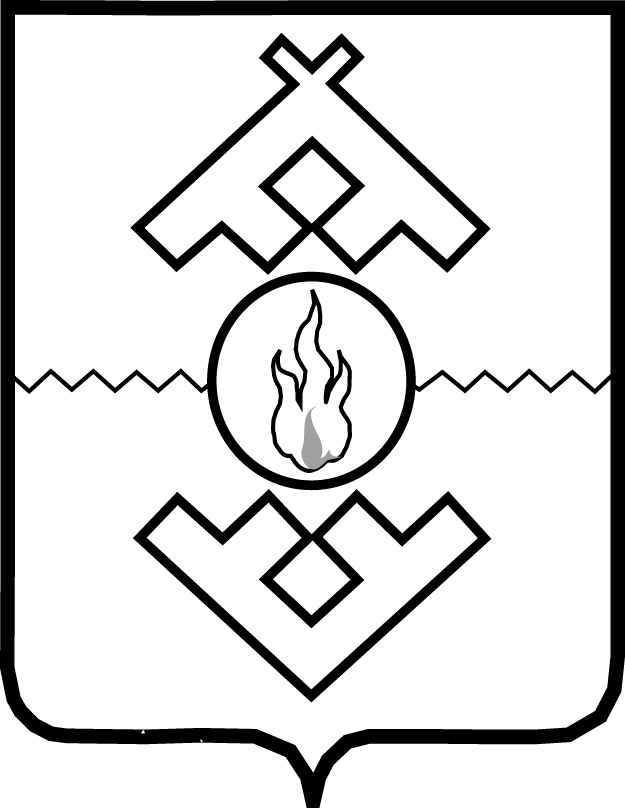 Департамент внутреннего контроля и надзора Ненецкого автономного округаПРИКАЗот «____» февраля 2022 г. № ____г. Нарьян-МарО внесении изменений в приказ Департамента внутреннего контроля и надзора 
Ненецкого автономного округа от 04.02.2022 № 9В соответствии с частью 1 статьи 53 Федерального закона от 31.07.2020 
№ 248-ФЗ «О государственном контроле (надзоре) и муниципальном контроле 
в Российской Федерации», постановлением Правительства Российской Федерации от 27.10.2021 № 1844 «Об утверждении требований к разработке, содержанию, общественному обсуждению проектов форм проверочных листов, утверждению, применению, актуализации форм проверочных листов, а также случаев обязательного применения проверочных листов», ПРИКАЗЫВАЮ:1. Внести Изменения в приказ Департамента внутреннего контроля и надзора Ненецкого автономного округа от 04.02.2022 № 9 «Об утверждении форм проверочных листов (списка контрольных вопросов, ответы на которые свидетельствуют о соблюдении или несоблюдении контролируемым лицом обязательных требований), используемых при осуществлении регионального государственного жилищного контроля (надзора) на территории Ненецкого автономного округа» согласно приложению к настоящему приказу.2. Настоящий приказ вступает в силу с 1 июня 2022 года.Руководитель Департаментавнутреннего контроля и надзораНенецкого автономного округа		                	 	                    Н.С. ГрязныхПриложение к приказу Департамента внутреннего контроля и надзора Ненецкого автономного округа «О внесении изменений в приказ Департамента внутреннего контроля и надзора Ненецкого автономного округа от 04.02.2022 № 9»Изменения в приказ Департамента внутреннего контроля и надзора 
Ненецкого автономного округа от 04.02.2022 № 9 
«Об утверждении форм проверочных листов 
(списка контрольных вопросов, ответы на которые 
свидетельствуют о соблюдении или несоблюдении 
контролируемым лицом обязательных требований), 
используемых при осуществлении регионального 
государственного жилищного контроля (надзора) 
на территории Ненецкого автономного округа»1. Пункт 1 изложить в следующей редакции:«1. Утвердить формы проверочных листов (списка контрольных вопросов, ответы на которые свидетельствуют о соблюдении или несоблюдении контролируемым лицом обязательных требований), используемых в рамках осуществления регионального государственного жилищного контроля (надзора) на территории Ненецкого автономного округа (далее соответственно - форма ГЖН-1/1, ГЖН-1/2, ГЖН-1/3, форма ГЖН-2/1, форма ГЖН-2/2, форма ГЖН-3/1, форма ГЖН-4/1, форма ГЖН-4/2), согласно Приложениям 1 - 8 к настоящему приказу.».2. Пункт 2 дополнить подпунктами 4 – 8 следующего содержания:«4) форма ГЖН-2/1 применяется при проведении контрольных (надзорных) мероприятий, объектом контроля которых является деятельность, действия (бездействие) товариществ собственников жилья;5) форма ГЖН-2/2 применяется при проведении контрольных (надзорных) мероприятий, объектом контроля которых является деятельность, действия (бездействие) жилищных и жилищно-строительных кооперативов;6) форма ГЖН-3/1 применяется при проведении контрольных (надзорных) мероприятий, объектом контроля которых является деятельность, действия (бездействие) региональных операторов по обращению с твердыми коммунальными отходами;7) форма ГЖН-4/1 применяется при проведении контрольных (надзорных) мероприятий, объектом контроля которых является деятельность, действия (бездействие) юридических лиц, индивидуальных предпринимателей, оказывающих услуги и (или) выполняющих работы по содержанию и ремонту общего имущества в многоквартирных домах;8) форма ГЖН-4/2 применяется при проведении контрольных (надзорных) мероприятий, объектом контроля которых является деятельность, действия (бездействие) организаций, осуществляющих деятельность по техническому обслуживанию и ремонту внутридомового и (или) внутриквартирного газового оборудования».3. Дополнить приложениями 4 – 8 следующего содержания:«Приложение 4к приказу Департамента внутреннего контроля и надзора Ненецкого автономного округа от 04.02.2022 № 9 «Об утверждении форм проверочных листов (списка контрольных вопросов, ответы на которые свидетельствуют о соблюдении или несоблюдении контролируемым лицом обязательных требований), используемых при осуществлении регионального государственного жилищного контроля (надзора) на территории Ненецкого автономного округа»Форма ГЖН-2/1РОССИЙСКАЯ ФЕДЕРАЦИЯНЕНЕЦКИЙ АВТОНОМНЫЙ ОКРУГДепартамент внутреннего контроля и надзораНенецкого автономного округа166000, Ненецкого автономного округа, г. Нарьян-Мар, ул. им. В.И. Ленина, дом 38ОГРН 1088383000023 ИНН 2983006747 КПП 298301001Тел. 8 (81853) 2-38-23; e-mail: dvkn@adm-nao.ru(наименование органа государственного контроля (надзора) или органа муниципального контроля)Проверочный лист(список контрольных вопросов,ответы на которые свидетельствуюто соблюдении или несоблюдении контролируемым лицомобязательных требований),используемый в рамках осуществлениярегионального государственного жилищного контроля (надзора)на территории Ненецкого автономного округа при проведенииконтрольных (надзорных) мероприятий,объектом контроля которых является деятельность,действия (бездействие) товариществ собственников жильяПринятые сокращения:АДС – аварийно-диспетчерская служба;ЖК РФ – Жилищный кодекс Российской Федерации;Исполнитель – товарищество собственников жилья, являющееся исполнителем коммунальных услуг;Минимальный перечень – Минимальный перечень услуг и работ, необходимых для обеспечения надлежащего содержания общего имущества в многоквартирном доме, утвержденный постановлением Правительства Российской Федерации от 03.04.2013 № 290;МКД – многоквартирный дом;Общее имущество – общее имущество собственников помещений в многоквартирном доме;Правила изменения размера платы – Правила изменения размера платы за содержание жилого помещения в случае оказания услуг и выполнения работ по управлению, содержанию и ремонту общего имущества в многоквартирном доме ненадлежащего качества и (или) с перерывами, превышающими установленную продолжительность, утвержденные постановлением Правительства Российской Федерации от 13.08.2006 № 491;Правила № 170 - Правила и нормы технической эксплуатации жилищного фонда, утвержденные постановлением Госстроя РФ от 27.09.2003 № 170;Правила № 290 – Правила оказания услуг и выполнения работ, необходимых для обеспечения надлежащего содержания общего имущества в многоквартирном доме, утвержденные постановлением Правительства Российской Федерации от 03.04.2013 № 290;Правила № 354 – Правила предоставления коммунальных услуг собственникам и пользователям помещений 
в многоквартирных домах и жилых домов, утвержденные постановлением Правительства Российской Федерации от 06.05.2011 
№ 354;Правила № 410 – Правила пользования газом в части обеспечения безопасности при использовании и содержании внутридомового и внутриквартирного газового оборудования при предоставлении коммунальной услуги по газоснабжению, утвержденные постановлением Правительства Российской Федерации от 14.05.2013 № 410;Правила № 416 – Правила осуществления деятельности по управлению многоквартирными домами, утвержденные постановлением Правительства Российской Федерации от 15.05.2013 № 416;Правила № 491 – Правила содержания общего имущества в многоквартирном доме, утвержденные постановлением Правительства Российской Федерации от 13.08.2006 № 491;ТСЖ – товарищество собственников жилья.<*> Отметка размещается в правом верхнем углу после реализации указанных действий.<**> При оформлении проверочного листа на бумажном носителе подписи должностного лица Департамента внутреннего контроля и надзора Ненецкого автономного округа и должностного лица контролируемого лица, присутствовавшего при заполнении проверочного листа, дополнительно проставляются на каждом листе, содержащим ответы на вопросы по списку вопросов.<***> Раздел заполняется отдельно на каждый многоквартирный дом, деятельность контролируемого лица по управлению которым входит в предмет контрольного (надзорного) мероприятия.____________Приложение 5к приказу Департамента внутреннего контроля и надзора Ненецкого автономного округа от 04.02.2022 № 9 «Об утверждении форм проверочных листов (списка контрольных вопросов, ответы на которые свидетельствуют о соблюдении или несоблюдении контролируемым лицом обязательных требований), используемых при осуществлении регионального государственного жилищного контроля (надзора) на территории Ненецкого автономного округа»Форма ГЖН-2/2РОССИЙСКАЯ ФЕДЕРАЦИЯНЕНЕЦКИЙ АВТОНОМНЫЙ ОКРУГДепартамент внутреннего контроля и надзораНенецкого автономного округа166000, Ненецкого автономного округа, г. Нарьян-Мар, ул. им. В.И. Ленина, дом 38ОГРН 1088383000023 ИНН 2983006747 КПП 298301001Тел. 8 (81853) 2-38-23; e-mail: dvkn@adm-nao.ru(наименование органа государственного контроля (надзора) или органа муниципального контроля)Проверочный лист(список контрольных вопросов,ответы на которые свидетельствуюто соблюдении или несоблюдении контролируемым лицомобязательных требований),используемый в рамках осуществлениярегионального государственного жилищного контроля (надзора)на территории Ненецкого автономного округа при проведенииконтрольных (надзорных) мероприятий,объектом контроля которых является деятельность,действия (бездействие) 
жилищных и жилищно-строительных кооперативовПринятые сокращения:АДС – аварийно-диспетчерская служба;ЖК РФ – Жилищный кодекс Российской Федерации;Исполнитель – товарищество собственников жилья, являющееся исполнителем коммунальных услуг;Минимальный перечень – Минимальный перечень услуг и работ, необходимых для обеспечения надлежащего содержания общего имущества в многоквартирном доме, утвержденный постановлением Правительства Российской Федерации от 03.04.2013 № 290;МКД – многоквартирный дом;Общее имущество – общее имущество собственников помещений в многоквартирном доме;Правила изменения размера платы – Правила изменения размера платы за содержание жилого помещения в случае оказания услуг и выполнения работ по управлению, содержанию и ремонту общего имущества в многоквартирном доме ненадлежащего качества и (или) с перерывами, превышающими установленную продолжительность, утвержденные постановлением Правительства Российской Федерации от 13.08.2006 № 491;Правила № 170 - Правила и нормы технической эксплуатации жилищного фонда, утвержденные постановлением Госстроя РФ от 27.09.2003 № 170;Правила № 290 – Правила оказания услуг и выполнения работ, необходимых для обеспечения надлежащего содержания общего имущества в многоквартирном доме, утвержденные постановлением Правительства Российской Федерации от 03.04.2013 № 290;Правила № 354 – Правила предоставления коммунальных услуг собственникам и пользователям помещений 
в многоквартирных домах и жилых домов, утвержденные постановлением Правительства Российской Федерации от 06.05.2011 
№ 354;Правила № 410 – Правила пользования газом в части обеспечения безопасности при использовании и содержании внутридомового и внутриквартирного газового оборудования при предоставлении коммунальной услуги по газоснабжению, утвержденные постановлением Правительства Российской Федерации от 14.05.2013 № 410;Правила № 416 – Правила осуществления деятельности по управлению многоквартирными домами, утвержденные постановлением Правительства Российской Федерации от 15.05.2013 № 416;Правила № 491 – Правила содержания общего имущества в многоквартирном доме, утвержденные постановлением Правительства Российской Федерации от 13.08.2006 № 491.<*> Отметка размещается в правом верхнем углу после реализации указанных действий.<**> При оформлении проверочного листа на бумажном носителе подписи должностного лица Департамента внутреннего контроля и надзора Ненецкого автономного округа и должностного лица контролируемого лица, присутствовавшего при заполнении проверочного листа, дополнительно проставляются на каждом листе, содержащим ответы на вопросы по списку вопросов.<***> Раздел заполняется отдельно на каждый многоквартирный дом, деятельность контролируемого лица по управлению которым входит в предмет контрольного (надзорного) мероприятия.____________Приложение 6к приказу Департамента внутреннего контроля и надзора Ненецкого автономного округа от 04.02.2022 № 9 «Об утверждении форм проверочных листов (списка контрольных вопросов, ответы на которые свидетельствуют о соблюдении или несоблюдении контролируемым лицом обязательных требований), используемых при осуществлении регионального государственного жилищного контроля (надзора) на территории Ненецкого автономного округа»Форма ГЖН-3/1РОССИЙСКАЯ ФЕДЕРАЦИЯНЕНЕЦКИЙ АВТОНОМНЫЙ ОКРУГДепартамент внутреннего контроля и надзораНенецкого автономного округа166000, Ненецкого автономного округа, г. Нарьян-Мар, ул. им. В.И. Ленина, дом 38ОГРН 1088383000023 ИНН 2983006747 КПП 298301001Тел. 8 (81853) 2-38-23; e-mail: dvkn@adm-nao.ru(наименование органа государственного контроля (надзора) или органа муниципального контроля)Проверочный лист(список контрольных вопросов,ответы на которые свидетельствуюто соблюдении или несоблюдении контролируемым лицомобязательных требований),используемый в рамках осуществлениярегионального государственного жилищного контроля (надзора)на территории Ненецкого автономного округа при проведенииконтрольных (надзорных) мероприятий,объектом контроля которых является деятельность,действия (бездействие) региональных операторов 
по обращению с твердыми коммунальными отходамиПринятые сокращения:ЖК РФ – Жилищный кодекс Российской Федерации;Исполнитель – региональный оператор по обращению с твердыми коммунальными отходами, являющийся исполнителем коммунальных услуг;МКД – многоквартирный дом;Правила № 354 – Правила предоставления коммунальных услуг собственникам и пользователям помещений 
в многоквартирных домах и жилых домов, утвержденные постановлением Правительства Российской Федерации от 06.05.2011 
№ 354;Правила № 1156 - Правила обращения с твердыми коммунальными отходами, утвержденные постановлением Правительства Российской Федерации от 12.11.2016 № 1156;Региональный оператор – региональный оператор по обращению с твердыми коммунальными отходами.<*> Отметка размещается в правом верхнем углу после реализации указанных действий.<**> При оформлении проверочного листа на бумажном носителе подписи должностного лица Департамента внутреннего контроля и надзора Ненецкого автономного округа и должностного лица контролируемого лица, присутствовавшего при заполнении проверочного листа, дополнительно проставляются на каждом листе, содержащим ответы на вопросы по списку вопросов.____________Приложение 7к приказу Департамента внутреннего контроля и надзора Ненецкого автономного округа от 04.02.2022 № 9 «Об утверждении форм проверочных листов (списка контрольных вопросов, ответы на которые свидетельствуют о соблюдении или несоблюдении контролируемым лицом обязательных требований), используемых при осуществлении регионального государственного жилищного контроля (надзора) на территории Ненецкого автономного округа»Форма ГЖН-4/1РОССИЙСКАЯ ФЕДЕРАЦИЯНЕНЕЦКИЙ АВТОНОМНЫЙ ОКРУГДепартамент внутреннего контроля и надзораНенецкого автономного округа166000, Ненецкого автономного округа, г. Нарьян-Мар, ул. им. В.И. Ленина, дом 38ОГРН 1088383000023 ИНН 2983006747 КПП 298301001Тел. 8 (81853) 2-38-23; e-mail: dvkn@adm-nao.ru(наименование органа государственного контроля (надзора) или органа муниципального контроля)Проверочный лист(список контрольных вопросов,ответы на которые свидетельствуюто соблюдении или несоблюдении контролируемым лицомобязательных требований),используемый в рамках осуществлениярегионального государственного жилищного контроля (надзора)на территории Ненецкого автономного округа при проведенииконтрольных (надзорных) мероприятий,объектом контроля которых является деятельность,действия (бездействие) юридических лиц, 
индивидуальных предпринимателей, оказывающих услуги 
и (или) выполняющих работы по содержанию и ремонту 
общего имущества в многоквартирных домахПринятые сокращения:ЖК РФ – Жилищный кодекс Российской Федерации;Минимальный перечень – Минимальный перечень услуг и работ, необходимых для обеспечения надлежащего содержания общего имущества в многоквартирном доме, утвержденный постановлением Правительства Российской Федерации от 03.04.2013 № 290;МКД – многоквартирный дом;Обслуживающая организация – индивидуальный предприниматель или юридическое лицо, оказывающие услуги и (или) выполняющие работы по содержанию и ремонту общего имущества в многоквартирных домах, собственниками помещения в которых выбран способ управления многоквартирным домом, предусмотренный пунктом 1 части 2 статьи 161 Жилищного кодекса Российской Федерации;Общее имущество – общее имущество собственников помещений в многоквартирном доме;Правила № 170 - Правила и нормы технической эксплуатации жилищного фонда, утвержденные постановлением Госстроя РФ от 27.09.2003 № 170;Правила № 290 – Правила оказания услуг и выполнения работ, необходимых для обеспечения надлежащего содержания общего имущества в многоквартирном доме, утвержденные постановлением Правительства Российской Федерации от 03.04.2013 № 290;Правила № 416 - Правила осуществления деятельности по управлению многоквартирными домами, утвержденные постановлением Правительства Российской Федерации от 15.05.2013 № 416;Правила № 491 – Правила содержания общего имущества в многоквартирном доме, утвержденные постановлением Правительства Российской Федерации от 13.08.2006 № 491.<*> Отметка размещается в правом верхнем углу после реализации указанных действий.<**> При оформлении проверочного листа на бумажном носителе подписи должностного лица Департамента внутреннего контроля и надзора Ненецкого автономного округа и должностного лица контролируемого лица, присутствовавшего при заполнении проверочного листа, дополнительно проставляются на каждом листе, содержащим ответы на вопросы по списку вопросов.<***> Раздел заполняется отдельно на каждый многоквартирный дом, деятельность контролируемого лица по управлению которым входит в предмет контрольного (надзорного) мероприятия.____________Приложение 8к приказу Департамента внутреннего контроля и надзора Ненецкого автономного округа от 04.02.2022 № 9 «Об утверждении форм проверочных листов (списка контрольных вопросов, ответы на которые свидетельствуют о соблюдении или несоблюдении контролируемым лицом обязательных требований), используемых при осуществлении регионального государственного жилищного контроля (надзора) на территории Ненецкого автономного округа»Форма ГЖН-4/2РОССИЙСКАЯ ФЕДЕРАЦИЯНЕНЕЦКИЙ АВТОНОМНЫЙ ОКРУГДепартамент внутреннего контроля и надзораНенецкого автономного округа166000, Ненецкого автономного округа, г. Нарьян-Мар, ул. им. В.И. Ленина, дом 38ОГРН 1088383000023 ИНН 2983006747 КПП 298301001Тел. 8 (81853) 2-38-23; e-mail: dvkn@adm-nao.ru(наименование органа государственного контроля (надзора) или органа муниципального контроля)Проверочный лист(список контрольных вопросов,ответы на которые свидетельствуюто соблюдении или несоблюдении контролируемым лицомобязательных требований),используемый в рамках осуществлениярегионального государственного жилищного контроля (надзора)на территории Ненецкого автономного округа при проведенииконтрольных (надзорных) мероприятий,объектом контроля которых является деятельность,действия (бездействие) организаций, осуществляющих 
деятельность по техническому обслуживанию и ремонту 
внутридомового и (или) внутриквартирного газового оборудованияПринятые сокращения:Заказчик - юридическое лицо (в том числе управляющая организация, товарищество собственников жилья, жилищно-строительный, жилищный и иной специализированный потребительский кооператив (далее - товарищество или кооператив), индивидуальный предприниматель, являющиеся исполнителями коммунальной услуги по газоснабжению, и физическое лицо (гражданин), являющееся собственником (пользователем) помещения в многоквартирном доме или домовладения, выступающие стороной договора о техническом обслуживании и ремонте внутридомового и (или) внутриквартирного газового оборудования;Правила № 410 – Правила пользования газом в части обеспечения безопасности при использовании и содержании внутридомового и внутриквартирного газового оборудования при предоставлении коммунальной услуги по газоснабжению, утвержденные постановлением Правительства Российской Федерации от 14.05.2013 № 410;Специализированная организация, исполнитель - организация, осуществляющая деятельность по техническому обслуживанию и ремонту внутридомового и (или) внутриквартирного газового оборудования.<*> Отметка размещается в правом верхнем углу после реализации указанных действий.<**> При оформлении проверочного листа на бумажном носителе подписи должностного лица Департамента внутреннего контроля и надзора Ненецкого автономного округа и должностного лица контролируемого лица, присутствовавшего при заполнении проверочного листа, дополнительно проставляются на каждом листе, содержащим ответы на вопросы по списку вопросов.____________».QR-код <*>1. Наименование вида контроля, включенного в единый реестр видов федерального государственного контроля (надзора), регионального государственного контроля (надзора), муниципального контроля:2. Наименование контрольного (надзорного) органа:3. Реквизиты нормативного правового акта об утверждении формы проверочного листа:4. Объект государственного контроля (надзора), в отношении которого проводится контрольное (надзорное) мероприятие:5. Вид контрольного (надзорного) мероприятия:6. Фамилия, имя и отчество (при наличии) гражданина или индивидуального предпринимателя, его идентификационный номер налогоплательщика и (или) основной государственный регистрационный номер индивидуального предпринимателя, адрес регистрации гражданина или индивидуального предпринимателя, наименование юридического лица, его идентификационный номер налогоплательщика и (или) основной государственный регистрационный номер, адрес юридического лица (его филиалов, представительств, обособленных структурных подразделений), являющихся контролируемыми лицами:7. Место (места) проведения контрольного (надзорного) мероприятия с заполнением проверочного листа:8. Реквизиты решения контрольного (надзорного) органа о проведении контрольного (надзорного) мероприятия, подписанного уполномоченным должностным лицом контрольного (надзорного) органа:9. Учетный номер контрольного (надзорного) мероприятия:10. Список контрольных вопросов, отражающих содержание обязательных требований, ответы на которые свидетельствуют о соблюдении или несоблюдении контролируемым лицом обязательных требований (далее – список вопросов) <**>:№ п/пСписок вопросов, отражающих содержание обязательных требованийРеквизиты нормативных правовых актов с указанием их структурных единицОтветы на вопросы («да», «нет», «неприменимо»)Примечание1. Обязательные требования к товариществам собственников жилья, в том числе к созданию и деятельности товариществ1. Обязательные требования к товариществам собственников жилья, в том числе к созданию и деятельности товариществ1. Обязательные требования к товариществам собственников жилья, в том числе к созданию и деятельности товариществ1. Обязательные требования к товариществам собственников жилья, в том числе к созданию и деятельности товариществ1. Обязательные требования к товариществам собственников жилья, в том числе к созданию и деятельности товариществ1.1Содержит ли устав ТСЖ следующие сведения:ЖК РФ, ст. 135 ч. 21.1.1наименование ТСЖ, включающее слова «товарищество собственников жилья»?ЖК РФ, ст. 135 ч. 21.1.2место нахождения ТСЖ?ЖК РФ, ст. 135 ч. 21.1.3предмет и цели деятельности ТСЖ?ЖК РФ, ст. 135 ч. 21.1.4порядок возникновения и прекращения членства в ТСЖ?ЖК РФ, ст. 135 ч. 21.1.5состав и компетенция органов управления ТСЖ?ЖК РФ, ст. 135 ч. 21.1.6порядок принятия решений органами управления ТСЖ, в том числе по вопросам, решения по которым принимаются единогласно или квалифицированным большинством голосов?ЖК РФ, ст. 135 ч. 21.1.7состав и компетенция ревизионной комиссии (компетенция ревизора) ТСЖ?ЖК РФ, ст. 135 ч. 21.1.8порядок получения информации о деятельности ТСЖ членами ТСЖ и не являющимися членами ТСЖ собственниками помещений в МКД от органов управления товарищества?ЖК РФ, ст. 143.1 ч. 11.1.9порядок созыва общего собрания членов ТСЖ?ЖК РФ, ст. 145 ч. 11.1.10срок, на который избирается правление ТСЖ?ЖК РФ, ст. 147 ч. 21.1.11сроки созыва заседаний правления ТСЖЖК РФ, ст. 147 ч. 51.1.12срок, на который избирается председатель правления ТСЖ?ЖК РФ, ст. 149 ч. 11.2Соблюдаются ли требования о представлении в орган государственного жилищного надзора сведений о заключении с управляющей организацией договора управления МКД?ЖК РФ, ст. 135 ч. 7.1, ч. 7.21.3Соблюдаются ли требования о представлении в орган государственного жилищного надзора уведомления о начале осуществления товариществом собственников жилья деятельности по управлению МКД?ЖК РФ, ст. 135 ч. 7.21.4Соблюдаются ли требования о представлении в орган государственного жилищного надзора сведений о прекращении управления МКД товариществом собственников жилья?ЖК РФ, ст. 135 ч. 81.5Соблюдаются ли требования о представлении копии реестра членов ТСЖ в орган государственного жилищного надзора?ЖК РФ, ст. 138 п. 91.6Соблюдаются ли требования о представлении в орган государственного жилищного надзора копии устава ТСЖ, выписки из протокола общего собрания членов ТСЖ о принятии решения о внесении изменений в устав ТСЖ с приложением заверенных председателем ТСЖ и секретарем общего собрания членов ТСЖ копий текстов соответствующих изменений?ЖК РФ, ст. 138 п. 101.7Соблюдаются ли требования о принятии общим собранием собственников помещений в МКД решения о ликвидации ТСЖ в случае, если члены ТСЖ не обладают более чем пятьюдесятью процентами голосов от общего числа голосов собственников помещений в МКД?ЖК РФ, ст. 141 ч. 21.8Соблюдаются ли требования о членстве в ТСЖ на основании заявлений собственников помещений в МКД о вступлении в товарищество собственников жилья?ЖК РФ, ст. 143 ч. 1 - 31.9Соблюдаются ли требования о ведении реестра членов ТСЖ?ЖК РФ, ст. 143 ч. 41.10Соблюдаются ли требования о проведении годового общего собрания членов ТСЖ?ЖК РФ, ст. 146 ч. 1.1, ст. 45 ч. 11.11Соблюдаются ли ограничения, связанные с недопустимостью принятия правлением ТСЖ решений по вопросам, отнесенным к исключительной компетенции общего собрания собственников помещений в МКД и компетенции общего собрания членов товарищества собственников жилья?ЖК РФ, ст. 147 ч. 11.12Соблюдается ли срок переизбрания правления ТСЖ, который должен составлять не более 2 лет?ЖК РФ, ст. 147 ч. 21.13Соблюдаются ли следующие ограничения в части выбора члена правления ТСЖ, а именно то, что членом правления товарищества собственников жилья не может являться: ЖК РФ, ст. 147 ч. 3.11.13.1лицо, с которым товарищество заключило договор управления МКД?ЖК РФ, ст. 147 ч. 3.11.13.2лицо, занимающее должность в органах управления организации, с которой товарищество заключило договор управления МКД?ЖК РФ, ст. 147 ч. 3.11.13.3член ревизионной комиссии (ревизор) ТСЖ?ЖК РФ, ст. 147 ч. 3.11.14Соблюдаются ли членами ТСЖ ограничения, связанные с:ЖК РФ, ст. 147 ч. 3.11.14.1недопустимостью совмещения своей деятельности в правлении ТСЖ с работой в ТСЖ по трудовому договору?ЖК РФ, ст. 147 ч. 3.11.14.2недопустимостью поручать, доверять другому лицу или иным образом возлагать на него исполнение своих обязанностей члена правления ТСЖ?ЖК РФ, ст. 147 ч. 3.11.15Соблюдаются ли требования об оформлении решений, принятых правлением ТСЖ, протоколом заседания правления ТСЖ и их подписании председателем правления ТСЖ, секретарем заседания правления ТСЖ?ЖК РФ, ст. 147 ч. 61.16Обеспечена ли председателем правления ТСЖ разработка и вынесение на утверждение общего собрания членов ТСЖ:ЖК РФ, ст. 149 ч. 21.16.1правил внутреннего распорядка ТСЖ в отношении работников, в обязанности которых входят содержание и ремонт общего имущества в МКД?ЖК РФ, ст. 149 ч. 21.16.2положения об оплате труда работников, в обязанности которых входят содержание и ремонт общего имущества в МКД?ЖК РФ, ст. 149 ч. 21.16.3иных внутренних документов ТСЖ, предусмотренных ЖК РФ, уставом ТСЖ и решениями общего собрания членов ТСЖ?ЖК РФ, ст. 149 ч. 21.17Соблюдается ли срок переизбрания ревизионной комиссии (ревизора) ТСЖ, который должен составлять не более 2 лет?ЖК РФ, ст. 150 ч. 11.18Соблюдаются ли в ТСЖ ограничения, связанные с тем, что в состав ревизионной комиссии ТСЖ не могут входить члены правления ТСЖ?ЖК РФ, ст. 150 ч. 11.19Соблюдаются ли ревизионной комиссией (ревизором) ТСЖ требования:ЖК РФ, ст. 150 ч. 31.19.1о проведении ревизии финансовой деятельности ТСЖ не реже одного раза в год?ЖК РФ, ст. 150 ч. 3 п. 11.19.2о представлении общему собранию членов ТСЖ заключения по результатам проверки годовой бухгалтерской (финансовой) отчетности ТСЖ?ЖК РФ, ст. 150 ч. 3 п. 21.19.3о представлении общему собранию членов ТСЖ заключения о смете доходов и расходов на соответствующий год ТСЖ и отчет о финансовой деятельности и размерах обязательных платежей и взносов?ЖК РФ, ст. 150 ч. 3 п. 31.19.4об отчете о своей деятельности перед общим собранием членов ТСЖ?ЖК РФ, ст. 150 ч. 3 п. 41.20Имеется ли в ТСЖ финансовый план, в соответствии с которым правление ТСЖ имеет право распоряжаться средствами товарищества, находящимися на счете в банке?ЖК РФ, ст. 151 ч. 41.21Соблюдаются ли правлением ТСЖ требования о ведении реестра собственников помещений в МКД, а именно:ЖК РФ, ст. 45 ч. 3.1, Правила № 491, п. 26 пп. «д(1)», п. 27,Правила № 416, п. 4 пп. «б»1.21.1ведется ли такой реестр?ЖК РФ, ст. 45 ч. 3.1, Правила № 491, п. 26 пп. «д(1)», п. 27,Правила № 416, п. 4 пп. «б»1.22.2содержит ли такой реестр сведения, позволяющие идентифицировать собственников помещений в данном МКД (фамилия, имя, отчество (при наличии) собственника помещения в МКД, полное наименование и основной государственный регистрационный номер юридического лица, если собственником помещения в МКД является юридическое лицо, номер помещения в МКД, собственником которого является физическое или юридическое лицо), а также сведения о размерах принадлежащих им долей в праве общей собственности на общее имущество собственников помещений в МКД?ЖК РФ, ст. 45 ч. 3.1, Правила № 491, п. 26 пп. «д(1)», п. 27,Правила № 416, п. 4 пп. «б»1.22.3предоставляет ли правление ТСЖ в течение 5 дней с момента получения обращения в письменной форме, в том числе обращения с использованием ГИС ЖКХ, собственника или иного лица, указанного в статье 45 ЖК РФ, по инициативе которых созывается общее собрание собственников помещений в МКД реестр указанным лицам?ЖК РФ, ст. 45 ч. 3.1, Правила № 491, п. 26 пп. «д(1)», п. 27,Правила № 416, п. 4 пп. «б»2. Обязательные требования к управлению многоквартирными домами2. Обязательные требования к управлению многоквартирными домами2. Обязательные требования к управлению многоквартирными домами2. Обязательные требования к управлению многоквартирными домами2. Обязательные требования к управлению многоквартирными домами2.1Обеспечена ли ТСЖ круглосуточная работа аварийно-диспетчерской службы?Правила № 290, п. 6 пп. «а»,Правила № 416, п. 9, п. 122.2Обеспечивается ли аварийно-диспетчерской службой исполнение требований к приему и исполнению заявок собственников и пользователей помещений в МКД по вопросам, связанным с предоставлением коммунальных услуг, содержанием общего имущества в МКД, оказанием услуг и выполнением работ по содержанию и ремонту общего имущества в МКД, а также об устранении неисправностей и повреждений внутридомовых инженерных систем и исполнении иных обязательств управляющей организации, предусмотренных договором управления МКД, иных обязательств товарищества или кооператива по управлению МКД, а именно:Правила № 416, п. 10, п. 172.2.1обеспечивается ли прием заявок при непосредственном обращении в аварийно-диспетчерскую службу, в том числе посредством телефонной связи, а также с помощью прямой связи по переговорным устройствам, устанавливаемым в подъездах МКД и кабинах лифтов?Правила № 416, п. 10, п. 172.2.2обеспечивается ли круглосуточная регистрация указанных заявок в журнале учета заявок собственников и пользователей помещений в МКД или в автоматизированной системе учета таких заявок?Правила № 416, п. 10, п. 172.2.3обеспечивается ли контроль выполнения указанных заявок в сроки, установленные пунктом 13 Правил № 416?Правила № 416, п. 10, п. 172.2.4обеспечивается ли запись телефонного разговора при приеме заявок посредством телефонной связи?Правила № 416, п. 10, п. 172.3Обеспечивается ли аварийно-диспетчерской службой:Правила № 416, п. 132.3.1ответ на телефонный звонок собственника или пользователя помещения в МКД в аварийно-диспетчерскую службу в течение не более 5 минут, а в случае необеспечения ответа в указанный срок - осуществление взаимодействия со звонившим в аварийно-диспетчерскую службу собственником или пользователем помещения в МКД посредством телефонной связи в течение 10 минут после поступления его телефонного звонка в аварийно-диспетчерскую службу либо предоставление технологической возможности оставить голосовое сообщение и (или) электронное сообщение, которое должно быть рассмотрено аварийно-диспетчерской службой в течение 10 минут после поступления?Правила № 416, п. 13 абз. 22.3.2локализация аварийных повреждений внутридомовых инженерных систем холодного и горячего водоснабжения, водоотведения и внутридомовых систем отопления и электроснабжения не более чем в течение получаса с момента регистрации заявки?Правила № 416, п. 13 абз. 32.3.3ликвидация засоров внутридомовой инженерной системы водоотведения в течение двух часов с момента регистрации заявки?Правила № 416, п. 13 абз. 42.3.4ликвидация засоров мусоропроводов внутри МКД в течение 2 часов с момента регистрации заявки, но не ранее 8 часов и не позднее 23 часов при круглосуточном приеме заявокПравила № 416, п. 13 абз. 52.3.5подача коммунальных услуг при аварийных повреждениях внутридомовых инженерных систем холодного и горячего водоснабжения, водоотведения и внутридомовых систем отопления и электроснабжения в срок, не нарушающий установленную жилищным законодательством Российской Федерации продолжительность перерывов в предоставлении коммунальных услуг?Правила № 416, п. 13 абз. 62.3.6устранение аварийных повреждений внутридомовых инженерных систем холодного и горячего водоснабжения, водоотведения и внутридомовых систем отопления и электроснабжения в срок не более 3 суток с даты аварийного повреждения?Правила № 416, п. 13 абз. 7, п. 142.3.7информирование собственника или пользователя помещения в МКД о регистрационном номере заявки, планируемых сроках и мероприятиях по исполнению заявки в течение получаса с момента регистрации заявки?Правила № 416, п. 13 абз. 8, п. 17(2)2.3.8информирование органа местного самоуправления муниципального образования, на территории которого расположен МКД, о характере аварийного повреждения и планируемых сроках его устранения в случае аварийных повреждений внутридомовых инженерных систем холодного и горячего водоснабжения, водоотведения и внутридомовых систем отопления?Правила № 416, п. 13 абз. 92.4Исполняются ли аварийно-диспетчерской службой требования к ведению журнала учета заявок:Правила № 416, п. 17, п. 17(1), п. 17(4)2.4.1журнал учета заявок прошнурован, пронумерован и скреплен печатью аварийно-диспетчерской службы?Правила № 416, п. 172.4.2журнал учета заявок хранится в помещении, занимаемом аварийно-диспетчерской службой?Правила № 416, п. 172.4.3обеспечивается ли ознакомление по желанию собственников и пользователей помещений в МКД, в отношении которых эта служба осуществляет аварийно-диспетчерское обслуживание, с внесенными в журнал учета заявок записями?Правила № 416, п. 172.4.4вносятся ли в журнал принятые оперативные решения о взаимодействии с иными аварийно-ремонтными службами?Правила № 416, п. 17(1)2.4.5вносятся ли в журнал результаты оперативного контроля сроков, качества исполнения поступивших заявок с использованием инструментов фотофиксации, оперативных и периодических опросов собственников и пользователей помещений в многоквартирном доме на предмет качества исполнения поступивших заявок?Правила № 416, п. 17(4)2.5Обеспечены ли сотрудники аварийно-диспетчерской службы, осуществляющие выезды для исполнения заявок:Правила № 416, п. 17(3)2.5.1служебными удостоверениями?Правила № 416, п. 17(3)2.5.2опознавательными знаками (бейдж, нашивка на одежду и др.) с указанием названия организации, фамилии, имени, отчества (при наличии) и профессиональной специализации?Правила № 416, п. 17(3)2.5.3одноразовыми бахилами?Правила № 416, п. 17(3)2.6Соблюдаются ли правлением ТСЖ обязательные требования к передаче технической документации на МКД и иных связанных с управлением таким МКД документов, технических средств и оборудования, установленные разделом V Правил № 416, а именно:Правила № 416, п. 19, п. 20, п. 252.6.1составляются ли акты приема-передачи?Правила № 416, п. 19, п. 21, п. 222.6.2осуществляется ли передача технической документации на МКД и иных документов, связанных с управлением МКД в составе, предусмотренном Правилами № 491?Правила № 416, п. 20, Правила № 491, п. 24, п. 26, п. 272.6.3обеспечена ли на момент передачи актуализация сведений о составе и состоянии общего имущества собственников помещений в МКД?Правила № 416, п. 202.6.4обеспечивается ли передача технических средств и оборудования, необходимых для осуществления деятельности по управлению МКД?Правила № 416, п. 192.6.5обеспечивается ли передача реестра собственников помещений в МКД в соответствии с частью 3.1 статьи 45 ЖК РФ, информации о нанимателях помещений в МКД, о лицах, использующих общее имущество собственников помещений в МКД на основании договоров (по решению общего собрания собственников помещений в МКД), включая актуальных списков в электронном виде с учетом требований законодательства Российской Федерации о защите персональных данных?Правила № 416, п. 19, п. 4 пп. «б»2.6.6обеспечивается ли восстановление отсутствующих технической документации на МКД, и иных связанных с управлением таким МКД документов, технических средств и оборудования?Правила № 416, п. 212.6.7соблюдается ли 3-месячный срок восстановления отсутствующих технической документации на МКД, и иных связанных с управлением таким МКД документов, технических средств и оборудования?Правила № 416, п. 212.6.8обеспечивается ли передача по отдельному акту приема-передачи восстановленных технической документации на МКД, и иных связанных с управлением таким МКД документов, технических средств и оборудования?Правила № 416, п. 212.6.9вносятся ли в акт приема-передачи имеющиеся разногласия по количественному и (или) качественному составу технической документации на МКД и иных связанных с управлением этим домом документов, технических средств и оборудования подлежащих передаче (далее – разногласия)?Правила № 416, п. 232.6.10обеспечивается ли направление акта приема-передачи в случае наличия разногласий в орган государственного жилищного надзора?Правила № 416, п. 232.7Раскрывается ли ТСЖ на досках объявлений, расположенных во всех подъездах МКД или в пределах земельного участка, на котором расположен МКД, следующая информация:Правила № 416, п. 32 пп. «а»2.7.1наименование ТСЖ, режим работы, адрес официального сайта в сети «Интернет» (при наличии), адрес официального сайта ГИС ЖКХ в сети «Интернет»?Правила № 416, п. 32 пп. «а»2.7.2контактные телефоны ТСЖ, аварийно-диспетчерских служб и аварийных служб ресурсоснабжающих организаций?Правила № 416, п. 32 пп. «а»2.7.3уведомления о предстоящих работах, проверках оборудования, восстановительных работах, иных мероприятиях, которые могут повлечь неудобство для собственников и пользователей помещений в многоквартирном доме либо потребовать присутствия таких собственников и пользователей или их представителей в помещении в определенное время, с указанием времени проведения таких мероприятий?Правила № 416, п. 32 пп. «а»2.7.4уведомления об изменении размера платы за жилое помещение и (или) коммунальные услуги?Правила № 416, п. 32 пп. «а»2.8Обеспечивается ли ТСЖ сохранность раскрываемой информации в местах ее размещения?Правила № 416, п. 332.9Соблюдаются ли ТСЖ сроки представления информации по запросам (обращениям) собственников и пользователей помещений в МКД, установленные пунктами 34, 36 Правил № 416?Правила № 416, п. 34, п. 363. Обязательные требования к предоставлению коммунальных услуг3. Обязательные требования к предоставлению коммунальных услуг3. Обязательные требования к предоставлению коммунальных услуг3. Обязательные требования к предоставлению коммунальных услуг3. Обязательные требования к предоставлению коммунальных услуг3.1Обеспечивается ли в случаях, предусмотренных статьей 157.2 ЖК РФ, прием и рассмотрение обращений о нарушениях требований к качеству коммунальных услуг и (или) непрерывности обеспечения такими услугами, нарушениях при расчете размера платы за коммунальные услуги от собственников помещений в МКД и нанимателей жилых помещений по договорам социального найма или договорам найма жилых помещений государственного либо муниципального жилищного фонда в данном доме?ЖК РФ, ст. 161 ч. 11 п. 33.2Обеспечивается ли в случаях, предусмотренных статьей 157.2 ЖК РФ, проведение проверки фактов, изложенных в обращениях о нарушениях требований к качеству коммунальных услуг и (или) непрерывности обеспечения такими услугами, нарушениях при расчете размера платы за коммунальные услуги?ЖК РФ, ст. 161 ч. 11 п. 33.3Уведомляются ли потребители не реже 1 раза в квартал путем указания в платежных документах:Правила № 354, п. 31 пп. «з»3.3.1о сроках и порядке снятия потребителем показаний индивидуальных, общих (квартирных), комнатных приборов учета и передачи сведений о показаниях исполнителю или уполномоченному им лицу?Правила № 354, п. 31 пп. «з»3.3.2о применении в случае непредставления потребителем сведений о показаниях приборов учета информации, указанной в пункте 59 Правил № 354?Правила № 354, п. 31 пп. «з»3.4Соблюдаются ли требования, предъявляемые к акту об установлении количества граждан, временно проживающих в жилом помещении, а именно:Правила № 354, п. 62, п. 81(11) абз. 73.4.1указываются ли в акте дата и время его составления?Правила № 354, п. 62, п. 81(11) абз. 73.4.2указываются ли в акте фамилия, имя и отчество собственника жилого помещения (постоянно проживающего потребителя), адрес и место его жительства?Правила № 354, п. 62, п. 81(11) абз. 73.4.3указываются ли в акте сведения о количестве временно проживающих потребителей, дата начала их проживания?Правила № 354, п. 62, п. 81(11) абз. 73.4.4подписывается ли акт исполнителем и потребителем, а в случае отказа потребителя от подписания акта – исполнителем и не менее чем 2 потребителями и членом совета МКД (последнее – в случаях, предусмотренных абз. 1 п. 56(1) Правил № 354)?Правила № 354, п. 62, п. 81(11) абз. 73.4.5ставится ли в акте отметка об отказе собственника жилого помещения (постоянно проживающего потребителя) подписывать акт?Правила № 354, п. 62, п. 81(11) абз. 73.4.6ставится ли в акте отметка об отсутствии собственника жилого помещения (постоянно проживающего потребителя) в жилом помещении во время составления акта?Правила № 354, п. 62, п. 81(11) абз. 73.4.7передается ли 1 экземпляр акта собственнику жилого помещения (постоянно проживающему потребителю)?Правила № 354, п. 62, п. 81(11) абз. 73.4.8ставится ли в акте отметка об отказе собственника жилого помещения (постоянно проживающего потребителя) получить акт?Правила № 354, п. 62, п. 81(11) абз. 73.4.9направляется ли акт в органы внутренних дел в течение 3 дней со дня его составления?Правила № 354, п. 62, п. 81(11) абз. 73.5Соблюдаются ли требования Правил 
№ 354, предъявляемые к фактам несанкционированного подключения, а именно:Правила № 354, п. 62, п. 81(11) абз. 73.5.1составляются ли акты о выявлении несанкционированного подключения?Правила № 354, п. 62, п. 81(11) абз. 73.5.2направляются ли потребителям уведомления о необходимости устранить несанкционированное подключение?Правила № 354, п. 62, п. 81(11) абз. 73.5.3производится ли доначисление платы за коммунальную услугу для потребителя, в интересах которого совершено такое подключение, за потребленные без надлежащего учета коммунальные услуги?Правила № 354, п. 62, п. 81(11) абз. 73.5.4применяется ли при доначислении повышающий коэффициент в размере 10 в случае невозможности определить мощность несанкционированно подключенного оборудования?Правила № 354, п. 62, п. 81(11) абз. 73.6Соблюдаются ли требования к сведениям, указываемым в платежном документе, а именно указываются ли в платежном документе:Правила № 354, п. 69, п. 70 абз. 23.6.1почтовый адрес жилого (нежилого) помещения, сведения о собственнике (собственниках) помещения (с указанием наименования юридического лица или фамилии, имени и отчества физического лица), а для жилых помещений государственного и муниципального жилищных фондов - сведения о нанимателе жилого помещения (с указанием фамилии, имени и отчества нанимателя)?Правила № 354, п. 69 пп. «а»3.6.2наименование исполнителя (с указанием наименования юридического лица или фамилии, имени и отчества индивидуального предпринимателя), номер его банковского счета и банковские реквизиты, адрес (место нахождения), номера контактных телефонов, номера факсов и (при наличии) адреса электронной почты, адрес сайта исполнителя в сети Интернет?Правила № 354, п. 69 пп. «б»3.6.3указание на оплачиваемый месяц, наименование каждого вида оплачиваемой коммунальной услуги, размер тарифов (цен) на каждый вид соответствующего коммунального ресурса, единицы измерения объемов (количества) коммунальных ресурсов (при применении в расчетах за коммунальные услуги по горячему водоснабжению тарифов на горячую воду, состоящих из компонента на холодную воду, используемую в целях предоставления коммунальной услуги по горячему водоснабжению, и компонента на тепловую энергию, используемую на подогрев воды в целях предоставления коммунальной услуги по горячему водоснабжению, - величина каждого из компонентов, единицы измерения объема (количества) горячей воды и тепловой энергии в натуральных величинах)?Правила № 354, п. 69 пп. «в»3.6.4объем каждого вида коммунальных услуг, предоставленных потребителю за расчетный период в жилом (нежилом) помещении, и размер платы за каждый вид предоставленных коммунальных услуг, определенные в соответствии с Правилами № 354?Правила № 354, п. 69 пп. «г»3.6.5размер повышающего коэффициента, предусмотренного пунктом 42 Правил № 354, в случае применения такого повышающего коэффициента при расчете платы за соответствующую коммунальную услугу, а также размер превышения платы за соответствующую коммунальную услугу, рассчитанной с применением повышающего коэффициента над размером платы за такую коммунальную услугу, рассчитанную без учета повышающего коэффициента?Правила № 354, п. 69 пп. «г(1)»3.6.6объем каждого вида коммунальных услуг, предоставленных за расчетный период на общедомовые нужды для случаев, предусмотренных Правилами № 354, в расчете на каждого потребителя, и размер платы за каждый вид таких коммунальных услуг, определенные в соответствии с Правилами № 354?Правила № 354, п. 69 пп. «д»3.6.7общий объем каждого вида коммунальных услуг на общедомовые нужды, предоставленный в многоквартирном доме в случаях, предусмотренных Правилами № 354, за расчетный период, показания коллективного (общедомового) прибора учета соответствующего вида коммунального ресурса, суммарный объем каждого вида коммунальных услуг, предоставленных во всех жилых и нежилых помещениях в многоквартирном доме, объем каждого вида коммунального ресурса, использованного исполнителем за расчетный период при производстве коммунальной услуги по отоплению и (или) горячему водоснабжению (при отсутствии централизованных теплоснабжения и (или) горячего водоснабжения)?Правила № 354, п. 69 пп. «е»3.6.8сведения о размере перерасчета (доначисления или уменьшения) платы за коммунальные услуги с указанием оснований, в том числе в связи с:пользованием жилым помещением временно проживающими потребителями;предоставлением коммунальных услуг ненадлежащего качества и (или) с перерывами, превышающими установленную продолжительность;временным отсутствием потребителя в занимаемом жилом помещении, не оборудованном индивидуальными и (или) общими (квартирными) приборами учета;уплатой исполнителем потребителю неустоек (штрафов, пеней), установленных федеральными законами, договором, содержащим положения о предоставлении коммунальных услуг, и Правилами № 354;иными основаниями, установленными в Правилах № 354;Правила № 354, п. 69 пп. «ж»3.6.9сведения о размере задолженности потребителя перед исполнителем за предыдущие расчетные периоды?Правила № 354, п. 69 пп. «з»3.6.10сведения о предоставлении субсидий и льгот на оплату коммунальных услуг в виде скидок (до перехода к предоставлению субсидий и компенсаций или иных мер социальной поддержки граждан в денежной форме)?Правила № 354, п. 69 пп. «и»3.6.11сведения о рассрочке и (или) отсрочке внесения платы за коммунальные услуги, предоставленной потребителю в соответствии с пунктами 72 и 75 Правил № 354?Правила № 354, п. 69 пп. «к»3.6.12штриховые коды, предусмотренные ГОСТ Р 56042-2014?Правила № 354, п. 69 пп. «к(1)»3.6.13размер неустоек (штрафов, пеней) за нарушение потребителем условий договора, содержащего положения о предоставлении коммунальных услуг, определенных законом или указанным договором?Правила № 354, п. 70 абз. 23.7Соблюдаются ли требования о снятии и получении показаний коллективного (общедомового) прибора учета коммунальных ресурсов, а именно: Правила № 354, 
п. 31 пп. «е»3.7.1производится ли снятие показаний коллективных (общедомовых) приборов учета коммунальных ресурсов?Правила № 354, 
п. 31 пп. «е»3.7.2соблюдается ли периодичность снятия показаний коллективных (общедомовых) приборов учета (ежемесячно)?Правила № 354, 
п. 31 пп. «е»3.7.3соблюдается ли период снятия показаний коллективных (общедомовых) приборов учета (ежемесячно с 23-го по 25-е число текущего месяца)?Правила № 354, 
п. 31 пп. «е»3.7.4заносятся ли полученные показания в журнал учета показаний коллективных (общедомовых) приборов учета?Правила № 354, 
п. 31 пп. «е»3.7.5предоставляется ли потребителю возможность в течение 1 рабочего дня со дня обращения ознакомиться со сведениями о показаниях коллективных (общедомовых) приборов учета?Правила № 354, 
п. 31 пп. «е»3.7.6обеспечивается ли сохранность информации о показаниях коллективных (общедомовых), индивидуальных, общих (квартирных) приборов учета в течение не менее 3 лет?Правила № 354, 
п. 31 пп. «е»3.8Соблюдаются ли требования о снятии показаний индивидуальных, общих (квартирных), комнатных приборов учета, распределителей, установленных вне жилых (нежилых) помещений, а именно: Правила № 354, 
п. 31 пп. «е (1)», п.31 пп. «ж» абз. 23.8.1осуществляется ли снятие показаний индивидуальных, общих (квартирных), комнатных приборов учета, распределителей, установленных вне жилых (нежилых) помещений не реже 1 раза в 6 месяцев?Правила № 354, 
п. 31 пп. «е (1)», п. 31 пп. «ж» абз. 23.8.2осуществляется ли проверка состояния индивидуальных, общих (квартирных), комнатных приборов учета, распределителей, установленных вне жилых (нежилых) помещений не реже 1 раза в 6 месяцев?Правила № 354, п. 31 пп. «е (1)», п. 31 пп. «ж» абз. 2, п. 823.8.3заносятся ли полученные показания в журнал учета показаний указанных приборов учета?Правила № 354, п. 31 пп. «е (1)», п. 31 пп. «ж» абз. 23.9Соблюдаются ли требования о приеме показаний индивидуальных, общих (квартирных), комнатных приборов учета и использовании данных показаний при расчете размера платы за коммунальные услуги, а именно: Правила № 354, п. 31 пп. «ж» абз. 1, п. 82, п. 83, п. 843.9.1обеспечивается ли исполнителем прием показаний указанных приборов учета, в том числе способами, допускающими возможность удаленной передачи сведений о показаниях приборов учета (телефон, государственная информационная система жилищно-коммунального хозяйства, сеть Интернет и др.)?Правила № 354, п. 31 пп. «ж» абз. 13.9.2проводятся ли исполнителем проверки состояния указанных приборов учета?Правила № 354, п. 31 пп. «ж» абз. 1, п. 82, п. 83, п. 843.9.3проводятся ли исполнителем проверки достоверности предоставленных потребителями сведений о показаниях указанных приборов учета?Правила № 354, п. 31 пп. «ж» абз. 1, п. 82, п. 83, п. 843.9.4осуществляется ли исполнителем передача полученных от потребителей показаний указанных приборов учета управляющей организации, товариществу или кооперативу, осуществляющим управление многоквартирным домом?Правила № 354, п. 31 пп. «ж» абз. 13.10Соблюдаются ли требования Правил № 354 к вводу приборов учета в эксплуатацию, а именно:Правила № 354, п. 81(3), п. 81(7), п. 81(14)3.10.1осуществляется ли при вводе прибора учета в эксплуатацию оформление и подписание акта ввода прибора учета в эксплуатацию?Правила № 354, п. 81(3), п. 81(4)3.10.2осуществляется ли при вводе прибора учета в эксплуатацию проверка: а) соответствия заводского номера на приборе учета номеру, указанному в его паспорте; б) соответствия прибора учета технической документации изготовителя прибора, в том числе комплектации и схеме монтажа прибора учета;в) наличия знаков последней поверки (за исключением новых приборов учета);г) работоспособности прибора учета.Правила № 354, п. 81(4), п. 81(5), п. 81(14)3.10.3имеются ли случаи отказа для ввода прибора учета в эксплуатацию по основаниям, не связанным с несоответствием прибора учета положениям, предусмотренным п. 81(4) Правил № 354?Правила № 354, п. 81(5), п. 81(14)3.10.4составляется ли акт ввода прибора учета в эксплуатацию в 2 экземплярах, а в случаях, предусмотренных п. 80(1) Правил № 354 – в 3 экземплярах?Правила № 354, п. 81(7), п. 81(14)3.10.5подписывается ли акт ввода прибора учета в эксплуатацию потребителем и представителями исполнителя, принимавшими участие в процедуре ввода прибора учета в эксплуатацию?Правила № 354, п. 81(7)3.11Соответствует ли оформляемый акт ввода прибора учета в эксплуатацию требованиям п. 81(6) Правил № 354, а именно указываются ли в акте:Правила № 354, п. 81(6)3.11.1дата, время и адрес ввода прибора учета в эксплуатацию?Правила № 354, п. 81(6) пп. «а»3.11.2фамилии, имена, отчества, должности и контактные данные лиц, принимавших участие в процедуре ввода прибора учета в эксплуатацию?Правила № 354, п. 81(6) пп. «б»3.11.3тип и заводской номер установленного прибора учета, а также место его установки?Правила № 354, п. 81(6) пп. «в»3.11.4решение о вводе или об отказе от ввода прибора учета в эксплуатацию с указанием оснований такого отказаПравила № 354, п. 81(6) пп. «г»3.11.5в случае ввода прибора учета в эксплуатацию показания прибора учета на момент завершения процедуры ввода прибора учета в эксплуатацию и указание мест на приборе учета, где установлены контрольные одноразовые номерные пломбы (контрольные пломбы)?Правила № 354, п. 81(6) пп. «д»3.11.6дата следующей поверки?Правила № 354, п. 81(6) пп. «е»3.11.7характеристики соответствия пломб поверителя оттиску в свидетельстве о поверке и (или) записи в паспорте (формуляре) средства измерений и место установки контрольных пломб и знаков визуального контроля, установленных на день начала проверки, а также вновь установленных (если они менялись в ходе проверки)?Правила № 354, п. 81(6) пп. «ж»3.11.8результат проверки?Правила № 354, п. 81(6) пп. «з»3.12Составляется ли акт о несанкционированном вмешательстве в работу прибора учета при выявлении нарушений показателей, указанных в абз. 3 – 5 п. 81(11) Правил № 354?Правила № 354, п. 81(11) абз. 3 -73.12.1Соблюдаются ли требования к проведению проверок состояния установленных и введенных в эксплуатацию индивидуальных, общих (квартирных), комнатных приборов учета и распределителей, факта их наличия или отсутствия, проверок достоверности представленных потребителями сведений о показаниях индивидуальных, общих (квартирных), комнатных приборов учета и распределителей, а именно:Правила № 354, п. 853.12.2направляется ли потребителю не позднее 14 дней до даты проведения проверки способом, предусмотренным пп «а» пункта 119 Правил № 354, извещение о предполагаемых дате (датах) и времени проведения проверки, о необходимости допуска в указанное время представителей исполнителя КУ для совершения проверки с обязательным разъяснением последствий бездействия потребителя или его отказа в допуске представителей исполнителя КУ к приборам учета?Правила № 354, п. 85 пп. «а»3.12.3составляются ли акты об отказе в допуске к прибору учета в случаях, предусмотренных пп. «г» пункта 85 Правил № 354?Правила № 354, п. 85 пп. «г»3.12.4проводятся ли проверки в течение 10 дней после получения от потребителя, в отношении которого оставлен акт об отказе в допуске к прибору учета, заявления о готовности обеспечить допуск таких лиц в помещение для проверки?Правила № 354, п. 85 пп. «д»3.13Соблюдаются ли требования к оформлению актов об отказе в допуске к прибору учета, а именно:Правила № 354, п. 85(1)3.13.1указывается ли в акте дата, место, время составления акта?Правила № 354, п. 85(1) пп «а»3.13.2указываются ли в акте обстоятельства, в связи с которыми проводилась проверка, и выявленные нарушения?Правила № 354, п. 85(1) пп «б»3.13.3указываются ли в акте состав лиц, участвовавших в проверке, составлении акта?Правила № 354, п. 85(1) пп «в»3.13.4вносятся ли в акт подписи исполнителя (его представителя)?Правила № 354, п. 85(1) пп «г»3.13.5проставляется ли в акте отметка об отказе потребителя (его представителя) от подписания указанного акта, в том числе указывается ли информация о причинах такого отказа (при наличии)?Правила № 354, п. 85(1) пп «д»3.13.6вносятся ли в акт возражения (позиция) потребителя (его представителя) в связи с выявленным нарушением?Правила № 354, п. 85(1) пп «е»3.13.7передается ли один экземпляр акта потребителю (его представителю), в том числе вручением или путем направления заказным письмом?Правила № 354, п. 85(2)3.14При наличии вреда, причиненного нарушением качества коммунальных услуг, составляется ли акт, фиксирующий вред, причиненный жизни, здоровью или имуществу потребителя?Правила № 354, п. 31 пп. «и», п. 1523.15Соблюдаются ли требования к учету жалоб (заявлений, обращений, требований и претензий) потребителей на качество предоставления коммунальных услуг, а именно:Правила № 354, п. 31 пп. «к»3.15.1ведется ли учет жалоб (заявлений, обращений, требований и претензий) потребителей на качество предоставления коммунальных услуг?Правила № 354, п. 31 пп. «к»3.15.2ведется ли учет сроков и результатов их рассмотрения и исполнения жалоб (заявлений, обращений, требований и претензий) потребителей на качество предоставления коммунальных услуг?Правила № 354, п. 31 пп. «к»3.15.3обеспечивается ли направление потребителю в течение 3 рабочих дней со дня получения жалобы (заявления, требования и претензии) ответа о ее удовлетворении либо об отказе в удовлетворении с указанием причин отказа?Правила № 354, п. 31 пп. «к»3.16Соблюдаются ли требования о регистрации фактов ограничения или приостановления предоставления коммунальных услуг, а именно:Правила № 354, п. 1163.16.1ведется ли журнал учета фактов ограничения или приостановления предоставления коммунальных услуг?Правила № 354, п. 1163.16.2вносятся ли в журнал учета фактов ограничения или приостановления предоставления коммунальных услуг сведения о дате, времени начала (окончания) и причинах ограничения или приостановления предоставления коммунальных услуг в случаях, связанных с: возникновением или угрозой возникновения аварийной ситуации в централизованных сетях инженерно-технического обеспечения, по которым осуществляются водо-, теплоснабжение, водоотведение;возникновением стихийных бедствий и (или) чрезвычайных ситуаций, необходимости их локализации и устранения последствий?Правила № 354, п. 1164. Обязательные требования к организации выполнения работ и оказания услуг по содержанию и ремонту общего имущества в многоквартирных домах4. Обязательные требования к организации выполнения работ и оказания услуг по содержанию и ремонту общего имущества в многоквартирных домах4. Обязательные требования к организации выполнения работ и оказания услуг по содержанию и ремонту общего имущества в многоквартирных домах4. Обязательные требования к организации выполнения работ и оказания услуг по содержанию и ремонту общего имущества в многоквартирных домах4. Обязательные требования к организации выполнения работ и оказания услуг по содержанию и ремонту общего имущества в многоквартирных домах4.1Составляются ли акты нарушения качества или превышения установленной продолжительности перерыва в оказании услуг или выполнении работ?Правила изменения размера платы, п. 15, п. 164.2Обеспечивается ли документальное оформление приемки услуг и работ по содержанию и ремонту общего имущества в многоквартирном доме исполнителями этих услуг и работ, а также документальное оформление фактов выполнения услуг и работ ненадлежащего качества?Правила № 416, п. 4 пп «д»4.3Составляются ли акты, содержащие сведения об оказании услуг и выполнении работ, предусмотренных Минимальным перечнем, по форме, установленной приказом Минстроя России от 26.10.2015 № 761/пр?Правила № 290, п. 94.4Заключены ли ТСЖ договоры о техническом обслуживании и ремонте внутридомового газового оборудования со специализированной организацией?Правила № 410, п. 4 пп. «а», п. 6, п. 16, п. 17 пп. «а»4.5Обеспечивается ли проведение технического диагностирования внутридомового газового оборудования, отработавшего сроки эксплуатации, установленные проектной документацией?Правила № 410, п. 84.6Обеспечивается ли проверка состояния дымовых и вентиляционных каналов и при необходимости их очистка: Правила № 410, п. 11 пп. «а», п. 124.6.1в процессе эксплуатации дымовых и вентиляционных каналов (периодическая проверка) - не реже 3 раз в год (не позднее чем за 7 календарных дней до начала отопительного сезона, в середине отопительного сезона и не позднее чем через 7 дней после окончания отопительного сезона)?Правила № 410, п. 11 пп. «а», п. 12 пп. «в»4.6.2при отсутствии тяги, выявленной в процессе эксплуатации, при техническом обслуживании и ремонте внутридомового и (или) внутриквартирного газового оборудования, диагностировании внутридомового и (или) внутриквартирного газового оборудования и аварийно-диспетчерском обеспечении?Правила № 410, п. 11 пп. «а», п. 12 пп. «г»5. Обязательные требования к содержанию общего имущества в многоквартирном доме <***>5. Обязательные требования к содержанию общего имущества в многоквартирном доме <***>5. Обязательные требования к содержанию общего имущества в многоквартирном доме <***>5. Обязательные требования к содержанию общего имущества в многоквартирном доме <***>5. Обязательные требования к содержанию общего имущества в многоквартирном доме <***>5.1Проводятся ли сезонные осмотров общего имущества собственников помещений в МКД:Правила № 491, п. 13(1)5.1.1весенние осмотры (после таяния снега или окончания отопительного периода)?Правила № 491, п. 13(1)5.1.2осенние осмотры (до наступления отопительного периода)?Правила № 491, п. 13(1)5.2Оформляются ли акты осмотра по результатам проведения сезонных и внеочередных осмотров общего имущества собственников помещений в МКД?Правила № 491, п. 145.3Направляются ли акты осмотра по результатам проведения сезонных и внеочередных осмотров общего имущества собственников помещений в МКД указанным собственникам для принятия решения, предусмотренного п. 14 Правил № 491?Правила № 491, п. 145.4Осуществляется ли по результатам проведенных осмотров общего имущества в МКД подготовка предложений о выполнении плановых текущих работ по содержанию и ремонту общего имущества в МКД, а также предложений о проведении капитального ремонта, доводятся ли такие предложения до сведения собственников помещений в МКД?Правила № 290, п. 6 пп. «г»,Положение № 1110, п. 3 пп. «б», Правила № 416, п. 4 пп. «в»5.5Отражаются ли в документах по учету технического состояния МКД (журналах осмотра) техническое состояние элементов общего имущества, а также выявленные в ходе осеннего осмотра неисправности и повреждения?Правила № 491, п. 145.6Обеспечивается ли ведение технической документации на МКД и иных документов, связанных с управлением МКД, включая прием, хранение, внесение в указанные документы необходимых изменений (актуализация), включая:Правила № 491, п. 24, п. 26, п. 27,Правила № 290, п. 6 пп. «б»,Положение № 1110, п. 3 пп. «б», Правила № 416, п. 4 пп. «а»5.6.1документы технического учета жилищного фонда, содержащие сведения о состоянии общего имущества?Правила № 491, п. 24 пп. «а», п. 275.6.2документы на установленные коллективные (общедомовые) приборы учета?Правила № 491,п. 24 пп. «а(1)», п. 275.6.3сведения о проведении ремонта, замены, поверки коллективных (общедомовых) приборов учета?Правила № 491,п. 24 пп. «а(1)», п. 275.6.4информация об оснащении помещений в МКД индивидуальными, общими (квартирными) приборами учета?Правила № 491,п. 24 пп. «а(1)», п. 275.6.5информация о каждом установленном индивидуальном, общем (квартирном) приборе учета (технические характеристики, год установки, факт замены или поверки), дату последней проверки технического состояния и последнего контрольного снятия показаний?Правила № 491,п. 24 пп. «а(1)», п. 275.6.6документы (акты) о приемке результатов работ по содержанию и текущему ремонту общего имущества?Правила № 491, п. 24 пп. «б», п. 275.6.7сметы, описи работ по проведению текущего ремонта, оказанию услуг по содержанию общего имущества собственников помещений в многоквартирном доме?Правила № 491, п. 24 пп. «б», п. 275.6.8акты осмотра, проверки состояния (испытания) инженерных коммуникаций, приборов учета, механического, электрического, санитарно-технического и иного оборудования, в том числе оборудования для инвалидов и иных маломобильных групп населения, обслуживающего более одного помещения в МКД, конструктивных частей МКД (крыши, ограждающих несущих и ненесущих конструкций МКД, объектов, расположенных на земельном участке, и других частей общего имущества) на соответствие их эксплуатационных качеств установленным требованиям, журнал осмотра?Правила № 491, п. 24 пп. «в», п. 275.6.9акты проверок готовности к отопительному периоду?Правила № 491, п. 24 пп. «в(1)», п. 275.6.10паспорта готовности МКД к отопительному периоду?Правила № 491, п. 24 пп. «в(1)», п. 275.6.11инструкция по эксплуатации МКД?Правила № 491, п. 24 пп. «г», п. 275.6.12копия кадастрового плана (карты) земельного участка, удостоверенная органов, осуществляющим деятельность по ведению государственного земельного кадастра?Правила № 491, п. 26 пп. «а», п. 275.6.13выписка из Единого государственного реестра прав на недвижимое имущество и сделок с ним, содержащая сведения о зарегистрированных правах на объекты недвижимости, являющиеся общим имуществом?Правила № 491, п. 26 пп. «б», п. 275.6.14заверенная уполномоченным органом местного самоуправления копия градостроительного плана земельного участка по форме, установленной приказом Минстроя России от 25.04.2017 № 741/пр?Правила № 491, п. 26 пп. «в», п. 275.6.15документы, в которых указываются содержание и сфера действия сервитута или иных обременений, с приложением заверенного соответствующей организацией (органом) по государственному учету объектов недвижимого имущества плана, на котором отмечены сфера действия и граница сервитута или иных обременений, относящегося к части земельного участка?Правила № 491, п. 26 пп. «г», п. 275.6.16проектная документация (копия проектной документации) на МКД, в соответствии с которой осуществлено строительство (реконструкция) МКД?Правила № 491, п. 26 пп. «д», п. 275.6.17список лиц, использующих общее имущество на основании договоров (по решению общего собрания собственников помещений в МКД)?Правила № 491, п. 26 пп. «д(1)», п. 27,Правила № 416, п. 4 пп. «б»5.6.18договоры об использовании общего имущества собственников помещений в МКД?Правила № 491, п. 26 пп. «д(2)», п. 275.7Обеспечивается ли в рамках содержания общего имущества собственников помещений в МКД выполнение работ в отношении фундамента, в том числе:Минимальный перечень, п. 15.7.1проводится ли проверка технического состояния видимых частей конструкций с выявлением признаков неравномерных осадок фундамента?Минимальный перечень, п. 1 абз. 3 – 6, Правила № 170, п. 4.1.35.7.2проводится ли проверка технического состояния видимых частей конструкций с выявлением коррозии арматуры, расслаивания, трещин, выпучивания, отклонения от вертикали в домах с бетонными, железобетонными и каменными фундаментами?Минимальный перечень, п. 1 абз. 3 – 6, Правила № 170, п. 4.1.35.7.3проводится ли проверка технического состояния видимых частей конструкций с выявлением поражения гнилью и частичного разрушения деревянного основания в домах со столбчатыми или свайными деревянными фундаментами?Минимальный перечень, п. 1 абз. 3 – 6, Правила № 170, п. 4.1.35.7.4производится ли при выявлении нарушений технического состояния видимых частей конструкций разработка контрольных шурфов в местах обнаружения дефектов, детальное обследование и составление плана мероприятий по устранению причин нарушения и восстановлению эксплуатационных свойств конструкций?Минимальный перечень, п. 1 абз. 7, Правила № 170, п. 4.1.35.7.5проводится ли проверка состояния гидроизоляции фундаментов и систем водоотвода фундамента?Минимальный перечень, п. 1 абз. 8, Правила № 170, п. 4.1.1, п. 4.1.8, п. 4.2.1.45.7.6обеспечивается ли при выявлении нарушений восстановление работоспособности состояния гидроизоляции фундаментов и систем водоотвода фундамента?Минимальный перечень, п. 1 абз. 8, Правила № 170, п. 4.1.1, п. 4.1.8, п. 4.2.1.45.7.7обеспечивается ли устранение просадок, щелей и трещин, образовавшихся в отмостках и тротуарах?Правила № 170, п. 4.1.75.7.8имеются ли зазоры либо отсутствие утепления в местах прохода трубопроводов через фундаменты?Правила № 170, п. 4.1.115.8Обеспечивается ли в рамках содержания общего имущества собственников помещений в МКД выполнение работ в зданиях с подвалами, в том числе:Минимальный перечень, п. 25.8.1проводится ли проверка температурно-влажностного режима подвальных помещений?Минимальный перечень, п. 2 абз. 2, Правила № 170, п. 3.4.1, п. 3.4.2, п. 3.4.3, п. 4.1.1, п. 4.1.3, п. 4.1.4, п. 4.1.15, п. 4.2.1.15.8.2обеспечивается ли при выявлении нарушений температурно-влажностного режима подвальных помещений устранение причин его нарушения?Минимальный перечень, п. 2 абз. 2, Правила № 170, п. 3.4.1, п. 3.4.2, п. 3.4.3, п. 3.4.4, п. 4.2.1.15.8.3проводится ли проверка состояния помещений подвалов, входов в подвалы и приямков?Минимальный перечень, п. 2 абз. 3, Правила № 170, п. 3.4.6, п. 4.1.55.8.4принимаются ли меры, исключающие подтопление, захламление, загрязнение и загромождение таких помещений, а также меры, обеспечивающие их вентиляцию в соответствии с проектными требованиями?Минимальный перечень, п. 2 абз. 3, Правила № 170, п. 3.4.1, п. 3.4.3, п. 4.1.4, п. 4.1.13, п. 4.1.155.8.5осуществляется ли контроль за состоянием дверей подвалов и технических подполий, запорных устройств на них?Минимальный перечень, п. 2 абз. 4, Правила № 170, п. 3.4.5, п. 4.1.145.8.6обеспечивается ли устранение выявленных нарушений состояния дверей подвалов и технических подполий, запорных устройств на них?Минимальный перечень, п. 2 абз. 4, Правила № 170, п. 4.1.145.8.7обеспечивается ли доступность прохода ко всем элементам подвала и технического подполья?Правила № 170, п. 3.4.15.8.8обеспечена ли защита помещений от проникновения животных (грызунов, кошек, собак)?Правила № 170, п. 3.4.1, п. 3.4.75.8.9проводится ли регулярная дератизация и дезинфекция подвалов и технических подполий?Правила № 170, п. 3.4.1, п. 3.4.85.9Обеспечивается ли в рамках содержания общего имущества собственников помещений в МКД выполнение работ для надлежащего содержания стен многоквартирных домов, в том числе:Минимальный перечень, п. 3, Правила № 170, п. 3.2.2, п. 4.25.9.1обеспечивается ли выявление отклонений от проектных условий эксплуатации, несанкционированного изменения конструктивного решения, признаков потери несущей способности, наличия деформаций, нарушения теплозащитных свойств, гидроизоляции между цокольной частью здания и стенами, неисправности водоотводящих устройств?Минимальный перечень, п. 3 абз. 2, Правила № 170, п. 3.2.2, п. 4.25.9.2обеспечивается ли выявление следов коррозии, деформаций и трещин в местах расположения арматуры и закладных деталей, наличия трещин в местах примыкания внутренних поперечных стен к наружным стенам из несущих и самонесущих панелей, из крупноразмерных блоков?Минимальный перечень, п. 3 абз. 3, Правила № 170, п. 3.2.2, п. 4.25.9.3обеспечивается ли выявление повреждений в кладке, наличия и характера трещин, выветривания, отклонения от вертикали и выпучивания отдельных участков стен, нарушения связей между отдельными конструкциями в домах со стенами из мелких блоков, искусственных и естественных камней?Минимальный перечень, п. 3 абз. 4, Правила № 170, п. 3.2.2, п. 4.25.9.4обеспечивается ли выявление в элементах деревянных конструкций рубленых, каркасных, брусчатых, сборно-щитовых и иных домов с деревянными стенами дефектов крепления, врубок, перекоса, скалывания, отклонения от вертикали, а также наличия в таких конструкциях участков, пораженных гнилью, дереворазрушающими грибками и жучками-точильщиками, с повышенной влажностью, с разрушением обшивки или штукатурки стен?Минимальный перечень, п. 3 абз. 5, Правила № 170, п. 3.2.2, п. 3.2.105.9.5составляется ли план мероприятий по инструментальному обследованию стен, восстановлению проектных условий их эксплуатации в случае выявления повреждений и нарушений в части содержания стен МКД?Минимальный перечень, п. 3 абз. 6, Правила № 170, п. 3.2.2, п. 3.2.10, п. 4.1.1, п. 4.25.9.6обеспечивается ли выполнение плана мероприятий по инструментальному обследованию стен, восстановлению проектных условий их эксплуатации в случае выявления повреждений и нарушений в части содержания стен МКД?Минимальный перечень, п. 3 абз. 6, Правила № 170, п. 3.2.2, п. 3.2.10, п. 4.1.1, п. 4.25.10Обеспечивается ли в рамках содержания общего имущества собственников помещений в МКД выполнение работ в целях надлежащего содержания перекрытий и покрытий МКД, в том числе:Минимальный перечень, п. 4, Правила № 170, п. 3.2.2, п. 3.2.10, п. 4.35.10.1обеспечивается ли выявление нарушений условий эксплуатации, несанкционированных изменений конструктивного решения, выявления прогибов, трещин и колебаний?Минимальный перечень, п. 4 абз. 2, Правила № 170, п. 3.2.2, п. 4.35.10.2обеспечивается ли выявление наличия, характера и величины трещин в теле перекрытия и в местах примыканий к стенам, отслоения защитного слоя бетона и оголения арматуры, коррозии арматуры в домах с перекрытиями и покрытиями из монолитного железобетона и сборных железобетонных плит?Минимальный перечень, п. 4 абз. 3, Правила № 170, п. 3.2.2, п. 4.35.10.3обеспечивается ли выявление наличия, характера и величины трещин, смещения плит одной относительно другой по высоте, отслоения выравнивающего слоя в заделке швов, следов протечек или промерзаний на плитах и на стенах в местах опирания, отслоения защитного слоя бетона и оголения арматуры, коррозии арматуры в домах с перекрытиями и покрытиями из сборного железобетонного настила?Минимальный перечень, п. 4 абз. 4, Правила № 170, п. 3.2.2, п. 4.35.10.4обеспечивается ли выявление наличия, характера и величины трещин в сводах, изменений состояния кладки, коррозии балок в домах с перекрытиями из кирпичных сводов?Минимальный перечень, п. 4 абз. 5, Правила № 170, п. 3.2.2, п. 4.35.10.5обеспечивается ли выявление зыбкости перекрытия, наличия, характера и величины трещин в штукатурном слое, целостности несущих деревянных элементов и мест их опирания, следов протечек на потолке, плотности и влажности засыпки, поражения гнилью и жучками-точильщиками деревянных элементов в домах с деревянными перекрытиями и покрытиями?Минимальный перечень, п. 4 абз. 6, Правила № 170, п. 3.2.2, п. 3.2.10, п. 4.35.10.6проводится ли проверка состояния утеплителя, гидроизоляции и звукоизоляции, адгезии отделочных слоев к конструкциям перекрытия (покрытия)?Минимальный перечень, п. 4 абз. 7, Правила № 170, п. 3.2.2, п. 4.35.10.7проводятся ли восстановительные работы при выявлении повреждений и нарушений содержания перекрытий и покрытий МКД?Минимальный перечень, п. 4 абз. 8, Правила № 170, п. 3.2.2, п. 3.2.10, п. 4.35.11Обеспечивается ли в рамках содержания общего имущества собственников помещений в МКД выполнение работ в целях надлежащего содержания колонн и столбов МКД, в том числе:Минимальный перечень, п. 5, Правила № 170, п. 3.2.25.11.1обеспечивается ли выявление нарушений условий эксплуатации, несанкционированных изменений конструктивного решения, потери устойчивости, наличия, характера и величины трещин, выпучивания, отклонения от вертикали?Минимальный перечень, п. 5 абз. 2, Правила № 170, п. 3.2.25.11.2осуществляется ли контроль состояния и выявление коррозии арматуры и арматурной сетки, отслоения защитного слоя бетона, оголения арматуры и нарушения ее сцепления с бетоном, глубоких сколов бетона в домах со сборными и монолитными железобетонными колоннами?Минимальный перечень, п. 5 абз. 3, Правила № 170, п. 3.2.25.11.3обеспечивается ли выявление разрушения или выпадения кирпичей, разрывов или выдергивания стальных связей и анкеров, повреждений кладки под опорами балок и перемычек, раздробления камня или смещения рядов кладки по горизонтальным швам в домах с кирпичными столбами?Минимальный перечень, п. 5 абз. 4, Правила № 170, п. 3.2.25.11.4обеспечивается ли выявление поражения гнилью, дереворазрушающими грибками и жучками-точильщиками, расслоения древесины, разрывов волокон древесины в домах с деревянными стойками?Минимальный перечень, п. 5 абз. 5, Правила № 170, п. 3.2.25.11.5осуществляется ли контроль состояния металлических закладных деталей в домах со сборными и монолитными железобетонными колоннами?Минимальный перечень, п. 5 абз. 6, Правила № 170, п. 3.2.25.11.6проводятся ли восстановительные работы при выявлении повреждений и нарушений содержания колонн и столбов многоквартирных домов?Минимальный перечень, п. 5 абз. 7, Правила № 170, п. 3.2.25.12Обеспечивается ли в рамках содержания общего имущества собственников помещений в МКД выполнение работ в целях надлежащего содержания балок (ригелей) перекрытий и покрытий МКД, в том числе:Минимальный перечень, п. 6, Правила № 170, п. 3.2.25.12.1осуществляется ли контроль состояния и выявление нарушений условий эксплуатации, несанкционированных изменений конструктивного решения, устойчивости, прогибов, колебаний и трещин?Минимальный перечень, п. 6 абз. 2, Правила № 170, п. 3.2.25.12.2обеспечивается ли выявление поверхностных отколов и отслоения защитного слоя бетона в растянутой зоне, оголения и коррозии арматуры, крупных выбоин и сколов бетона в сжатой зоне в домах с монолитными и сборными железобетонными балками перекрытий и покрытий?Минимальный перечень, п. 6 абз. 3, Правила № 170, п. 3.2.25.12.3обеспечивается выявление коррозии с уменьшением площади сечения несущих элементов, потери местной устойчивости конструкций (выпучивание стенок и поясов балок), трещин в основном материале элементов в домах со стальными балками перекрытий и покрытий?Минимальный перечень, п. 6 абз. 4, Правила № 170, п. 3.2.25.12.4обеспечивается ли выявление увлажнения и загнивания деревянных балок, нарушений утепления заделок балок в стены, разрывов или надрывов древесины около сучков и трещин в стыках на плоскости скалывания?Минимальный перечень, п. 6 абз. 5, Правила № 170, п. 3.2.25.12.5проводятся ли восстановительные работы при выявлении повреждений и нарушений содержания балок (ригелей) перекрытий и покрытий многоквартирных домов?Минимальный перечень, п. 6 абз. 6, Правила № 170, п. 3.2.25.13Обеспечивается ли в рамках содержания общего имущества собственников помещений в МКД выполнение работ в целях надлежащего содержания крыши МКД, в том числе:Минимальный перечень, п. 7, Правила № 170, п. 4.65.13.1проводится ли проверка кровли на отсутствие протечек?Минимальный перечень, п. 7 абз. 2, Правила № 170, п. 4.65.13.2проводится ли проверка молниезащитных устройств, заземления мачт и другого оборудования, расположенного на крыше?Минимальный перечень, п. 7 абз. 3, Правила № 170, п. 4.65.13.3обеспечивается ли выявление деформации и повреждений несущих кровельных конструкций, антисептической и противопожарной защиты деревянных конструкций, креплений элементов несущих конструкций крыши, водоотводящих устройств и оборудования, слуховых окон, выходов на крыши, ходовых досок и переходных мостиков на чердаках, осадочных и температурных швов, водоприемных воронок внутреннего водостока?Минимальный перечень, п. 7 абз. 4, Правила № 170, п. 4.65.13.4проводится ли проверка температурно-влажностного режима и воздухообмена на чердаке?Минимальный перечень, п. 7 абз. 6,Правила № 170, п. 4.2.1.1, п. 4.65.13.5проводится ли осмотр потолков верхних этажей домов с совмещенными (бесчердачными) крышами для обеспечения нормативных требований их эксплуатации в период продолжительной и устойчивой отрицательной температуры наружного воздуха, влияющей на возможные промерзания их покрытий?Минимальный перечень, п. 7 абз. 8, Правила № 170, п. 4.65.13.6проводится ли проверка и при необходимости очистка кровли и водоотводящих устройств от мусора, грязи и наледи, препятствующих стоку дождевых и талых вод?Минимальный перечень, п. 7 абз. 9, Правила № 170, п. 4.65.13.7проводится ли проверка и при необходимости очистка кровли от скопления снега и наледи?Минимальный перечень, п. 7 абз. 10, Правила № 170, п. 4.65.13.8проводится ли проверка и при необходимости восстановление защитного окрасочного слоя металлических элементов, окраска металлических креплений кровель антикоррозийными защитными красками и составами?Минимальный перечень, п. 7 абз. 11, Правила № 170, п. 4.65.13.9проводится ли проверка и при необходимости восстановление антикоррозионного покрытия стальных связей, размещенных на крыше и в технических помещениях металлических деталей?Минимальный перечень, п. 7 абз. 14, Правила № 170, п. 4.65.13.10проводится ли незамедлительное устранение нарушений содержания крыш многоквартирных домов, приводящих к протечкам?Минимальный перечень, п. 7 абз. 15, Правила № 170, п. 4.65.13.11проводятся ли восстановительные работы при выявлении повреждений и нарушений содержания крыш многоквартирных домов, которые не связаны с протечками?Минимальный перечень, п. 7 абз. 15, Правила № 170, п. 4.65.14Обеспечивается ли в рамках содержания общего имущества собственников помещений в МКД выполнение работ в целях надлежащего содержания лестниц многоквартирных домов, в том числе:Минимальный перечень, п. 8, Правила № 170, п. 3.2.2, п. 4.85.14.1обеспечивается ли выявление деформации и повреждений в несущих конструкциях, надежности крепления ограждений, выбоин и сколов в ступенях?Минимальный перечень, п. 8 абз. 2, Правила № 170, п. 3.2.2, п. 4.85.14.2обеспечивается ли выявление наличия и параметров трещин в сопряжениях маршевых плит с несущими конструкциями, оголения и коррозии арматуры, нарушения связей в отдельных проступях в домах с железобетонными лестницами?Минимальный перечень, п. 8 абз. 3, Правила № 170, п. 3.2.2, п. 4.85.14.3обеспечивается ли выявление прогибов косоуров, нарушения связи косоуров с площадками, коррозии металлических конструкций в домах с лестницами по стальным косоурам?Минимальный перечень, п. 8 абз. 4, Правила № 170, п. 3.2.2, п. 4.85.14.4обеспечивается ли выявление прогибов несущих конструкций, нарушений крепления тетив к балкам, поддерживающим лестничные площадки, врубок в конструкции лестницы, а также наличие гнили и жучков-точильщиков в домах с деревянными лестницами?Минимальный перечень, п. 8 абз. 5, Правила № 170, п. 3.2.2, п. 4.85.14.5проводятся ли восстановительные работы при выявлении повреждений и нарушений содержания лестниц многоквартирных домов?Минимальный перечень, п. 8 абз. 6, Правила № 170, п. 3.2.2, п. 4.85.14.6проводится ли проверка состояния и при необходимости восстановление штукатурного слоя или окраска металлических косоуров краской, обеспечивающей предел огнестойкости 1 час в домах с лестницами по стальным косоурам?Минимальный перечень, п. 8 абз. 7, Правила № 170, п. 3.2.2, п. 4.85.14.7проводится ли проверка состояния и при необходимости обработка деревянных поверхностей антисептическими и антипереновыми составами в домах с деревянными лестницами?Минимальный перечень, п. 8 абз. 8, Правила № 170, п. 3.2.2, п. 4.85.15Обеспечивается ли в рамках содержания общего имущества собственников помещений в МКД выполнение работ в целях надлежащего содержания фасадов МКД, в том числе:Минимальный перечень, п. 9, Правила № 170, п. 4.2.35.15.1обеспечивается ли выявление нарушений отделки фасадов и их отдельных элементов, ослабления связи отделочных слоев со стенами, нарушений сплошности и герметичности наружных водостоков?Минимальный перечень, п. 9 абз. 2, Правила № 170, п. 4.2.1.5, п. 4.2.1.6, п. 4.2.1.8, п. 4.2.35.15.2обеспечивается ли выявление нарушений и эксплуатационных качеств несущих конструкций, гидроизоляции, элементов металлических ограждений на балконах, лоджиях и козырьках?Минимальный перечень, п. 9 абз. 4, Правила № 170, п. 4.2.3, п. 4.2.45.15.3осуществляется ли контроль состояния и восстановление или замена отдельных элементов крылец и зонтов над входами в здание, в подвалы и над балконами?Минимальный перечень, п. 9 абз. 5, Правила № 170, п. 4.2.3, п. 4.2.45.15.4осуществляется ли контроль состояния и восстановление плотности притворов входных дверей, самозакрывающихся устройств (доводчики, пружины), ограничителей хода дверей (остановы)?Минимальный перечень, п. 9 абз. 6, Правила № 170, п. 3.2.11, п. 4.2.35.15.5проводятся ли восстановительные работы при выявлении повреждений и нарушений содержания фасадов многоквартирных домов?Минимальный перечень, п. 9 абз. 7, Правила № 170, п. 4.2.35.15.6размещены ли на фасадах указатели наименования улицы, переулка, а у входов в подъезды - таблички с указанием номеров подъездов, номеров квартир, расположенных в данном подъезде?Правила № 170, п. 3.5.1, п. 3.5.25.16Обеспечивается ли в рамках содержания общего имущества собственников помещений в МКД выполнение работ в целях надлежащего содержания перегородок в многоквартирных домах, в том числе:Минимальный перечень, п. 10, Правила № 170, п. 3.2.2, п. 4.55.16.1обеспечивается ли выявление зыбкости, выпучивания, наличия трещин в теле перегородок и в местах сопряжения между собой и с капитальными стенами, перекрытиями, отопительными панелями, дверными коробками, в местах установки санитарно-технических приборов и прохождения различных трубопроводов?Минимальный перечень, п. 10 абз. 2, Правила № 170, п. 3.2.2, п. 4.55.16.2проводится ли проверка звукоизоляции и огнезащиты?Минимальный перечень, п. 10 абз. 3, Правила № 170, п. 3.2.2, п. 4.55.16.3проводятся ли восстановительные работы при выявлении повреждений и нарушений содержания перегородок в многоквартирных домах?Минимальный перечень, п. 10 абз. 4, Правила № 170, п. 3.2.2, п. 4.55.17Обеспечивается ли в рамках содержания общего имущества собственников помещений в МКД выполнение работ в целях надлежащего содержания внутренней отделки многоквартирных домов, в том числе:Минимальный перечень, п. 11, Правила № 170, п. 3.2.2, п. 3.2.8, п. 3.2.10, п. 4.2.1.55.17.1проводится ли проверка состояния внутренней отделки?Минимальный перечень, п. 11, Правила № 170, п. 3.2.2, п. 3.2.8, п. 3.2.10, п. 4.2.1.55.17.2обеспечивается ли устранение выявленных нарушений содержания внутренней отделки многоквартирных домов при наличии угрозы обрушения отделочных слоев или нарушения защитных свойств отделки по отношению к несущим конструкциям и инженерному оборудованию?Минимальный перечень, п. 11, Правила № 170, п. 3.2.2, п. 3.2.8, п. 3.2.105.17.3соблюдается ли периодичность ремонта подъездов (не реже одного раза в 5 лет)?Правила № 170, п. 3.2.95.18Обеспечивается ли в рамках содержания общего имущества собственников помещений в МКД выполнение работ в целях надлежащего содержания полов помещений, относящихся к общему имуществу в многоквартирном доме, в том числе:Минимальный перечень, п. 12, Правила № 170, п. 3.2.2, п. 4.45.18.1проводится ли проверка состояния основания, поверхностного слоя и работоспособности системы вентиляции (для деревянных полов)?Минимальный перечень, п. 12 абз. 2, Правила № 170, п. 3.2.2, п. 4.45.18.2проводятся ли восстановительные работы при выявлении повреждений и нарушений содержания полов помещений, относящихся к общему имуществу в многоквартирном доме?Минимальный перечень, п. 12 абз. 3, Правила № 170, п. 3.2.2, п. 4.45.19Обеспечивается ли в рамках содержания общего имущества собственников помещений в МКД выполнение работ в целях надлежащего содержания оконных и дверных заполнений помещений, относящихся к общему имуществу в многоквартирном доме, в том числе:Минимальный перечень, п. 13, Правила № 170, п. 3.2.2, п. 3.2.3, п. 4.75.19.1проводится ли проверка целостности оконных и дверных заполнений, плотности притворов, механической прочности и работоспособности фурнитуры элементов оконных и дверных заполнений в помещениях, относящихся к общему имуществу в многоквартирном доме?Минимальный перечень, п. 13 абз. 2, Правила № 170, п. 3.2.2, п. 3.2.3, п. 4.75.19.2обеспечивается ли проведение незамедлительного ремонта оконных и дверных заполнений помещений, относящихся к общему имуществу в многоквартирном доме, при выявлении нарушений их содержания в отопительный период?Минимальный перечень, п. 13 абз. 3, Правила № 170, п. 3.2.2, п. 3.2.3, п. 4.1.14, п. 4.75.19.3проводятся ли восстановительные работы при выявлении повреждений и нарушений содержания оконных и дверных заполнений помещений, относящихся к общему имуществу в многоквартирном доме, при выявлении нарушений за пределами отопительного периода?Минимальный перечень, п. 13 абз. 3, Правила № 170, п. 3.2.2, п. 3.2.3, п. 4.1.14, п. 4.75.20Обеспечивается ли в рамках содержания общего имущества собственников помещений в МКД выполнение работ в целях надлежащего содержания индивидуальных тепловых пунктов в МКД, в том числе:Минимальный перечень, п. 175.20.1проводится ли проверка исправности и работоспособности оборудования, выполнение наладочных и ремонтных работ на индивидуальных тепловых пунктах в МКД?Минимальный перечень, п. 17 абз. 25.20.2осуществляется ли постоянный контроль параметров теплоносителя и воды (давления, температуры, расхода) и незамедлительное принятие мер к восстановлению требуемых параметров отопления и водоснабжения и герметичности оборудования?Минимальный перечень, п. 17 абз. 3,Правила № 416, п. 105.20.3проводятся ли гидравлические и тепловые испытания оборудования индивидуальных тепловых пунктов?Минимальный перечень, п. 17 абз. 45.20.4производятся ли работы по очистке теплообменного оборудования для удаления накипно-коррозионных отложений?Минимальный перечень, п. 17 абз. 55.20.5проводятся ли восстановительные работы при выявлении повреждений и нарушений содержания индивидуальных тепловых пунктов в МКД?Минимальный перечень, п. 17 абз. 65.21Обеспечивается ли в рамках содержания общего имущества собственников помещений в МКД выполнение работ в целях надлежащего содержания систем водоснабжения (холодного и горячего), отопления и водоотведения в многоквартирных домах, в том числе:Минимальный перечень, п. 18, Правила № 170, п. 3.2.25.21.1производятся ли проверка исправности, работоспособности, регулировка и техническое обслуживание насосов, запорной арматуры, контрольно-измерительных приборов, автоматических регуляторов и устройств, коллективных (общедомовых) приборов учета, расширительных баков и элементов, скрытых от постоянного наблюдения (разводящих трубопроводов и оборудования на чердаках, в подвалах и каналах)?Минимальный перечень, п. 18 абз. 25.21.2осуществляется ли постоянный контроль параметров теплоносителя и воды (давления, температуры, расхода) и незамедлительное принятие мер к восстановлению требуемых параметров отопления и водоснабжения и герметичности систем?Минимальный перечень, п. 18 абз. 3, Правила № 416, п. 105.21.3осуществляется ли контроль состояния и замена неисправных контрольно-измерительных приборов (манометров, термометров и т.п.)?Минимальный перечень, п. 18 абз. 4,Правила № 416, п. 105.21.4обеспечивается ли восстановление работоспособности (ремонт, замена) оборудования и отопительных приборов, водоразборных приборов (смесителей, кранов и т.п.), относящихся к общему имуществу в многоквартирном доме?Минимальный перечень, п. 18 абз. 5, Правила № 170, п. 3.2.25.21.5осуществляется ли контроль состояния и незамедлительное восстановление герметичности участков трубопроводов и соединительных элементов в случае их разгерметизации?Минимальный перечень, п. 18 абз. 6,Правила № 416, п. 10, Правила № 170, п. 3.2.2, п. 4.1.95.21.6осуществляется ли контроль состояния и восстановление исправности элементов внутренней канализации, канализационных вытяжек, внутреннего водостока, дренажных систем и дворовой канализации?Минимальный перечень, п. 18 абз. 7, Правила № 170, п. 3.2.2, п. 4.1.95.21.7производится ли переключение в целях надежной эксплуатации режимов работы внутреннего водостока, гидравлического затвора внутреннего водостока?Минимальный перечень, п. 18 абз. 85.21.8производится ли промывка участков водопровода после выполнения ремонтно-строительных работ на водопроводе?Минимальный перечень, п. 18 абз. 95.21.9производится ли очистка и промывка водонапорных баков?Минимальный перечень, п. 18 абз. 105.21.10проводится ли проверка и обеспечивается ли работоспособность местных локальных очистных сооружений (септики) и дворовых туалетов?Минимальный перечень, п. 18 абз. 115.21.11производится ли промывка систем водоснабжения для удаления накипно-коррозионных отложений?Минимальный перечень, п. 18 абз. 125.22Обеспечивается ли в рамках содержания общего имущества собственников помещений в МКД выполнение работ в целях надлежащего содержания систем теплоснабжения (отопление, горячее водоснабжение) в многоквартирных домах, в том числе:Минимальный перечень, п. 195.22.1производятся ли испытания на прочность и плотность (гидравлические испытания) узлов ввода и систем отопления, промывка и регулировка систем отопления?Минимальный перечень, п. 19 абз. 25.22.2обеспечивается ли проведение пробных пусконаладочных работ (пробные топки)?Минимальный перечень, п. 19 абз. 35.22.3производится ли удаление воздуха из системы отопления?Минимальный перечень, п. 19 абз. 45.22.4производится ли промывка централизованных систем теплоснабжения для удаления накипно-коррозионных отложений?Минимальный перечень, п. 19 абз. 55.23Обеспечивается ли в рамках содержания общего имущества собственников помещений в МКД выполнение работ в целях надлежащего содержания электрооборудования, радио- и телекоммуникационного оборудования в многоквартирном доме, в том числе:Минимальный перечень, п. 205.23.1проводится ли проверка заземления оболочки электрокабеля, оборудования (насосы, щитовые вентиляторы и др.), замеры сопротивления изоляции проводов, трубопроводов и восстановление цепей заземления по результатам проверки?Минимальный перечень, п. 20 абз. 25.23.2производится ли проверка и обеспечение работоспособности устройств защитного отключения?Минимальный перечень, п. 20 абз. 35.23.3производятся ли техническое обслуживание и ремонт силовых и осветительных установок, электрических установок систем дымоудаления, систем автоматической пожарной сигнализации, внутреннего противопожарного водопровода, лифтов, установок автоматизации котельных, бойлерных, тепловых пунктов, элементов молниезащиты и внутридомовых электросетей, очистка клемм и соединений в групповых щитках и распределительных шкафах, наладка электрооборудования?Минимальный перечень, п. 20 абз. 45.23.4обеспечивается ли сохранность коллективного (общедомового) прибора учета электрической энергии, установленного в помещениях, отнесенных к общему имуществу многоквартирного дома, а также иного оборудования, входящего в интеллектуальную систему учета электрической энергии (мощности)?Минимальный перечень, п. 20 абз. 65.23.5имеются ли факты содержания располагаемых в лестничных клетках шкафов с электрощитками и электроизмерительными приборами, а также электромонтажными нишами в незакрытом состоянии?Правила № 170, п. 3.2.185.24Обеспечивается ли в рамках содержания общего имущества собственников помещений в МКД выполнение работ в целях надлежащего содержания систем внутридомового газового оборудования в многоквартирном доме, в том числе:Минимальный перечень, п. 215.24.1обеспечивается ли проведение проверки состояния системы внутридомового газового оборудования и ее отдельных элементов?Минимальный перечень, п. 21 абз. 25.24.2обеспечено ли техническое обслуживание и ремонт систем контроля загазованности помещений?Минимальный перечень, п. 21 абз. 35.24.3проводятся ли работы по устранению нарушений и неисправностей внутридомового газового оборудования, систем дымоудаления и вентиляции, способных повлечь скопление газа в помещениях?Минимальный перечень, п. 21 абз. 45.25Обеспечивается ли в рамках содержания общего имущества собственников помещений в МКД выполнение работ в целях надлежащего содержания и ремонта лифта (лифтов) в многоквартирном доме, в том числе:Минимальный перечень, п. 225.25.1организована ли система диспетчерского контроля и обеспечена ли диспетчерская связь с кабиной лифта?Минимальный перечень, п. 22 абз. 2, Правила № 416, п. 115.25.2обеспечивается ли проведение осмотров, технического обслуживания и ремонт лифта (лифтов)?Минимальный перечень, п. 22 абз. 35.25.3обеспечивается ли проведение аварийного обслуживания лифта (лифтов)?Минимальный перечень, п. 22 абз. 45.25.4обеспечивается ли проведение технического освидетельствования лифта (лифтов), в том числе после замены элементов оборудования?Минимальный перечень, п. 22 абз. 55.26Обеспечивается ли в рамках содержания общего имущества собственников помещений в МКД выполнение работ по содержанию помещений, входящих в состав общего имущества в многоквартирном доме, в том числе:Минимальный перечень, п. 23, Правила № 170, п. 3.2.25.26.1производится ли сухая и влажная уборка тамбуров, холлов, коридоров, галерей, лифтовых площадок и лифтовых холлов и кабин, лестничных площадок и маршей, пандусов?Минимальный перечень, п. 23 абз. 2, Правила № 170, п. 3.2.25.26.2производится ли влажная протирка подоконников, оконных решеток, перил лестниц, шкафов для электросчетчиков слаботочных устройств, почтовых ящиков, дверных коробок, полотен дверей, доводчиков, дверных ручек?Минимальный перечень, п. 23 абз. 3, Правила № 170, п. 3.2.25.26.3производится ли мытье окон?Минимальный перечень, п. 23 абз. 4, Правила № 170, п. 3.2.25.26.4производится ли очистка систем защиты от грязи (металлических решеток, ячеистых покрытий, приямков, текстильных матов)?Минимальный перечень, п. 23 абз. 5, Правила № 170, п. 3.2.25.26.5проводятся ли дератизация и дезинсекция помещений, входящих в состав общего имущества в многоквартирном доме?Минимальный перечень, п. 23 абз. 6, Правила № 170, п. 3.4.85.26.6проводится ли дезинфекция септиков, дворовых туалетов, находящихся на земельном участке, на котором расположен многоквартирный дом?Минимальный перечень, п. 23 абз. 65.26.7обеспечивается ли чистота и доступность прохода ко всем элементам чердачного помещения?Правила № 170, п. 3.3.1, п. 3.3.45.26.8оборудованы ли чердачные помещения ходовыми досками и приставными лестницами для выхода на крышу, а также дверями и люками с плотно пригнанными притворами?Правила № 170, п. 3.3.35.27Обеспечивается ли в рамках содержания общего имущества собственников помещений в МКД выполнение работ по обеспечению вывоза, в том числе откачке, жидких бытовых отходов, в том числе:Минимальный перечень, п. 265.27.1обеспечивается ли содержание сооружений и оборудования, используемых для накопления жидких бытовых отходов в многоквартирных домах, не подключенных к централизованной системе водоотведения?Минимальный перечень, п. 26 абз. 2, Правила № 170, п. 3.7.1, п. 3.7.85.27.2осуществляется ли вывоз жидких бытовых отходов из дворовых туалетов, находящихся на придомовой территории?Минимальный перечень, п. 26 абз. 35.27.3осуществляется ли вывоз бытовых сточных вод из септиков, находящихся на придомовой территории?Минимальный перечень, п. 26 абз. 45.28Обеспечивается ли в рамках содержания общего имущества собственников помещений в МКД выполнение работ по организации и содержанию мест (площадок) накопления твердых коммунальных отходов, включая обслуживание и очистку мусоропроводов, мусороприемных камер, контейнерных площадок?Минимальный перечень, п. 26(1), Правила № 170, п. 3.7.1, п. 3.7.2, п. 3.7.3, п. 3.7.4, п. 3.7.5, п. 3.7.6, п. 3.7.8, п. 3.7.155.29Организовано ли накопление отходов I - IV классов опасности (отработанных ртутьсодержащих ламп и др.) и их передача в организации, имеющие лицензии на осуществление деятельности по сбору, транспортированию, обработке, утилизации, обезвреживанию, размещению таких отходов?Минимальный перечень, п. 26(2)(должность, фамилия и инициалы должностного лица Департамента внутреннего контроля и надзора Ненецкого автономного округа, заполнившего проверочный лист, подпись, дата)(должность, фамилия и инициалы должностного лица контролируемого лица,присутствовавшего при заполнении проверочного листа, подпись, дата)QR-код <*>1. Наименование вида контроля, включенного в единый реестр видов федерального государственного контроля (надзора), регионального государственного контроля (надзора), муниципального контроля:2. Наименование контрольного (надзорного) органа:3. Реквизиты нормативного правового акта об утверждении формы проверочного листа:4. Объект государственного контроля (надзора), в отношении которого проводится контрольное (надзорное) мероприятие:5. Вид контрольного (надзорного) мероприятия:6. Фамилия, имя и отчество (при наличии) гражданина или индивидуального предпринимателя, его идентификационный номер налогоплательщика и (или) основной государственный регистрационный номер индивидуального предпринимателя, адрес регистрации гражданина или индивидуального предпринимателя, наименование юридического лица, его идентификационный номер налогоплательщика и (или) основной государственный регистрационный номер, адрес юридического лица (его филиалов, представительств, обособленных структурных подразделений), являющихся контролируемыми лицами:7. Место (места) проведения контрольного (надзорного) мероприятия с заполнением проверочного листа:8. Реквизиты решения контрольного (надзорного) органа о проведении контрольного (надзорного) мероприятия, подписанного уполномоченным должностным лицом контрольного (надзорного) органа:9. Учетный номер контрольного (надзорного) мероприятия:10. Список контрольных вопросов, отражающих содержание обязательных требований, ответы на которые свидетельствуют о соблюдении или несоблюдении контролируемым лицом обязательных требований (далее – список вопросов) <**>:№ п/пСписок вопросов, отражающих содержание обязательных требованийРеквизиты нормативных правовых актов с указанием их структурных единицОтветы на вопросы («да», «нет», «неприменимо»)Примечание1. Обязательные требования к жилищным и жилищно-строительным кооперативам, в том числе к созданию и деятельности кооперативов1. Обязательные требования к жилищным и жилищно-строительным кооперативам, в том числе к созданию и деятельности кооперативов1. Обязательные требования к жилищным и жилищно-строительным кооперативам, в том числе к созданию и деятельности кооперативов1. Обязательные требования к жилищным и жилищно-строительным кооперативам, в том числе к созданию и деятельности кооперативов1. Обязательные требования к жилищным и жилищно-строительным кооперативам, в том числе к созданию и деятельности кооперативов1.1Соблюдаются ли требования о направлении в орган государственного жилищного надзора сведения о выборе способа управления МКД жилищным кооперативом и уведомление о начале осуществления деятельности по управлению МКД?ЖК РФ, ст. 110 ч. 6, ч. 6.21.2Соблюдаются ли требования о направлении в орган государственного жилищного надзора сведений о заключении жилищным кооперативом договора управления МКД с управляющей организацией?ЖК РФ, ст. 110 ч. 6.1, ч. 6.21.3Соблюдаются ли требования о направлении в орган государственного жилищного надзора сведений о прекращении управления МКД жилищным кооперативом?ЖК РФ, ст. 110 ч. 71.4Соблюдаются ли требования к лицам, являющимся членами жилищного кооператива?ЖК РФ, ст. 111 ч. 11.5Соблюдается ли требование о количестве членов жилищного кооператива?ЖК РФ, ст. 112 ч. 11.6Содержит ли устав жилищного кооператива следующие сведения:ЖК РФ, ст. 113 ч. 11.6.1наименование кооператива?ЖК РФ, ст. 113 ч. 11.6.2месте нахождения кооператива?ЖК РФ, ст. 113 ч. 11.6.3предмет и цели деятельности кооператива?ЖК РФ, ст. 113 ч. 11.6.4порядок вступления в члены кооператива?ЖК РФ, ст. 113 ч. 11.6.5порядок выхода из кооператива и выдачи паевого взноса, иных выплат?ЖК РФ, ст. 113 ч. 11.6.6размер вступительных и паевых взносов, состав и порядок внесения вступительных и паевых взносов?ЖК РФ, ст. 113 ч. 1, ст. 125 ч. 11.6.7ответственность за нарушение обязательств по внесению паевых взносов?ЖК РФ, ст. 113 ч. 11.6.8состав и компетенция органов управления кооператива и органов контроля за деятельностью кооператива, порядок принятия ими решений, в том числе по вопросам, решения по которым принимаются единогласно или квалифицированным большинством голосов?ЖК РФ, ст. 113 ч. 1, ст. 118 ч. 2, ст. 120 ч. 1, ст. 120 ч. 51.6.9порядок покрытия членами кооператива понесенных им убытков?ЖК РФ, ст. 113 ч. 11.6.10порядок реорганизации и ликвидации кооператива?ЖК РФ, ст. 113 ч. 11.6.11порядок созыва общего собрания членов кооператива (конференции)?ЖК РФ, ст. 116 ч. 11.7Соблюдаются ли требования к должностным лицам кооператива (членам правления, в том числе председателю правления кооператива, членам ревизионной комиссии (ревизору) кооператива, главному бухгалтеру (бухгалтеру при отсутствии в штате главного бухгалтера) кооператива?ЖК РФ, ст. 116.11.8Соблюдаются ли требования к принятию решений общего собрания членов жилищного кооператива?ЖК РФ, ст. 117 ч. 11.9Соблюдены ли требования к избранию органов управления жилищного кооператива и органов контроля за его деятельностью?ЖК РФ, ст. 117 ч. 3, ст. 118 ч. 1, ст. 118 ч. 3, ст. 119 ч. 1, ст. 120 ч. 1, ст. 120 ч. 21.10Соблюдаются ли требования к оформлению решений общего собрания членов жилищного кооператива?ЖК РФ, ст. 117 ч. 41.11Обеспечивает ли ревизионная комиссия:ЖК РФ, ст. 120 ч. 31.11.1проведение плановых ревизий финансово-хозяйственной деятельности жилищного кооператива не реже одного раза в год?ЖК РФ, ст. 120 ч. 3 п. 11.11.2представление общему собранию членов кооператива (конференции) заключения о бюджете жилищного кооператива, годовом отчете и размерах обязательных платежей и взносов?ЖК РФ, ст. 120 ч. 3 п. 21.11.3представление общему собранию членов кооператива (конференцией) отчета своей деятельности?ЖК РФ, ст. 120 ч. 3 п. 31.12Соблюдаются ли требования к порядку приема граждан и юридических лиц в члены жилищного кооператива?ЖК РФ, ст. 1211.13Соблюдаются ли требования к порядку прекращения членства в жилищном кооперативе?ЖК РФ, ст. 1301.14Соблюдаются ли правлением жилищного кооператива требования о ведении реестра собственников помещений в МКД, а именно:ЖК РФ, ст. 45 ч. 3.1, Правила № 491, п. 26 пп. «д(1)», п. 27,Правила № 416, п. 4 пп. «б»1.14.1ведется ли такой реестр?ЖК РФ, ст. 45 ч. 3.1, Правила № 491, п. 26 пп. «д(1)», п. 27,Правила № 416, п. 4 пп. «б»1.14.2содержит ли такой реестр сведения, позволяющие идентифицировать собственников помещений в данном МКД (фамилия, имя, отчество (при наличии) собственника помещения в МКД, полное наименование и основной государственный регистрационный номер юридического лица, если собственником помещения в МКД является юридическое лицо, номер помещения в МКД, собственником которого является физическое или юридическое лицо), а также сведения о размерах принадлежащих им долей в праве общей собственности на общее имущество собственников помещений в МКД?ЖК РФ, ст. 45 ч. 3.1, Правила № 491, п. 26 пп. «д(1)», п. 27,Правила № 416, п. 4 пп. «б»1.14.3предоставляет ли правление жилищного кооператива в течение 5 дней с момента получения обращения в письменной форме, в том числе обращения с использованием ГИС ЖКХ, собственника или иного лица, указанного в статье 45 ЖК РФ, по инициативе которых созывается общее собрание собственников помещений в МКД реестр указанным лицам?ЖК РФ, ст. 45 ч. 3.1, Правила № 491, п. 26 пп. «д(1)», п. 27,Правила № 416, п. 4 пп. «б»2. Обязательные требования к управлению многоквартирными домами2. Обязательные требования к управлению многоквартирными домами2. Обязательные требования к управлению многоквартирными домами2. Обязательные требования к управлению многоквартирными домами2. Обязательные требования к управлению многоквартирными домами2.1Обеспечена ли круглосуточная работа аварийно-диспетчерской службы?Правила № 290, п. 6 пп. «а»,Правила № 416, п. 9, п. 122.2Обеспечивается ли аварийно-диспетчерской службой исполнение требований к приему и исполнению заявок собственников и пользователей помещений в МКД по вопросам, связанным с предоставлением коммунальных услуг, содержанием общего имущества в МКД, оказанием услуг и выполнением работ по содержанию и ремонту общего имущества в МКД, а также об устранении неисправностей и повреждений внутридомовых инженерных систем и исполнении иных обязательств управляющей организации, предусмотренных договором управления МКД, иных обязательств товарищества или кооператива по управлению МКД, а именно:Правила № 416, п. 10, п. 172.2.1обеспечивается ли прием заявок при непосредственном обращении в аварийно-диспетчерскую службу, в том числе посредством телефонной связи, а также с помощью прямой связи по переговорным устройствам, устанавливаемым в подъездах МКД и кабинах лифтов?Правила № 416, п. 10, п. 172.2.2обеспечивается ли круглосуточная регистрация указанных заявок в журнале учета заявок собственников и пользователей помещений в МКД или в автоматизированной системе учета таких заявок?Правила № 416, п. 10, п. 172.2.3обеспечивается ли контроль выполнения указанных заявок в сроки, установленные пунктом 13 Правил № 416?Правила № 416, п. 10, п. 172.2.4обеспечивается ли запись телефонного разговора при приеме заявок посредством телефонной связи?Правила № 416, п. 10, п. 172.3Обеспечивается ли аварийно-диспетчерской службой:Правила № 416, п. 132.3.1ответ на телефонный звонок собственника или пользователя помещения в МКД в аварийно-диспетчерскую службу в течение не более 5 минут, а в случае необеспечения ответа в указанный срок - осуществление взаимодействия со звонившим в аварийно-диспетчерскую службу собственником или пользователем помещения в МКД посредством телефонной связи в течение 10 минут после поступления его телефонного звонка в аварийно-диспетчерскую службу либо предоставление технологической возможности оставить голосовое сообщение и (или) электронное сообщение, которое должно быть рассмотрено аварийно-диспетчерской службой в течение 10 минут после поступления?Правила № 416, п. 13 абз. 22.3.2локализация аварийных повреждений внутридомовых инженерных систем холодного и горячего водоснабжения, водоотведения и внутридомовых систем отопления и электроснабжения не более чем в течение получаса с момента регистрации заявки?Правила № 416, п. 13 абз. 32.3.3ликвидация засоров внутридомовой инженерной системы водоотведения в течение двух часов с момента регистрации заявки?Правила № 416, п. 13 абз. 42.3.4ликвидация засоров мусоропроводов внутри МКД в течение 2 часов с момента регистрации заявки, но не ранее 8 часов и не позднее 23 часов при круглосуточном приеме заявокПравила № 416, п. 13 абз. 52.3.5подача коммунальных услуг при аварийных повреждениях внутридомовых инженерных систем холодного и горячего водоснабжения, водоотведения и внутридомовых систем отопления и электроснабжения в срок, не нарушающий установленную жилищным законодательством Российской Федерации продолжительность перерывов в предоставлении коммунальных услуг?Правила № 416, п. 13 абз. 62.3.6устранение аварийных повреждений внутридомовых инженерных систем холодного и горячего водоснабжения, водоотведения и внутридомовых систем отопления и электроснабжения в срок не более 3 суток с даты аварийного повреждения?Правила № 416, п. 13 абз. 7, п. 142.3.7информирование собственника или пользователя помещения в МКД о регистрационном номере заявки, планируемых сроках и мероприятиях по исполнению заявки в течение получаса с момента регистрации заявки?Правила № 416, п. 13 абз. 8, п. 17(2)2.3.8информирование органа местного самоуправления муниципального образования, на территории которого расположен МКД, о характере аварийного повреждения и планируемых сроках его устранения в случае аварийных повреждений внутридомовых инженерных систем холодного и горячего водоснабжения, водоотведения и внутридомовых систем отопления?Правила № 416, п. 13 абз. 92.4Исполняются ли аварийно-диспетчерской службой требования к ведению журнала учета заявок:Правила № 416, п. 17, п. 17(1), п. 17(4)2.4.1журнал учета заявок прошнурован, пронумерован и скреплен печатью аварийно-диспетчерской службы?Правила № 416, п. 172.4.2журнал учета заявок хранится в помещении, занимаемом аварийно-диспетчерской службой?Правила № 416, п. 172.4.3обеспечивается ли ознакомление по желанию собственников и пользователей помещений в МКД, в отношении которых эта служба осуществляет аварийно-диспетчерское обслуживание, с внесенными в журнал учета заявок записями?Правила № 416, п. 172.4.4вносятся ли в журнал принятые оперативные решения о взаимодействии с иными аварийно-ремонтными службами?Правила № 416, п. 17(1)2.4.5вносятся ли в журнал результаты оперативного контроля сроков, качества исполнения поступивших заявок с использованием инструментов фотофиксации, оперативных и периодических опросов собственников и пользователей помещений в многоквартирном доме на предмет качества исполнения поступивших заявок?Правила № 416, п. 17(4)2.5Обеспечены ли сотрудники аварийно-диспетчерской службы, осуществляющие выезды для исполнения заявок:Правила № 416, п. 17(3)2.5.1служебными удостоверениями?Правила № 416, п. 17(3)2.5.2опознавательными знаками (бейдж, нашивка на одежду и др.) с указанием названия организации, фамилии, имени, отчества (при наличии) и профессиональной специализации?Правила № 416, п. 17(3)2.5.3одноразовыми бахилами?Правила № 416, п. 17(3)2.6Соблюдаются ли правлением кооператива обязательные требования к передаче технической документации на МКД и иных связанных с управлением таким МКД документов, технических средств и оборудования, установленные разделом V Правил № 416, а именно:Правила № 416, п. 19, п. 20, п. 252.6.1составляются ли акты приема-передачи?Правила № 416, п. 19, п. 21, п. 222.6.2осуществляется ли передача технической документации на МКД и иных документов, связанных с управлением МКД в составе, предусмотренном Правилами № 491?Правила № 416, п. 20, Правила № 491, п. 24, п. 26, п. 272.6.3обеспечена ли на момент передачи актуализация сведений о составе и состоянии общего имущества собственников помещений в МКД?Правила № 416, п. 202.6.4обеспечивается ли передача технических средств и оборудования, необходимых для осуществления деятельности по управлению МКД?Правила № 416, п. 192.6.5обеспечивается ли передача реестра собственников помещений в МКД в соответствии с частью 3.1 статьи 45 ЖК РФ, информации о нанимателях помещений в МКД, о лицах, использующих общее имущество собственников помещений в МКД на основании договоров (по решению общего собрания собственников помещений в МКД), включая актуальных списков в электронном виде с учетом требований законодательства Российской Федерации о защите персональных данных?Правила № 416, п. 19, п. 4 пп. «б»2.6.6обеспечивается ли восстановление отсутствующих технической документации на МКД, и иных связанных с управлением таким МКД документов, технических средств и оборудования?Правила № 416, п. 212.6.7соблюдается ли 3-месячный срок восстановления отсутствующих технической документации на МКД, и иных связанных с управлением таким МКД документов, технических средств и оборудования?Правила № 416, п. 212.6.8обеспечивается ли передача по отдельному акту приема-передачи восстановленных технической документации на МКД, и иных связанных с управлением таким МКД документов, технических средств и оборудования?Правила № 416, п. 212.6.9вносятся ли в акт приема-передачи имеющиеся разногласия по количественному и (или) качественному составу технической документации на МКД и иных связанных с управлением этим домом документов, технических средств и оборудования подлежащих передаче (далее – разногласия)?Правила № 416, п. 232.6.10обеспечивается ли направление акта приема-передачи в случае наличия разногласий в орган государственного жилищного надзора?Правила № 416, п. 232.7Раскрывается ли кооперативом на досках объявлений, расположенных во всех подъездах МКД или в пределах земельного участка, на котором расположен МКД, следующая информация:Правила № 416, п. 32 пп. «а»2.7.1наименование кооператива, режим работы, адрес официального сайта в сети «Интернет» (при наличии), адрес официального сайта ГИС ЖКХ в сети «Интернет»?Правила № 416, п. 32 пп. «а»2.7.2контактные телефоны кооператива, аварийно-диспетчерских служб и аварийных служб ресурсоснабжающих организаций?Правила № 416, п. 32 пп. «а»2.7.3уведомления о предстоящих работах, проверках оборудования, восстановительных работах, иных мероприятиях, которые могут повлечь неудобство для собственников и пользователей помещений в многоквартирном доме либо потребовать присутствия таких собственников и пользователей или их представителей в помещении в определенное время, с указанием времени проведения таких мероприятий?Правила № 416, п. 32 пп. «а»2.7.4уведомления об изменении размера платы за жилое помещение и (или) коммунальные услуги?Правила № 416, п. 32 пп. «а»2.8Обеспечивается ли сохранность раскрываемой информации в местах ее размещения?Правила № 416, п. 332.9Соблюдаются ли сроки представления информации по запросам (обращениям) собственников и пользователей помещений в МКД, установленные пунктами 34, 36 Правил № 416?Правила № 416, п. 34, п. 363. Обязательные требования к предоставлению коммунальных услуг3. Обязательные требования к предоставлению коммунальных услуг3. Обязательные требования к предоставлению коммунальных услуг3. Обязательные требования к предоставлению коммунальных услуг3. Обязательные требования к предоставлению коммунальных услуг3.1Обеспечивается ли в случаях, предусмотренных статьей 157.2 ЖК РФ, прием и рассмотрение обращений о нарушениях требований к качеству коммунальных услуг и (или) непрерывности обеспечения такими услугами, нарушениях при расчете размера платы за коммунальные услуги от собственников помещений в МКД и нанимателей жилых помещений по договорам социального найма или договорам найма жилых помещений государственного либо муниципального жилищного фонда в данном доме?ЖК РФ, ст. 161 ч. 11 п. 33.2Обеспечивается ли в случаях, предусмотренных статьей 157.2 ЖК РФ, проведение проверки фактов, изложенных в обращениях о нарушениях требований к качеству коммунальных услуг и (или) непрерывности обеспечения такими услугами, нарушениях при расчете размера платы за коммунальные услуги?ЖК РФ, ст. 161 ч. 11 п. 33.3Уведомляются ли потребители не реже 1 раза в квартал путем указания в платежных документах:Правила № 354, п. 31 пп. «з»3.3.1о сроках и порядке снятия потребителем показаний индивидуальных, общих (квартирных), комнатных приборов учета и передачи сведений о показаниях исполнителю или уполномоченному им лицу?Правила № 354, п. 31 пп. «з»3.3.2о применении в случае непредставления потребителем сведений о показаниях приборов учета информации, указанной в пункте 59 Правил № 354?Правила № 354, п. 31 пп. «з»3.4Соблюдаются ли требования, предъявляемые к акту об установлении количества граждан, временно проживающих в жилом помещении, а именно:Правила № 354, п. 62, п. 81(11) абз. 73.4.1указываются ли в акте дата и время его составления?Правила № 354, п. 62, п. 81(11) абз. 73.4.2указываются ли в акте фамилия, имя и отчество собственника жилого помещения (постоянно проживающего потребителя), адрес и место его жительства?Правила № 354, п. 62, п. 81(11) абз. 73.4.3указываются ли в акте сведения о количестве временно проживающих потребителей, дата начала их проживания?Правила № 354, п. 62, п. 81(11) абз. 73.4.4подписывается ли акт исполнителем и потребителем, а в случае отказа потребителя от подписания акта – исполнителем и не менее чем 2 потребителями и членом совета МКД (последнее – в случаях, предусмотренных абз. 1 п. 56(1) Правил № 354)?Правила № 354, п. 62, п. 81(11) абз. 73.4.5ставится ли в акте отметка об отказе собственника жилого помещения (постоянно проживающего потребителя) подписывать акт?Правила № 354, п. 62, п. 81(11) абз. 73.4.6ставится ли в акте отметка об отсутствии собственника жилого помещения (постоянно проживающего потребителя) в жилом помещении во время составления акта?Правила № 354, п. 62, п. 81(11) абз. 73.4.7передается ли 1 экземпляр акта собственнику жилого помещения (постоянно проживающему потребителю)?Правила № 354, п. 62, п. 81(11) абз. 73.4.8ставится ли в акте отметка об отказе собственника жилого помещения (постоянно проживающего потребителя) получить акт?Правила № 354, п. 62, п. 81(11) абз. 73.4.9направляется ли акт в органы внутренних дел в течение 3 дней со дня его составления?Правила № 354, п. 62, п. 81(11) абз. 73.5Соблюдаются ли требования Правил 
№ 354, предъявляемые к фактам несанкционированного подключения, а именно:Правила № 354, п. 62, п. 81(11) абз. 73.5.1составляются ли акты о выявлении несанкционированного подключения?Правила № 354, п. 62, п. 81(11) абз. 73.5.2направляются ли потребителям уведомления о необходимости устранить несанкционированное подключение?Правила № 354, п. 62, п. 81(11) абз. 73.5.3производится ли доначисление платы за коммунальную услугу для потребителя, в интересах которого совершено такое подключение, за потребленные без надлежащего учета коммунальные услуги?Правила № 354, п. 62, п. 81(11) абз. 73.5.4применяется ли при доначислении повышающий коэффициент в размере 10 в случае невозможности определить мощность несанкционированно подключенного оборудования?Правила № 354, п. 62, п. 81(11) абз. 73.6Соблюдаются ли требования к сведениям, указываемым в платежном документе, а именно указываются ли в платежном документе:Правила № 354, п. 69, п. 70 абз. 23.6.1почтовый адрес жилого (нежилого) помещения, сведения о собственнике (собственниках) помещения (с указанием наименования юридического лица или фамилии, имени и отчества физического лица), а для жилых помещений государственного и муниципального жилищных фондов - сведения о нанимателе жилого помещения (с указанием фамилии, имени и отчества нанимателя)?Правила № 354, п. 69 пп. «а»3.6.2наименование исполнителя (с указанием наименования юридического лица или фамилии, имени и отчества индивидуального предпринимателя), номер его банковского счета и банковские реквизиты, адрес (место нахождения), номера контактных телефонов, номера факсов и (при наличии) адреса электронной почты, адрес сайта исполнителя в сети Интернет?Правила № 354, п. 69 пп. «б»3.6.3указание на оплачиваемый месяц, наименование каждого вида оплачиваемой коммунальной услуги, размер тарифов (цен) на каждый вид соответствующего коммунального ресурса, единицы измерения объемов (количества) коммунальных ресурсов (при применении в расчетах за коммунальные услуги по горячему водоснабжению тарифов на горячую воду, состоящих из компонента на холодную воду, используемую в целях предоставления коммунальной услуги по горячему водоснабжению, и компонента на тепловую энергию, используемую на подогрев воды в целях предоставления коммунальной услуги по горячему водоснабжению, - величина каждого из компонентов, единицы измерения объема (количества) горячей воды и тепловой энергии в натуральных величинах)?Правила № 354, п. 69 пп. «в»3.6.4объем каждого вида коммунальных услуг, предоставленных потребителю за расчетный период в жилом (нежилом) помещении, и размер платы за каждый вид предоставленных коммунальных услуг, определенные в соответствии с Правилами № 354?Правила № 354, п. 69 пп. «г»3.6.5размер повышающего коэффициента, предусмотренного пунктом 42 Правил № 354, в случае применения такого повышающего коэффициента при расчете платы за соответствующую коммунальную услугу, а также размер превышения платы за соответствующую коммунальную услугу, рассчитанной с применением повышающего коэффициента над размером платы за такую коммунальную услугу, рассчитанную без учета повышающего коэффициента?Правила № 354, п. 69 пп. «г(1)»3.6.6объем каждого вида коммунальных услуг, предоставленных за расчетный период на общедомовые нужды для случаев, предусмотренных Правилами № 354, в расчете на каждого потребителя, и размер платы за каждый вид таких коммунальных услуг, определенные в соответствии с Правилами № 354?Правила № 354, п. 69 пп. «д»3.6.7общий объем каждого вида коммунальных услуг на общедомовые нужды, предоставленный в многоквартирном доме в случаях, предусмотренных Правилами № 354, за расчетный период, показания коллективного (общедомового) прибора учета соответствующего вида коммунального ресурса, суммарный объем каждого вида коммунальных услуг, предоставленных во всех жилых и нежилых помещениях в многоквартирном доме, объем каждого вида коммунального ресурса, использованного исполнителем за расчетный период при производстве коммунальной услуги по отоплению и (или) горячему водоснабжению (при отсутствии централизованных теплоснабжения и (или) горячего водоснабжения)?Правила № 354, п. 69 пп. «е»3.6.8сведения о размере перерасчета (доначисления или уменьшения) платы за коммунальные услуги с указанием оснований, в том числе в связи с:пользованием жилым помещением временно проживающими потребителями;предоставлением коммунальных услуг ненадлежащего качества и (или) с перерывами, превышающими установленную продолжительность;временным отсутствием потребителя в занимаемом жилом помещении, не оборудованном индивидуальными и (или) общими (квартирными) приборами учета;уплатой исполнителем потребителю неустоек (штрафов, пеней), установленных федеральными законами, договором, содержащим положения о предоставлении коммунальных услуг, и Правилами № 354;иными основаниями, установленными в Правилах № 354;Правила № 354, п. 69 пп. «ж»3.6.9сведения о размере задолженности потребителя перед исполнителем за предыдущие расчетные периоды?Правила № 354, п. 69 пп. «з»3.6.10сведения о предоставлении субсидий и льгот на оплату коммунальных услуг в виде скидок (до перехода к предоставлению субсидий и компенсаций или иных мер социальной поддержки граждан в денежной форме)?Правила № 354, п. 69 пп. «и»3.6.11сведения о рассрочке и (или) отсрочке внесения платы за коммунальные услуги, предоставленной потребителю в соответствии с пунктами 72 и 75 Правил № 354?Правила № 354, п. 69 пп. «к»3.6.12штриховые коды, предусмотренные ГОСТ Р 56042-2014?Правила № 354, п. 69 пп. «к(1)»3.6.13размер неустоек (штрафов, пеней) за нарушение потребителем условий договора, содержащего положения о предоставлении коммунальных услуг, определенных законом или указанным договором?Правила № 354, п. 70 абз. 23.7Соблюдаются ли требования о снятии и получении показаний коллективного (общедомового) прибора учета коммунальных ресурсов, а именно: Правила № 354, 
п. 31 пп. «е»3.7.1производится ли снятие показаний коллективных (общедомовых) приборов учета коммунальных ресурсов?Правила № 354, 
п. 31 пп. «е»3.7.2соблюдается ли периодичность снятия показаний коллективных (общедомовых) приборов учета (ежемесячно)?Правила № 354, 
п. 31 пп. «е»3.7.3соблюдается ли период снятия показаний коллективных (общедомовых) приборов учета (ежемесячно с 23-го по 25-е число текущего месяца)?Правила № 354, 
п. 31 пп. «е»3.7.4заносятся ли полученные показания в журнал учета показаний коллективных (общедомовых) приборов учета?Правила № 354, 
п. 31 пп. «е»3.7.5предоставляется ли потребителю возможность в течение 1 рабочего дня со дня обращения ознакомиться со сведениями о показаниях коллективных (общедомовых) приборов учета?Правила № 354, 
п. 31 пп. «е»3.7.6обеспечивается ли сохранность информации о показаниях коллективных (общедомовых), индивидуальных, общих (квартирных) приборов учета в течение не менее 3 лет?Правила № 354, 
п. 31 пп. «е»3.8Соблюдаются ли требования о снятии показаний индивидуальных, общих (квартирных), комнатных приборов учета, распределителей, установленных вне жилых (нежилых) помещений, а именно: Правила № 354, 
п. 31 пп. «е (1)», п.31 пп. «ж» абз. 23.8.1осуществляется ли снятие показаний индивидуальных, общих (квартирных), комнатных приборов учета, распределителей, установленных вне жилых (нежилых) помещений не реже 1 раза в 6 месяцев?Правила № 354, 
п. 31 пп. «е (1)», п. 31 пп. «ж» абз. 23.8.2осуществляется ли проверка состояния индивидуальных, общих (квартирных), комнатных приборов учета, распределителей, установленных вне жилых (нежилых) помещений не реже 1 раза в 6 месяцев?Правила № 354, п. 31 пп. «е (1)», п. 31 пп. «ж» абз. 2, п. 823.8.3заносятся ли полученные показания в журнал учета показаний указанных приборов учета?Правила № 354, п. 31 пп. «е (1)», п. 31 пп. «ж» абз. 23.9Соблюдаются ли требования о приеме показаний индивидуальных, общих (квартирных), комнатных приборов учета и использовании данных показаний при расчете размера платы за коммунальные услуги, а именно: Правила № 354, п. 31 пп. «ж» абз. 1, п. 82, п. 83, п. 843.9.1обеспечивается ли исполнителем прием показаний указанных приборов учета, в том числе способами, допускающими возможность удаленной передачи сведений о показаниях приборов учета (телефон, государственная информационная система жилищно-коммунального хозяйства, сеть Интернет и др.)?Правила № 354, п. 31 пп. «ж» абз. 13.9.2проводятся ли исполнителем проверки состояния указанных приборов учета?Правила № 354, п. 31 пп. «ж» абз. 1, п. 82, п. 83, п. 843.9.3проводятся ли исполнителем проверки достоверности предоставленных потребителями сведений о показаниях указанных приборов учета?Правила № 354, п. 31 пп. «ж» абз. 1, п. 82, п. 83, п. 843.9.4осуществляется ли исполнителем передача полученных от потребителей показаний указанных приборов учета управляющей организации, товариществу или кооперативу, осуществляющим управление многоквартирным домом?Правила № 354, п. 31 пп. «ж» абз. 13.10Соблюдаются ли требования Правил № 354 к вводу приборов учета в эксплуатацию, а именно:Правила № 354, п. 81(3), п. 81(7), п. 81(14)3.10.1осуществляется ли при вводе прибора учета в эксплуатацию оформление и подписание акта ввода прибора учета в эксплуатацию?Правила № 354, п. 81(3), п. 81(4)3.10.2осуществляется ли при вводе прибора учета в эксплуатацию проверка: а) соответствия заводского номера на приборе учета номеру, указанному в его паспорте; б) соответствия прибора учета технической документации изготовителя прибора, в том числе комплектации и схеме монтажа прибора учета;в) наличия знаков последней поверки (за исключением новых приборов учета);г) работоспособности прибора учета.Правила № 354, п. 81(4), п. 81(5), п. 81(14)3.10.3имеются ли случаи отказа для ввода прибора учета в эксплуатацию по основаниям, не связанным с несоответствием прибора учета положениям, предусмотренным п. 81(4) Правил № 354?Правила № 354, п. 81(5), п. 81(14)3.10.4составляется ли акт ввода прибора учета в эксплуатацию в 2 экземплярах, а в случаях, предусмотренных п. 80(1) Правил № 354 – в 3 экземплярах?Правила № 354, п. 81(7), п. 81(14)3.10.5подписывается ли акт ввода прибора учета в эксплуатацию потребителем и представителями исполнителя, принимавшими участие в процедуре ввода прибора учета в эксплуатацию?Правила № 354, п. 81(7)3.11Соответствует ли оформляемый акт ввода прибора учета в эксплуатацию требованиям п. 81(6) Правил № 354, а именно указываются ли в акте:Правила № 354, п. 81(6)3.11.1дата, время и адрес ввода прибора учета в эксплуатацию?Правила № 354, п. 81(6) пп. «а»3.11.2фамилии, имена, отчества, должности и контактные данные лиц, принимавших участие в процедуре ввода прибора учета в эксплуатацию?Правила № 354, п. 81(6) пп. «б»3.11.3тип и заводской номер установленного прибора учета, а также место его установки?Правила № 354, п. 81(6) пп. «в»3.11.4решение о вводе или об отказе от ввода прибора учета в эксплуатацию с указанием оснований такого отказаПравила № 354, п. 81(6) пп. «г»3.11.5в случае ввода прибора учета в эксплуатацию показания прибора учета на момент завершения процедуры ввода прибора учета в эксплуатацию и указание мест на приборе учета, где установлены контрольные одноразовые номерные пломбы (контрольные пломбы)?Правила № 354, п. 81(6) пп. «д»3.11.6дата следующей поверки?Правила № 354, п. 81(6) пп. «е»3.11.7характеристики соответствия пломб поверителя оттиску в свидетельстве о поверке и (или) записи в паспорте (формуляре) средства измерений и место установки контрольных пломб и знаков визуального контроля, установленных на день начала проверки, а также вновь установленных (если они менялись в ходе проверки)?Правила № 354, п. 81(6) пп. «ж»3.11.8результат проверки?Правила № 354, п. 81(6) пп. «з»3.12Составляется ли акт о несанкционированном вмешательстве в работу прибора учета при выявлении нарушений показателей, указанных в абз. 3 – 5 п. 81(11) Правил № 354?Правила № 354, п. 81(11) абз. 3 -73.12.1Соблюдаются ли требования к проведению проверок состояния установленных и введенных в эксплуатацию индивидуальных, общих (квартирных), комнатных приборов учета и распределителей, факта их наличия или отсутствия, проверок достоверности представленных потребителями сведений о показаниях индивидуальных, общих (квартирных), комнатных приборов учета и распределителей, а именно:Правила № 354, п. 853.12.2направляется ли потребителю не позднее 14 дней до даты проведения проверки способом, предусмотренным пп «а» пункта 119 Правил № 354, извещение о предполагаемых дате (датах) и времени проведения проверки, о необходимости допуска в указанное время представителей исполнителя КУ для совершения проверки с обязательным разъяснением последствий бездействия потребителя или его отказа в допуске представителей исполнителя КУ к приборам учета?Правила № 354, п. 85 пп. «а»3.12.3составляются ли акты об отказе в допуске к прибору учета в случаях, предусмотренных пп. «г» пункта 85 Правил № 354?Правила № 354, п. 85 пп. «г»3.12.4проводятся ли проверки в течение 10 дней после получения от потребителя, в отношении которого оставлен акт об отказе в допуске к прибору учета, заявления о готовности обеспечить допуск таких лиц в помещение для проверки?Правила № 354, п. 85 пп. «д»3.13Соблюдаются ли требования к оформлению актов об отказе в допуске к прибору учета, а именно:Правила № 354, п. 85(1)3.13.1указывается ли в акте дата, место, время составления акта?Правила № 354, п. 85(1) пп «а»3.13.2указываются ли в акте обстоятельства, в связи с которыми проводилась проверка, и выявленные нарушения?Правила № 354, п. 85(1) пп «б»3.13.3указываются ли в акте состав лиц, участвовавших в проверке, составлении акта?Правила № 354, п. 85(1) пп «в»3.13.4вносятся ли в акт подписи исполнителя (его представителя)?Правила № 354, п. 85(1) пп «г»3.13.5проставляется ли в акте отметка об отказе потребителя (его представителя) от подписания указанного акта, в том числе указывается ли информация о причинах такого отказа (при наличии)?Правила № 354, п. 85(1) пп «д»3.13.6вносятся ли в акт возражения (позиция) потребителя (его представителя) в связи с выявленным нарушением?Правила № 354, п. 85(1) пп «е»3.13.7передается ли один экземпляр акта потребителю (его представителю), в том числе вручением или путем направления заказным письмом?Правила № 354, п. 85(2)3.14При наличии вреда, причиненного нарушением качества коммунальных услуг, составляется ли акт, фиксирующий вред, причиненный жизни, здоровью или имуществу потребителя?Правила № 354, п. 31 пп. «и», п. 1523.15Соблюдаются ли требования к учету жалоб (заявлений, обращений, требований и претензий) потребителей на качество предоставления коммунальных услуг, а именно:Правила № 354, п. 31 пп. «к»3.15.1ведется ли учет жалоб (заявлений, обращений, требований и претензий) потребителей на качество предоставления коммунальных услуг?Правила № 354, п. 31 пп. «к»3.15.2ведется ли учет сроков и результатов их рассмотрения и исполнения жалоб (заявлений, обращений, требований и претензий) потребителей на качество предоставления коммунальных услуг?Правила № 354, п. 31 пп. «к»3.15.3обеспечивается ли направление потребителю в течение 3 рабочих дней со дня получения жалобы (заявления, требования и претензии) ответа о ее удовлетворении либо об отказе в удовлетворении с указанием причин отказа?Правила № 354, п. 31 пп. «к»3.16Соблюдаются ли требования о регистрации фактов ограничения или приостановления предоставления коммунальных услуг, а именно:Правила № 354, п. 1163.16.1ведется ли журнал учета фактов ограничения или приостановления предоставления коммунальных услуг?Правила № 354, п. 1163.16.2вносятся ли в журнал учета фактов ограничения или приостановления предоставления коммунальных услуг сведения о дате, времени начала (окончания) и причинах ограничения или приостановления предоставления коммунальных услуг в случаях, связанных с: возникновением или угрозой возникновения аварийной ситуации в централизованных сетях инженерно-технического обеспечения, по которым осуществляются водо-, теплоснабжение, водоотведение;возникновением стихийных бедствий и (или) чрезвычайных ситуаций, необходимости их локализации и устранения последствий?Правила № 354, п. 1164. Обязательные требования к организации выполнения работ и оказания услуг по содержанию и ремонту общего имущества в многоквартирных домах4. Обязательные требования к организации выполнения работ и оказания услуг по содержанию и ремонту общего имущества в многоквартирных домах4. Обязательные требования к организации выполнения работ и оказания услуг по содержанию и ремонту общего имущества в многоквартирных домах4. Обязательные требования к организации выполнения работ и оказания услуг по содержанию и ремонту общего имущества в многоквартирных домах4. Обязательные требования к организации выполнения работ и оказания услуг по содержанию и ремонту общего имущества в многоквартирных домах4.1Составляются ли акты нарушения качества или превышения установленной продолжительности перерыва в оказании услуг или выполнении работ?Правила изменения размера платы, п. 15, п. 164.2Обеспечивается ли документальное оформление приемки услуг и работ по содержанию и ремонту общего имущества в многоквартирном доме исполнителями этих услуг и работ, а также документальное оформление фактов выполнения услуг и работ ненадлежащего качества?Правила № 416, п. 4 пп «д»4.3Составляются ли акты, содержащие сведения об оказании услуг и выполнении работ, предусмотренных Минимальным перечнем, по форме, установленной приказом Минстроя России от 26.10.2015 № 761/пр?Правила № 290, п. 94.4Заключены ли кооперативом договоры о техническом обслуживании и ремонте внутридомового газового оборудования со специализированной организацией?Правила № 410, п. 4 пп. «а», п. 6, п. 16, п. 17 пп. «а»4.5Обеспечивается ли проведение технического диагностирования внутридомового газового оборудования, отработавшего сроки эксплуатации, установленные проектной документацией?Правила № 410, п. 84.6Обеспечивается ли проверка состояния дымовых и вентиляционных каналов и при необходимости их очистка: Правила № 410, п. 11 пп. «а», п. 124.6.1в процессе эксплуатации дымовых и вентиляционных каналов (периодическая проверка) - не реже 3 раз в год (не позднее чем за 7 календарных дней до начала отопительного сезона, в середине отопительного сезона и не позднее чем через 7 дней после окончания отопительного сезона)?Правила № 410, п. 11 пп. «а», п. 12 пп. «в»4.6.2при отсутствии тяги, выявленной в процессе эксплуатации, при техническом обслуживании и ремонте внутридомового и (или) внутриквартирного газового оборудования, диагностировании внутридомового и (или) внутриквартирного газового оборудования и аварийно-диспетчерском обеспечении?Правила № 410, п. 11 пп. «а», п. 12 пп. «г»5. Обязательные требования к содержанию общего имущества в многоквартирном доме <***>5. Обязательные требования к содержанию общего имущества в многоквартирном доме <***>5. Обязательные требования к содержанию общего имущества в многоквартирном доме <***>5. Обязательные требования к содержанию общего имущества в многоквартирном доме <***>5. Обязательные требования к содержанию общего имущества в многоквартирном доме <***>5.1Проводятся ли сезонные осмотров общего имущества собственников помещений в МКД:Правила № 491, п. 13(1)5.1.1весенние осмотры (после таяния снега или окончания отопительного периода)?Правила № 491, п. 13(1)5.1.2осенние осмотры (до наступления отопительного периода)?Правила № 491, п. 13(1)5.2Оформляются ли акты осмотра по результатам проведения сезонных и внеочередных осмотров общего имущества собственников помещений в МКД?Правила № 491, п. 145.3Направляются ли акты осмотра по результатам проведения сезонных и внеочередных осмотров общего имущества собственников помещений в МКД указанным собственникам для принятия решения, предусмотренного п. 14 Правил № 491?Правила № 491, п. 145.4Осуществляется ли по результатам проведенных осмотров общего имущества в МКД подготовка предложений о выполнении плановых текущих работ по содержанию и ремонту общего имущества в МКД, а также предложений о проведении капитального ремонта, доводятся ли такие предложения до сведения собственников помещений в МКД?Правила № 290, п. 6 пп. «г»,Положение № 1110, п. 3 пп. «б», Правила № 416, п. 4 пп. «в»5.5Отражаются ли в документах по учету технического состояния МКД (журналах осмотра) техническое состояние элементов общего имущества, а также выявленные в ходе осеннего осмотра неисправности и повреждения?Правила № 491, п. 145.6Обеспечивается ли ведение технической документации на МКД и иных документов, связанных с управлением МКД, включая прием, хранение, внесение в указанные документы необходимых изменений (актуализация), включая:Правила № 491, п. 24, п. 26, п. 27,Правила № 290, п. 6 пп. «б»,Положение № 1110, п. 3 пп. «б», Правила № 416, п. 4 пп. «а»5.6.1документы технического учета жилищного фонда, содержащие сведения о состоянии общего имущества?Правила № 491, п. 24 пп. «а», п. 275.6.2документы на установленные коллективные (общедомовые) приборы учета?Правила № 491,п. 24 пп. «а(1)», п. 275.6.3сведения о проведении ремонта, замены, поверки коллективных (общедомовых) приборов учета?Правила № 491,п. 24 пп. «а(1)», п. 275.6.4информация об оснащении помещений в МКД индивидуальными, общими (квартирными) приборами учета?Правила № 491,п. 24 пп. «а(1)», п. 275.6.5информация о каждом установленном индивидуальном, общем (квартирном) приборе учета (технические характеристики, год установки, факт замены или поверки), дату последней проверки технического состояния и последнего контрольного снятия показаний?Правила № 491,п. 24 пп. «а(1)», п. 275.6.6документы (акты) о приемке результатов работ по содержанию и текущему ремонту общего имущества?Правила № 491, п. 24 пп. «б», п. 275.6.7сметы, описи работ по проведению текущего ремонта, оказанию услуг по содержанию общего имущества собственников помещений в многоквартирном доме?Правила № 491, п. 24 пп. «б», п. 275.6.8акты осмотра, проверки состояния (испытания) инженерных коммуникаций, приборов учета, механического, электрического, санитарно-технического и иного оборудования, в том числе оборудования для инвалидов и иных маломобильных групп населения, обслуживающего более одного помещения в МКД, конструктивных частей МКД (крыши, ограждающих несущих и ненесущих конструкций МКД, объектов, расположенных на земельном участке, и других частей общего имущества) на соответствие их эксплуатационных качеств установленным требованиям, журнал осмотра?Правила № 491, п. 24 пп. «в», п. 275.6.9акты проверок готовности к отопительному периоду?Правила № 491, п. 24 пп. «в(1)», п. 275.6.10паспорта готовности МКД к отопительному периоду?Правила № 491, п. 24 пп. «в(1)», п. 275.6.11инструкция по эксплуатации МКД?Правила № 491, п. 24 пп. «г», п. 275.6.12копия кадастрового плана (карты) земельного участка, удостоверенная органов, осуществляющим деятельность по ведению государственного земельного кадастра?Правила № 491, п. 26 пп. «а», п. 275.6.13выписка из Единого государственного реестра прав на недвижимое имущество и сделок с ним, содержащая сведения о зарегистрированных правах на объекты недвижимости, являющиеся общим имуществом?Правила № 491, п. 26 пп. «б», п. 275.6.14заверенная уполномоченным органом местного самоуправления копия градостроительного плана земельного участка по форме, установленной приказом Минстроя России от 25.04.2017 № 741/пр?Правила № 491, п. 26 пп. «в», п. 275.6.15документы, в которых указываются содержание и сфера действия сервитута или иных обременений, с приложением заверенного соответствующей организацией (органом) по государственному учету объектов недвижимого имущества плана, на котором отмечены сфера действия и граница сервитута или иных обременений, относящегося к части земельного участка?Правила № 491, п. 26 пп. «г», п. 275.6.16проектная документация (копия проектной документации) на МКД, в соответствии с которой осуществлено строительство (реконструкция) МКД?Правила № 491, п. 26 пп. «д», п. 275.6.17список лиц, использующих общее имущество на основании договоров (по решению общего собрания собственников помещений в МКД)?Правила № 491, п. 26 пп. «д(1)», п. 27,Правила № 416, п. 4 пп. «б»5.6.18договоры об использовании общего имущества собственников помещений в МКД?Правила № 491, п. 26 пп. «д(2)», п. 275.7Обеспечивается ли в рамках содержания общего имущества собственников помещений в МКД выполнение работ в отношении фундамента, в том числе:Минимальный перечень, п. 15.7.1проводится ли проверка технического состояния видимых частей конструкций с выявлением признаков неравномерных осадок фундамента?Минимальный перечень, п. 1 абз. 3 – 6, Правила № 170, п. 4.1.35.7.2проводится ли проверка технического состояния видимых частей конструкций с выявлением коррозии арматуры, расслаивания, трещин, выпучивания, отклонения от вертикали в домах с бетонными, железобетонными и каменными фундаментами?Минимальный перечень, п. 1 абз. 3 – 6, Правила № 170, п. 4.1.35.7.3проводится ли проверка технического состояния видимых частей конструкций с выявлением поражения гнилью и частичного разрушения деревянного основания в домах со столбчатыми или свайными деревянными фундаментами?Минимальный перечень, п. 1 абз. 3 – 6, Правила № 170, п. 4.1.35.7.4производится ли при выявлении нарушений технического состояния видимых частей конструкций разработка контрольных шурфов в местах обнаружения дефектов, детальное обследование и составление плана мероприятий по устранению причин нарушения и восстановлению эксплуатационных свойств конструкций?Минимальный перечень, п. 1 абз. 7, Правила № 170, п. 4.1.35.7.5проводится ли проверка состояния гидроизоляции фундаментов и систем водоотвода фундамента?Минимальный перечень, п. 1 абз. 8, Правила № 170, п. 4.1.1, п. 4.1.8, п. 4.2.1.45.7.6обеспечивается ли при выявлении нарушений восстановление работоспособности состояния гидроизоляции фундаментов и систем водоотвода фундамента?Минимальный перечень, п. 1 абз. 8, Правила № 170, п. 4.1.1, п. 4.1.8, п. 4.2.1.45.7.7обеспечивается ли устранение просадок, щелей и трещин, образовавшихся в отмостках и тротуарах?Правила № 170, п. 4.1.75.7.8имеются ли зазоры либо отсутствие утепления в местах прохода трубопроводов через фундаменты?Правила № 170, п. 4.1.115.8Обеспечивается ли в рамках содержания общего имущества собственников помещений в МКД выполнение работ в зданиях с подвалами, в том числе:Минимальный перечень, п. 25.8.1проводится ли проверка температурно-влажностного режима подвальных помещений?Минимальный перечень, п. 2 абз. 2, Правила № 170, п. 3.4.1, п. 3.4.2, п. 3.4.3, п. 4.1.1, п. 4.1.3, п. 4.1.4, п. 4.1.15, п. 4.2.1.15.8.2обеспечивается ли при выявлении нарушений температурно-влажностного режима подвальных помещений устранение причин его нарушения?Минимальный перечень, п. 2 абз. 2, Правила № 170, п. 3.4.1, п. 3.4.2, п. 3.4.3, п. 3.4.4, п. 4.2.1.15.8.3проводится ли проверка состояния помещений подвалов, входов в подвалы и приямков?Минимальный перечень, п. 2 абз. 3, Правила № 170, п. 3.4.6, п. 4.1.55.8.4принимаются ли меры, исключающие подтопление, захламление, загрязнение и загромождение таких помещений, а также меры, обеспечивающие их вентиляцию в соответствии с проектными требованиями?Минимальный перечень, п. 2 абз. 3, Правила № 170, п. 3.4.1, п. 3.4.3, п. 4.1.4, п. 4.1.13, п. 4.1.155.8.5осуществляется ли контроль за состоянием дверей подвалов и технических подполий, запорных устройств на них?Минимальный перечень, п. 2 абз. 4, Правила № 170, п. 3.4.5, п. 4.1.145.8.6обеспечивается ли устранение выявленных нарушений состояния дверей подвалов и технических подполий, запорных устройств на них?Минимальный перечень, п. 2 абз. 4, Правила № 170, п. 4.1.145.8.7обеспечивается ли доступность прохода ко всем элементам подвала и технического подполья?Правила № 170, п. 3.4.15.8.8обеспечена ли защита помещений от проникновения животных (грызунов, кошек, собак)?Правила № 170, п. 3.4.1, п. 3.4.75.8.9проводится ли регулярная дератизация и дезинфекция подвалов и технических подполий?Правила № 170, п. 3.4.1, п. 3.4.85.9Обеспечивается ли в рамках содержания общего имущества собственников помещений в МКД выполнение работ для надлежащего содержания стен многоквартирных домов, в том числе:Минимальный перечень, п. 3, Правила № 170, п. 3.2.2, п. 4.25.9.1обеспечивается ли выявление отклонений от проектных условий эксплуатации, несанкционированного изменения конструктивного решения, признаков потери несущей способности, наличия деформаций, нарушения теплозащитных свойств, гидроизоляции между цокольной частью здания и стенами, неисправности водоотводящих устройств?Минимальный перечень, п. 3 абз. 2, Правила № 170, п. 3.2.2, п. 4.25.9.2обеспечивается ли выявление следов коррозии, деформаций и трещин в местах расположения арматуры и закладных деталей, наличия трещин в местах примыкания внутренних поперечных стен к наружным стенам из несущих и самонесущих панелей, из крупноразмерных блоков?Минимальный перечень, п. 3 абз. 3, Правила № 170, п. 3.2.2, п. 4.25.9.3обеспечивается ли выявление повреждений в кладке, наличия и характера трещин, выветривания, отклонения от вертикали и выпучивания отдельных участков стен, нарушения связей между отдельными конструкциями в домах со стенами из мелких блоков, искусственных и естественных камней?Минимальный перечень, п. 3 абз. 4, Правила № 170, п. 3.2.2, п. 4.25.9.4обеспечивается ли выявление в элементах деревянных конструкций рубленых, каркасных, брусчатых, сборно-щитовых и иных домов с деревянными стенами дефектов крепления, врубок, перекоса, скалывания, отклонения от вертикали, а также наличия в таких конструкциях участков, пораженных гнилью, дереворазрушающими грибками и жучками-точильщиками, с повышенной влажностью, с разрушением обшивки или штукатурки стен?Минимальный перечень, п. 3 абз. 5, Правила № 170, п. 3.2.2, п. 3.2.105.9.5составляется ли план мероприятий по инструментальному обследованию стен, восстановлению проектных условий их эксплуатации в случае выявления повреждений и нарушений в части содержания стен МКД?Минимальный перечень, п. 3 абз. 6, Правила № 170, п. 3.2.2, п. 3.2.10, п. 4.1.1, п. 4.25.9.6обеспечивается ли выполнение плана мероприятий по инструментальному обследованию стен, восстановлению проектных условий их эксплуатации в случае выявления повреждений и нарушений в части содержания стен МКД?Минимальный перечень, п. 3 абз. 6, Правила № 170, п. 3.2.2, п. 3.2.10, п. 4.1.1, п. 4.25.10Обеспечивается ли в рамках содержания общего имущества собственников помещений в МКД выполнение работ в целях надлежащего содержания перекрытий и покрытий МКД, в том числе:Минимальный перечень, п. 4, Правила № 170, п. 3.2.2, п. 3.2.10, п. 4.35.10.1обеспечивается ли выявление нарушений условий эксплуатации, несанкционированных изменений конструктивного решения, выявления прогибов, трещин и колебаний?Минимальный перечень, п. 4 абз. 2, Правила № 170, п. 3.2.2, п. 4.35.10.2обеспечивается ли выявление наличия, характера и величины трещин в теле перекрытия и в местах примыканий к стенам, отслоения защитного слоя бетона и оголения арматуры, коррозии арматуры в домах с перекрытиями и покрытиями из монолитного железобетона и сборных железобетонных плит?Минимальный перечень, п. 4 абз. 3, Правила № 170, п. 3.2.2, п. 4.35.10.3обеспечивается ли выявление наличия, характера и величины трещин, смещения плит одной относительно другой по высоте, отслоения выравнивающего слоя в заделке швов, следов протечек или промерзаний на плитах и на стенах в местах опирания, отслоения защитного слоя бетона и оголения арматуры, коррозии арматуры в домах с перекрытиями и покрытиями из сборного железобетонного настила?Минимальный перечень, п. 4 абз. 4, Правила № 170, п. 3.2.2, п. 4.35.10.4обеспечивается ли выявление наличия, характера и величины трещин в сводах, изменений состояния кладки, коррозии балок в домах с перекрытиями из кирпичных сводов?Минимальный перечень, п. 4 абз. 5, Правила № 170, п. 3.2.2, п. 4.35.10.5обеспечивается ли выявление зыбкости перекрытия, наличия, характера и величины трещин в штукатурном слое, целостности несущих деревянных элементов и мест их опирания, следов протечек на потолке, плотности и влажности засыпки, поражения гнилью и жучками-точильщиками деревянных элементов в домах с деревянными перекрытиями и покрытиями?Минимальный перечень, п. 4 абз. 6, Правила № 170, п. 3.2.2, п. 3.2.10, п. 4.35.10.6проводится ли проверка состояния утеплителя, гидроизоляции и звукоизоляции, адгезии отделочных слоев к конструкциям перекрытия (покрытия)?Минимальный перечень, п. 4 абз. 7, Правила № 170, п. 3.2.2, п. 4.35.10.7проводятся ли восстановительные работы при выявлении повреждений и нарушений содержания перекрытий и покрытий МКД?Минимальный перечень, п. 4 абз. 8, Правила № 170, п. 3.2.2, п. 3.2.10, п. 4.35.11Обеспечивается ли в рамках содержания общего имущества собственников помещений в МКД выполнение работ в целях надлежащего содержания колонн и столбов МКД, в том числе:Минимальный перечень, п. 5, Правила № 170, п. 3.2.25.11.1обеспечивается ли выявление нарушений условий эксплуатации, несанкционированных изменений конструктивного решения, потери устойчивости, наличия, характера и величины трещин, выпучивания, отклонения от вертикали?Минимальный перечень, п. 5 абз. 2, Правила № 170, п. 3.2.25.11.2осуществляется ли контроль состояния и выявление коррозии арматуры и арматурной сетки, отслоения защитного слоя бетона, оголения арматуры и нарушения ее сцепления с бетоном, глубоких сколов бетона в домах со сборными и монолитными железобетонными колоннами?Минимальный перечень, п. 5 абз. 3, Правила № 170, п. 3.2.25.11.3обеспечивается ли выявление разрушения или выпадения кирпичей, разрывов или выдергивания стальных связей и анкеров, повреждений кладки под опорами балок и перемычек, раздробления камня или смещения рядов кладки по горизонтальным швам в домах с кирпичными столбами?Минимальный перечень, п. 5 абз. 4, Правила № 170, п. 3.2.25.11.4обеспечивается ли выявление поражения гнилью, дереворазрушающими грибками и жучками-точильщиками, расслоения древесины, разрывов волокон древесины в домах с деревянными стойками?Минимальный перечень, п. 5 абз. 5, Правила № 170, п. 3.2.25.11.5осуществляется ли контроль состояния металлических закладных деталей в домах со сборными и монолитными железобетонными колоннами?Минимальный перечень, п. 5 абз. 6, Правила № 170, п. 3.2.25.11.6проводятся ли восстановительные работы при выявлении повреждений и нарушений содержания колонн и столбов многоквартирных домов?Минимальный перечень, п. 5 абз. 7, Правила № 170, п. 3.2.25.12Обеспечивается ли в рамках содержания общего имущества собственников помещений в МКД выполнение работ в целях надлежащего содержания балок (ригелей) перекрытий и покрытий МКД, в том числе:Минимальный перечень, п. 6, Правила № 170, п. 3.2.25.12.1осуществляется ли контроль состояния и выявление нарушений условий эксплуатации, несанкционированных изменений конструктивного решения, устойчивости, прогибов, колебаний и трещин?Минимальный перечень, п. 6 абз. 2, Правила № 170, п. 3.2.25.12.2обеспечивается ли выявление поверхностных отколов и отслоения защитного слоя бетона в растянутой зоне, оголения и коррозии арматуры, крупных выбоин и сколов бетона в сжатой зоне в домах с монолитными и сборными железобетонными балками перекрытий и покрытий?Минимальный перечень, п. 6 абз. 3, Правила № 170, п. 3.2.25.12.3обеспечивается выявление коррозии с уменьшением площади сечения несущих элементов, потери местной устойчивости конструкций (выпучивание стенок и поясов балок), трещин в основном материале элементов в домах со стальными балками перекрытий и покрытий?Минимальный перечень, п. 6 абз. 4, Правила № 170, п. 3.2.25.12.4обеспечивается ли выявление увлажнения и загнивания деревянных балок, нарушений утепления заделок балок в стены, разрывов или надрывов древесины около сучков и трещин в стыках на плоскости скалывания?Минимальный перечень, п. 6 абз. 5, Правила № 170, п. 3.2.25.12.5проводятся ли восстановительные работы при выявлении повреждений и нарушений содержания балок (ригелей) перекрытий и покрытий многоквартирных домов?Минимальный перечень, п. 6 абз. 6, Правила № 170, п. 3.2.25.13Обеспечивается ли в рамках содержания общего имущества собственников помещений в МКД выполнение работ в целях надлежащего содержания крыши МКД, в том числе:Минимальный перечень, п. 7, Правила № 170, п. 4.65.13.1проводится ли проверка кровли на отсутствие протечек?Минимальный перечень, п. 7 абз. 2, Правила № 170, п. 4.65.13.2проводится ли проверка молниезащитных устройств, заземления мачт и другого оборудования, расположенного на крыше?Минимальный перечень, п. 7 абз. 3, Правила № 170, п. 4.65.13.3обеспечивается ли выявление деформации и повреждений несущих кровельных конструкций, антисептической и противопожарной защиты деревянных конструкций, креплений элементов несущих конструкций крыши, водоотводящих устройств и оборудования, слуховых окон, выходов на крыши, ходовых досок и переходных мостиков на чердаках, осадочных и температурных швов, водоприемных воронок внутреннего водостока?Минимальный перечень, п. 7 абз. 4, Правила № 170, п. 4.65.13.4проводится ли проверка температурно-влажностного режима и воздухообмена на чердаке?Минимальный перечень, п. 7 абз. 6,Правила № 170, п. 4.2.1.1, п. 4.65.13.5проводится ли осмотр потолков верхних этажей домов с совмещенными (бесчердачными) крышами для обеспечения нормативных требований их эксплуатации в период продолжительной и устойчивой отрицательной температуры наружного воздуха, влияющей на возможные промерзания их покрытий?Минимальный перечень, п. 7 абз. 8, Правила № 170, п. 4.65.13.6проводится ли проверка и при необходимости очистка кровли и водоотводящих устройств от мусора, грязи и наледи, препятствующих стоку дождевых и талых вод?Минимальный перечень, п. 7 абз. 9, Правила № 170, п. 4.65.13.7проводится ли проверка и при необходимости очистка кровли от скопления снега и наледи?Минимальный перечень, п. 7 абз. 10, Правила № 170, п. 4.65.13.8проводится ли проверка и при необходимости восстановление защитного окрасочного слоя металлических элементов, окраска металлических креплений кровель антикоррозийными защитными красками и составами?Минимальный перечень, п. 7 абз. 11, Правила № 170, п. 4.65.13.9проводится ли проверка и при необходимости восстановление антикоррозионного покрытия стальных связей, размещенных на крыше и в технических помещениях металлических деталей?Минимальный перечень, п. 7 абз. 14, Правила № 170, п. 4.65.13.10проводится ли незамедлительное устранение нарушений содержания крыш многоквартирных домов, приводящих к протечкам?Минимальный перечень, п. 7 абз. 15, Правила № 170, п. 4.65.13.11проводятся ли восстановительные работы при выявлении повреждений и нарушений содержания крыш многоквартирных домов, которые не связаны с протечками?Минимальный перечень, п. 7 абз. 15, Правила № 170, п. 4.65.14Обеспечивается ли в рамках содержания общего имущества собственников помещений в МКД выполнение работ в целях надлежащего содержания лестниц многоквартирных домов, в том числе:Минимальный перечень, п. 8, Правила № 170, п. 3.2.2, п. 4.85.14.1обеспечивается ли выявление деформации и повреждений в несущих конструкциях, надежности крепления ограждений, выбоин и сколов в ступенях?Минимальный перечень, п. 8 абз. 2, Правила № 170, п. 3.2.2, п. 4.85.14.2обеспечивается ли выявление наличия и параметров трещин в сопряжениях маршевых плит с несущими конструкциями, оголения и коррозии арматуры, нарушения связей в отдельных проступях в домах с железобетонными лестницами?Минимальный перечень, п. 8 абз. 3, Правила № 170, п. 3.2.2, п. 4.85.14.3обеспечивается ли выявление прогибов косоуров, нарушения связи косоуров с площадками, коррозии металлических конструкций в домах с лестницами по стальным косоурам?Минимальный перечень, п. 8 абз. 4, Правила № 170, п. 3.2.2, п. 4.85.14.4обеспечивается ли выявление прогибов несущих конструкций, нарушений крепления тетив к балкам, поддерживающим лестничные площадки, врубок в конструкции лестницы, а также наличие гнили и жучков-точильщиков в домах с деревянными лестницами?Минимальный перечень, п. 8 абз. 5, Правила № 170, п. 3.2.2, п. 4.85.14.5проводятся ли восстановительные работы при выявлении повреждений и нарушений содержания лестниц многоквартирных домов?Минимальный перечень, п. 8 абз. 6, Правила № 170, п. 3.2.2, п. 4.85.14.6проводится ли проверка состояния и при необходимости восстановление штукатурного слоя или окраска металлических косоуров краской, обеспечивающей предел огнестойкости 1 час в домах с лестницами по стальным косоурам?Минимальный перечень, п. 8 абз. 7, Правила № 170, п. 3.2.2, п. 4.85.14.7проводится ли проверка состояния и при необходимости обработка деревянных поверхностей антисептическими и антипереновыми составами в домах с деревянными лестницами?Минимальный перечень, п. 8 абз. 8, Правила № 170, п. 3.2.2, п. 4.85.15Обеспечивается ли в рамках содержания общего имущества собственников помещений в МКД выполнение работ в целях надлежащего содержания фасадов МКД, в том числе:Минимальный перечень, п. 9, Правила № 170, п. 4.2.35.15.1обеспечивается ли выявление нарушений отделки фасадов и их отдельных элементов, ослабления связи отделочных слоев со стенами, нарушений сплошности и герметичности наружных водостоков?Минимальный перечень, п. 9 абз. 2, Правила № 170, п. 4.2.1.5, п. 4.2.1.6, п. 4.2.1.8, п. 4.2.35.15.2обеспечивается ли выявление нарушений и эксплуатационных качеств несущих конструкций, гидроизоляции, элементов металлических ограждений на балконах, лоджиях и козырьках?Минимальный перечень, п. 9 абз. 4, Правила № 170, п. 4.2.3, п. 4.2.45.15.3осуществляется ли контроль состояния и восстановление или замена отдельных элементов крылец и зонтов над входами в здание, в подвалы и над балконами?Минимальный перечень, п. 9 абз. 5, Правила № 170, п. 4.2.3, п. 4.2.45.15.4осуществляется ли контроль состояния и восстановление плотности притворов входных дверей, самозакрывающихся устройств (доводчики, пружины), ограничителей хода дверей (остановы)?Минимальный перечень, п. 9 абз. 6, Правила № 170, п. 3.2.11, п. 4.2.35.15.5проводятся ли восстановительные работы при выявлении повреждений и нарушений содержания фасадов многоквартирных домов?Минимальный перечень, п. 9 абз. 7, Правила № 170, п. 4.2.35.15.6размещены ли на фасадах указатели наименования улицы, переулка, а у входов в подъезды - таблички с указанием номеров подъездов, номеров квартир, расположенных в данном подъезде?Правила № 170, п. 3.5.1, п. 3.5.25.16Обеспечивается ли в рамках содержания общего имущества собственников помещений в МКД выполнение работ в целях надлежащего содержания перегородок в многоквартирных домах, в том числе:Минимальный перечень, п. 10, Правила № 170, п. 3.2.2, п. 4.55.16.1обеспечивается ли выявление зыбкости, выпучивания, наличия трещин в теле перегородок и в местах сопряжения между собой и с капитальными стенами, перекрытиями, отопительными панелями, дверными коробками, в местах установки санитарно-технических приборов и прохождения различных трубопроводов?Минимальный перечень, п. 10 абз. 2, Правила № 170, п. 3.2.2, п. 4.55.16.2проводится ли проверка звукоизоляции и огнезащиты?Минимальный перечень, п. 10 абз. 3, Правила № 170, п. 3.2.2, п. 4.55.16.3проводятся ли восстановительные работы при выявлении повреждений и нарушений содержания перегородок в многоквартирных домах?Минимальный перечень, п. 10 абз. 4, Правила № 170, п. 3.2.2, п. 4.55.17Обеспечивается ли в рамках содержания общего имущества собственников помещений в МКД выполнение работ в целях надлежащего содержания внутренней отделки многоквартирных домов, в том числе:Минимальный перечень, п. 11, Правила № 170, п. 3.2.2, п. 3.2.8, п. 3.2.10, п. 4.2.1.55.17.1проводится ли проверка состояния внутренней отделки?Минимальный перечень, п. 11, Правила № 170, п. 3.2.2, п. 3.2.8, п. 3.2.10, п. 4.2.1.55.17.2обеспечивается ли устранение выявленных нарушений содержания внутренней отделки многоквартирных домов при наличии угрозы обрушения отделочных слоев или нарушения защитных свойств отделки по отношению к несущим конструкциям и инженерному оборудованию?Минимальный перечень, п. 11, Правила № 170, п. 3.2.2, п. 3.2.8, п. 3.2.105.17.3соблюдается ли периодичность ремонта подъездов (не реже одного раза в 5 лет)?Правила № 170, п. 3.2.95.18Обеспечивается ли в рамках содержания общего имущества собственников помещений в МКД выполнение работ в целях надлежащего содержания полов помещений, относящихся к общему имуществу в многоквартирном доме, в том числе:Минимальный перечень, п. 12, Правила № 170, п. 3.2.2, п. 4.45.18.1проводится ли проверка состояния основания, поверхностного слоя и работоспособности системы вентиляции (для деревянных полов)?Минимальный перечень, п. 12 абз. 2, Правила № 170, п. 3.2.2, п. 4.45.18.2проводятся ли восстановительные работы при выявлении повреждений и нарушений содержания полов помещений, относящихся к общему имуществу в многоквартирном доме?Минимальный перечень, п. 12 абз. 3, Правила № 170, п. 3.2.2, п. 4.45.19Обеспечивается ли в рамках содержания общего имущества собственников помещений в МКД выполнение работ в целях надлежащего содержания оконных и дверных заполнений помещений, относящихся к общему имуществу в многоквартирном доме, в том числе:Минимальный перечень, п. 13, Правила № 170, п. 3.2.2, п. 3.2.3, п. 4.75.19.1проводится ли проверка целостности оконных и дверных заполнений, плотности притворов, механической прочности и работоспособности фурнитуры элементов оконных и дверных заполнений в помещениях, относящихся к общему имуществу в многоквартирном доме?Минимальный перечень, п. 13 абз. 2, Правила № 170, п. 3.2.2, п. 3.2.3, п. 4.75.19.2обеспечивается ли проведение незамедлительного ремонта оконных и дверных заполнений помещений, относящихся к общему имуществу в многоквартирном доме, при выявлении нарушений их содержания в отопительный период?Минимальный перечень, п. 13 абз. 3, Правила № 170, п. 3.2.2, п. 3.2.3, п. 4.1.14, п. 4.75.19.3проводятся ли восстановительные работы при выявлении повреждений и нарушений содержания оконных и дверных заполнений помещений, относящихся к общему имуществу в многоквартирном доме, при выявлении нарушений за пределами отопительного периода?Минимальный перечень, п. 13 абз. 3, Правила № 170, п. 3.2.2, п. 3.2.3, п. 4.1.14, п. 4.75.20Обеспечивается ли в рамках содержания общего имущества собственников помещений в МКД выполнение работ в целях надлежащего содержания индивидуальных тепловых пунктов в МКД, в том числе:Минимальный перечень, п. 175.20.1проводится ли проверка исправности и работоспособности оборудования, выполнение наладочных и ремонтных работ на индивидуальных тепловых пунктах в МКД?Минимальный перечень, п. 17 абз. 25.20.2осуществляется ли постоянный контроль параметров теплоносителя и воды (давления, температуры, расхода) и незамедлительное принятие мер к восстановлению требуемых параметров отопления и водоснабжения и герметичности оборудования?Минимальный перечень, п. 17 абз. 3,Правила № 416, п. 105.20.3проводятся ли гидравлические и тепловые испытания оборудования индивидуальных тепловых пунктов?Минимальный перечень, п. 17 абз. 45.20.4производятся ли работы по очистке теплообменного оборудования для удаления накипно-коррозионных отложений?Минимальный перечень, п. 17 абз. 55.20.5проводятся ли восстановительные работы при выявлении повреждений и нарушений содержания индивидуальных тепловых пунктов в МКД?Минимальный перечень, п. 17 абз. 65.21Обеспечивается ли в рамках содержания общего имущества собственников помещений в МКД выполнение работ в целях надлежащего содержания систем водоснабжения (холодного и горячего), отопления и водоотведения в многоквартирных домах, в том числе:Минимальный перечень, п. 18, Правила № 170, п. 3.2.25.21.1производятся ли проверка исправности, работоспособности, регулировка и техническое обслуживание насосов, запорной арматуры, контрольно-измерительных приборов, автоматических регуляторов и устройств, коллективных (общедомовых) приборов учета, расширительных баков и элементов, скрытых от постоянного наблюдения (разводящих трубопроводов и оборудования на чердаках, в подвалах и каналах)?Минимальный перечень, п. 18 абз. 25.21.2осуществляется ли постоянный контроль параметров теплоносителя и воды (давления, температуры, расхода) и незамедлительное принятие мер к восстановлению требуемых параметров отопления и водоснабжения и герметичности систем?Минимальный перечень, п. 18 абз. 3, Правила № 416, п. 105.21.3осуществляется ли контроль состояния и замена неисправных контрольно-измерительных приборов (манометров, термометров и т.п.)?Минимальный перечень, п. 18 абз. 4,Правила № 416, п. 105.21.4обеспечивается ли восстановление работоспособности (ремонт, замена) оборудования и отопительных приборов, водоразборных приборов (смесителей, кранов и т.п.), относящихся к общему имуществу в многоквартирном доме?Минимальный перечень, п. 18 абз. 5, Правила № 170, п. 3.2.25.21.5осуществляется ли контроль состояния и незамедлительное восстановление герметичности участков трубопроводов и соединительных элементов в случае их разгерметизации?Минимальный перечень, п. 18 абз. 6,Правила № 416, п. 10, Правила № 170, п. 3.2.2, п. 4.1.95.21.6осуществляется ли контроль состояния и восстановление исправности элементов внутренней канализации, канализационных вытяжек, внутреннего водостока, дренажных систем и дворовой канализации?Минимальный перечень, п. 18 абз. 7, Правила № 170, п. 3.2.2, п. 4.1.95.21.7производится ли переключение в целях надежной эксплуатации режимов работы внутреннего водостока, гидравлического затвора внутреннего водостока?Минимальный перечень, п. 18 абз. 85.21.8производится ли промывка участков водопровода после выполнения ремонтно-строительных работ на водопроводе?Минимальный перечень, п. 18 абз. 95.21.9производится ли очистка и промывка водонапорных баков?Минимальный перечень, п. 18 абз. 105.21.10проводится ли проверка и обеспечивается ли работоспособность местных локальных очистных сооружений (септики) и дворовых туалетов?Минимальный перечень, п. 18 абз. 115.21.11производится ли промывка систем водоснабжения для удаления накипно-коррозионных отложений?Минимальный перечень, п. 18 абз. 125.22Обеспечивается ли в рамках содержания общего имущества собственников помещений в МКД выполнение работ в целях надлежащего содержания систем теплоснабжения (отопление, горячее водоснабжение) в многоквартирных домах, в том числе:Минимальный перечень, п. 195.22.1производятся ли испытания на прочность и плотность (гидравлические испытания) узлов ввода и систем отопления, промывка и регулировка систем отопления?Минимальный перечень, п. 19 абз. 25.22.2обеспечивается ли проведение пробных пусконаладочных работ (пробные топки)?Минимальный перечень, п. 19 абз. 35.22.3производится ли удаление воздуха из системы отопления?Минимальный перечень, п. 19 абз. 45.22.4производится ли промывка централизованных систем теплоснабжения для удаления накипно-коррозионных отложений?Минимальный перечень, п. 19 абз. 55.23Обеспечивается ли в рамках содержания общего имущества собственников помещений в МКД выполнение работ в целях надлежащего содержания электрооборудования, радио- и телекоммуникационного оборудования в многоквартирном доме, в том числе:Минимальный перечень, п. 205.23.1проводится ли проверка заземления оболочки электрокабеля, оборудования (насосы, щитовые вентиляторы и др.), замеры сопротивления изоляции проводов, трубопроводов и восстановление цепей заземления по результатам проверки?Минимальный перечень, п. 20 абз. 25.23.2производится ли проверка и обеспечение работоспособности устройств защитного отключения?Минимальный перечень, п. 20 абз. 35.23.3производятся ли техническое обслуживание и ремонт силовых и осветительных установок, электрических установок систем дымоудаления, систем автоматической пожарной сигнализации, внутреннего противопожарного водопровода, лифтов, установок автоматизации котельных, бойлерных, тепловых пунктов, элементов молниезащиты и внутридомовых электросетей, очистка клемм и соединений в групповых щитках и распределительных шкафах, наладка электрооборудования?Минимальный перечень, п. 20 абз. 45.23.4обеспечивается ли сохранность коллективного (общедомового) прибора учета электрической энергии, установленного в помещениях, отнесенных к общему имуществу многоквартирного дома, а также иного оборудования, входящего в интеллектуальную систему учета электрической энергии (мощности)?Минимальный перечень, п. 20 абз. 65.23.5имеются ли факты содержания располагаемых в лестничных клетках шкафов с электрощитками и электроизмерительными приборами, а также электромонтажными нишами в незакрытом состоянии?Правила № 170, п. 3.2.185.24Обеспечивается ли в рамках содержания общего имущества собственников помещений в МКД выполнение работ в целях надлежащего содержания систем внутридомового газового оборудования в многоквартирном доме, в том числе:Минимальный перечень, п. 215.24.1обеспечивается ли проведение проверки состояния системы внутридомового газового оборудования и ее отдельных элементов?Минимальный перечень, п. 21 абз. 25.24.2обеспечено ли техническое обслуживание и ремонт систем контроля загазованности помещений?Минимальный перечень, п. 21 абз. 35.24.3проводятся ли работы по устранению нарушений и неисправностей внутридомового газового оборудования, систем дымоудаления и вентиляции, способных повлечь скопление газа в помещениях?Минимальный перечень, п. 21 абз. 45.25Обеспечивается ли в рамках содержания общего имущества собственников помещений в МКД выполнение работ в целях надлежащего содержания и ремонта лифта (лифтов) в многоквартирном доме, в том числе:Минимальный перечень, п. 225.25.1организована ли система диспетчерского контроля и обеспечена ли диспетчерская связь с кабиной лифта?Минимальный перечень, п. 22 абз. 2, Правила № 416, п. 115.25.2обеспечивается ли проведение осмотров, технического обслуживания и ремонт лифта (лифтов)?Минимальный перечень, п. 22 абз. 35.25.3обеспечивается ли проведение аварийного обслуживания лифта (лифтов)?Минимальный перечень, п. 22 абз. 45.25.4обеспечивается ли проведение технического освидетельствования лифта (лифтов), в том числе после замены элементов оборудования?Минимальный перечень, п. 22 абз. 55.26Обеспечивается ли в рамках содержания общего имущества собственников помещений в МКД выполнение работ по содержанию помещений, входящих в состав общего имущества в многоквартирном доме, в том числе:Минимальный перечень, п. 23, Правила № 170, п. 3.2.25.26.1производится ли сухая и влажная уборка тамбуров, холлов, коридоров, галерей, лифтовых площадок и лифтовых холлов и кабин, лестничных площадок и маршей, пандусов?Минимальный перечень, п. 23 абз. 2, Правила № 170, п. 3.2.25.26.2производится ли влажная протирка подоконников, оконных решеток, перил лестниц, шкафов для электросчетчиков слаботочных устройств, почтовых ящиков, дверных коробок, полотен дверей, доводчиков, дверных ручек?Минимальный перечень, п. 23 абз. 3, Правила № 170, п. 3.2.25.26.3производится ли мытье окон?Минимальный перечень, п. 23 абз. 4, Правила № 170, п. 3.2.25.26.4производится ли очистка систем защиты от грязи (металлических решеток, ячеистых покрытий, приямков, текстильных матов)?Минимальный перечень, п. 23 абз. 5, Правила № 170, п. 3.2.25.26.5проводятся ли дератизация и дезинсекция помещений, входящих в состав общего имущества в многоквартирном доме?Минимальный перечень, п. 23 абз. 6, Правила № 170, п. 3.4.85.26.6проводится ли дезинфекция септиков, дворовых туалетов, находящихся на земельном участке, на котором расположен многоквартирный дом?Минимальный перечень, п. 23 абз. 65.26.7обеспечивается ли чистота и доступность прохода ко всем элементам чердачного помещения?Правила № 170, п. 3.3.1, п. 3.3.45.26.8оборудованы ли чердачные помещения ходовыми досками и приставными лестницами для выхода на крышу, а также дверями и люками с плотно пригнанными притворами?Правила № 170, п. 3.3.35.27Обеспечивается ли в рамках содержания общего имущества собственников помещений в МКД выполнение работ по обеспечению вывоза, в том числе откачке, жидких бытовых отходов, в том числе:Минимальный перечень, п. 265.27.1обеспечивается ли содержание сооружений и оборудования, используемых для накопления жидких бытовых отходов в многоквартирных домах, не подключенных к централизованной системе водоотведения?Минимальный перечень, п. 26 абз. 2, Правила № 170, п. 3.7.1, п. 3.7.85.27.2осуществляется ли вывоз жидких бытовых отходов из дворовых туалетов, находящихся на придомовой территории?Минимальный перечень, п. 26 абз. 35.27.3осуществляется ли вывоз бытовых сточных вод из септиков, находящихся на придомовой территории?Минимальный перечень, п. 26 абз. 45.28Обеспечивается ли в рамках содержания общего имущества собственников помещений в МКД выполнение работ по организации и содержанию мест (площадок) накопления твердых коммунальных отходов, включая обслуживание и очистку мусоропроводов, мусороприемных камер, контейнерных площадок?Минимальный перечень, п. 26(1), Правила № 170, п. 3.7.1, п. 3.7.2, п. 3.7.3, п. 3.7.4, п. 3.7.5, п. 3.7.6, п. 3.7.8, п. 3.7.155.29Организовано ли накопление отходов I - IV классов опасности (отработанных ртутьсодержащих ламп и др.) и их передача в организации, имеющие лицензии на осуществление деятельности по сбору, транспортированию, обработке, утилизации, обезвреживанию, размещению таких отходов?Минимальный перечень, п. 26(2)(должность, фамилия и инициалы должностного лица Департамента внутреннего контроля и надзора Ненецкого автономного округа, заполнившего проверочный лист, подпись, дата)(должность, фамилия и инициалы должностного лица контролируемого лица,присутствовавшего при заполнении проверочного листа, подпись, дата)QR-код <*>1. Наименование вида контроля, включенного в единый реестр видов федерального государственного контроля (надзора), регионального государственного контроля (надзора), муниципального контроля:2. Наименование контрольного (надзорного) органа:3. Реквизиты нормативного правового акта об утверждении формы проверочного листа:4. Объект государственного контроля (надзора), в отношении которого проводится контрольное (надзорное) мероприятие:5. Вид контрольного (надзорного) мероприятия:6. Фамилия, имя и отчество (при наличии) гражданина или индивидуального предпринимателя, его идентификационный номер налогоплательщика и (или) основной государственный регистрационный номер индивидуального предпринимателя, адрес регистрации гражданина или индивидуального предпринимателя, наименование юридического лица, его идентификационный номер налогоплательщика и (или) основной государственный регистрационный номер, адрес юридического лица (его филиалов, представительств, обособленных структурных подразделений), являющихся контролируемыми лицами:7. Место (места) проведения контрольного (надзорного) мероприятия с заполнением проверочного листа:8. Реквизиты решения контрольного (надзорного) органа о проведении контрольного (надзорного) мероприятия, подписанного уполномоченным должностным лицом контрольного (надзорного) органа:9. Учетный номер контрольного (надзорного) мероприятия:10. Список контрольных вопросов, отражающих содержание обязательных требований, ответы на которые свидетельствуют о соблюдении или несоблюдении контролируемым лицом обязательных требований (далее – список вопросов) <**>:№ п/пСписок вопросов, отражающих содержание обязательных требованийРеквизиты нормативных правовых актов с указанием их структурных единицОтветы на вопросы («да», «нет», «неприменимо»)Примечание1. Обязательные требования к организации деятельности регионального оператора 
по обращению с твердыми коммунальными отходами1. Обязательные требования к организации деятельности регионального оператора 
по обращению с твердыми коммунальными отходами1. Обязательные требования к организации деятельности регионального оператора 
по обращению с твердыми коммунальными отходами1. Обязательные требования к организации деятельности регионального оператора 
по обращению с твердыми коммунальными отходами1. Обязательные требования к организации деятельности регионального оператора 
по обращению с твердыми коммунальными отходами1.1Обеспечивается ли региональным оператором уведомление об одностороннем отказе от исполнения договора на оказание услуг по обращению с твердыми коммунальными отходами:ЖК РФ, ст. 157.2 ч. 31.1.1лица, осуществляющего управление МКД?ЖК РФ, ст. 157.2 ч. 31.1.2органа государственного жилищного надзора?ЖК РФ, ст. 157.2 ч. 31.2Обеспечивается ли региональным оператором доведение до сведения собственников помещений в МКД уведомления об одностороннем отказе от исполнения договора на оказание услуг по обращению с твердыми коммунальными отходами?ЖК РФ, ст. 157.2 ч. 4, Правила № 354, п. 148(11-3)1.3Обеспечивается ли региональным оператором доведение до сведения собственников и пользователей жилых помещений в МКД путем размещения на своем официальном сайте в сети Интернет и в ГИС ЖКХ следующей информации:Правила № 354, п. 148(11-1)1.3.1даты заключения и начала исполнения региональным оператором договора на оказание услуг по обращению с твердыми коммунальными отходами?Правила № 354, п. 148(11-1) абз. 31.3.2перечень сведений из числа указанных в абзацах 8 - 12 пункта 148(1) Правил № 354, которые собственникам жилых помещений в МКД необходимо предоставить региональному оператору для расчета размера платы за коммунальную услугу?Правила № 354, п. 148(11-1) абз. 41.3.3информация о сроках и способах внесения платы за коммунальную услугу по обращению с твердыми коммунальными отходами, в том числе непосредственно региональному оператору без оплаты комиссии (для граждан)?Правила № 354, п. 148(11-1) абз. 51.3.4платежные реквизиты регионального оператора?Правила № 354, п. 148(11-1) абз. 61.3.5информация об адресе (местонахождении) регионального оператора, а также адресах (местонахождении) его филиалов (при наличии), контактных телефонах и адресах электронной почты (при наличии)?Правила № 354, п. 148(11-1) абз. 71.4Обеспечивается ли региональным оператором доведение сведений о принятии решения о переносе срока, по истечении которого договор на оказание услуг по обращению с твердыми коммунальными отходами считается заключенным, до лица, по инициативе которого было созвано общее собрание собственников помещений в МКД по вопросу, указанному в пункте 4.4 части 2 статьи 44 ЖК РФ?Правила № 354, п. 148(11-1) абз. 81.5Обеспечивается ли региональным оператором уборка мест погрузки твердых коммунальных отходов в рамках погрузки твердых коммунальных отходов?Правила № 354, п. 148(12)1.6Содержит ли договор о предоставлении коммунальной услуги по обращению с твердыми коммунальными отходами следующие условия и информацию:Правила № 354, п. 148(13) абз. 1, п. 148(22) пп. «к»1.6.1дата и место заключения договора?Правила № 354, п. 19 пп. «а»1.6.2наименование, место нахождения (адрес его постоянно действующего исполнительного органа), реквизиты расчетного счета, сведения о государственной регистрации, режим работы, адрес сайта исполнителя в сети Интернет, а также адреса сайтов в сети Интернет, на которых исполнитель в случаях, предусмотренных законодательством Российской Федерации, обязан размещать информацию об исполнителе, фамилия, имя и отчество руководителя и иную контактную информацию регионального оператора?Правила № 354, п. 19 пп. «б», п. 148(22) пп. «к» абз. 21.6.3сведения о потребителе: для физического лица - фамилия, имя, отчество (при наличии), дата и место рождения, реквизиты документа, удостоверяющего личность, контактный телефон, адрес электронной почты (при наличии); для юридического лица - наименование (фирменное наименование) и место государственной регистрации, контактный телефон?Правила № 354, п. 19 пп. «в»1.6.4адрес помещения в МКД или жилого дома (домовладения), собственникам или пользователям которых предоставляются коммунальные услуги, с указанием общей площади помещения или жилого дома (домовладения), общей площади помещений, входящих в состав общего имущества в МКД, площади жилых и нежилых помещений, вида деятельности, осуществляемой в нежилом помещении, а также количества лиц, постоянно проживающих в жилом помещении, и иных сведений, необходимых для расчета платы за коммунальные услуги?Правила № 354, п. 19 пп. «г»1.6.5наименование предоставляемой потребителю коммунальной услуги (коммунальных услуг)?Правила № 354, п. 19 пп. «д»1.6.6требования к качеству предоставляемой коммунальной услуги (коммунальных услуг), в том числе показатели качества коммунальной услуги по обращению с твердыми коммунальными отходами, предельные сроки устранения аварий и иных нарушений порядка предоставления коммунальной услуги, установленные законодательством Российской Федерации, в том числе Правилами № 354, а также информация о Правилах № 354?Правила № 354, п. 19 пп. «е», Правила № 354, п. 148(22) пп. «к» абз. 61.6.7меры социальной поддержки по оплате коммунальных услуг, предоставленные потребителю коммунальных услуг в соответствии с законодательством Российской Федерации (в случае предоставления таких мер)?Правила № 354, п. 19 пп. «л»1.6.8адрес и способ доставки потребителю платежного документа для оплаты коммунальных услуг?Правила № 354, п. 19 пп. «м»1.6.9порядок установления факта непредоставления коммунальных услуг или предоставления коммунальных услуг ненадлежащего качества, порядок изменения размера платы за коммунальные услуги при предоставлении коммунальных услуг ненадлежащего качества и (или) с перерывами, превышающими установленную продолжительность?Правила № 354, п. 19 пп. «н»1.6.10права, обязанности и ответственность исполнителя и потребителя?Правила № 354, п. 19 пп. «о»1.6.11основания и порядок приостановки и ограничения предоставления коммунальных услуг?Правила № 354, п. 19 пп. «п»1.6.12основания и порядок изменения и расторжения договора?Правила № 354, п. 19 пп. «р»1.6.13срок действия договора?Правила № 354, п. 19 пп. «с»1.6.14адреса и номера телефонов диспетчерской, аварийно-диспетчерской службы исполнителя?Правила № 354, п. 148(22) пп. «к» абз. 31.6.15размеры тарифов (цен) на коммунальную услугу по обращению с твердыми коммунальными отходами и реквизиты нормативных правовых актов, которыми они установлены?Правила № 354, п. 148(22) пп. «к» абз. 41.6.16порядок и форму оплаты коммунальной услуги по обращению с твердыми коммунальными отходами, сведения о последствиях несвоевременного и (или) неполного внесения платы за коммунальную услугу?Правила № 354, п. 148(22) пп. «к» абз. 51.6.17наименования, адреса и телефоны органов исполнительной власти (их территориальных органов и подразделений), уполномоченных осуществлять контроль за соблюдением Правил № 354?Правила № 354, п. 148(22) пп. «к» абз. 71.6.18информация об обязанности потребителя сообщать исполнителю коммунальной услуги по обращению с твердыми коммунальными отходами об изменении количества зарегистрированных граждан в жилом помещении?Правила № 354, п. 148(22) пп. «к» абз. 81.6.19места расположения площадок для складирования крупногабаритных отходов?Правила № 1156, п. 11, п. 121.7Соответствует ли договор на оказание услуг по обращению с твердыми коммунальными отходами, заключаемый в случаях, предусмотренных частями 1 и 9 статьи 157.2 ЖК РФ, между собственниками помещений в многоквартирном доме и региональным оператором, форме типового договора на оказание услуг по обращению с твердыми коммунальными отходами, утвержденной постановлением Правительства Российской Федерации от 12.11.2016 № 1156?Правила № 354, п. 148(13) абз. 21.8Обеспечивается ли региональным оператором:Правила № 354, п. 148(22) пп. «е», п. 148(22) пп. «ж», п. 148(22) пп. «з», п. 148(22) пп. «и»1.8.1прием сообщений потребителей о факте предоставления коммунальной услуги по обращению с твердыми коммунальными отходами ненадлежащего качества и (или) с перерывами, превышающими установленную продолжительность?Правила № 354, п. 148(22) пп. «е»1.8.2организация и проведение проверок фактов предоставления коммунальной услуги по обращению с твердыми коммунальными отходами ненадлежащего качества и (или) с перерывами, превышающими установленную продолжительность?Правила № 354, п. 148(22) пп. «е»1.8.3составление актов по результатам проверки фактов предоставления коммунальной услуги по обращению с твердыми коммунальными отходами ненадлежащего качества и (или) с перерывами, превышающими установленную продолжительность?Правила № 354, п. 148(22) пп. «е»1.8.4составление акта, фиксирующего вред, причиненный жизни, здоровью или имуществу потребителя - при наличии вреда, причиненного нарушением качества коммунальных услуг?Правила № 354, п. 148(22) пп. «е»1.8.5ведение учета жалоб (заявлений, обращений, требований, претензий) потребителей на качество предоставления коммунальной услуги по обращению с твердыми коммунальными отходами?Правила № 354, п. 148(22) пп. «ж»1.8.6ведение учета сроков и результатов рассмотрения и исполнения жалоб (заявлений, обращений, требований, претензий) потребителей на качество предоставления коммунальной услуги по обращению с твердыми коммунальными отходами?Правила № 354, п. 148(22) пп. «ж»1.8.7направление потребителю ответа об удовлетворении либо об отказе в удовлетворении жалоб (заявлений, обращений, требований, претензий) потребителей на качество предоставления коммунальной услуги по обращению с твердыми коммунальными отходами с указанием причин отказа?Правила № 354, п. 148(22) пп. «ж»1.8.8соблюдение срока ответа, указанного в п. 1.8.7, который должен составлять не более 3 рабочих дней со дня получения жалобы?Правила № 354, п. 148(22) пп. «ж»1.8.9информирование потребителей о причинах и предполагаемой продолжительности предоставления коммунальной услуги по обращению с твердыми коммунальными отходами ненадлежащего качества и (или) с перерывами, превышающими установленную продолжительность?Правила № 354, п. 148(22) пп. «з»1.8.10информирование потребителя о дате начала проведения планового перерыва в предоставлении коммунальной услуги по обращению с твердыми коммунальными отходами не позднее чем за 10 рабочих дней до начала перерыва?Правила № 354, п. 148(22) пп. «и»1.9Предоставляется ли региональным оператором потребителю следующая информация (путем размещения на досках объявлений, расположенных во всех подъездах МКД или в пределах земельного участка, на котором расположен МКД (жилой дом или комплекс жилых домов)):Правила № 354, п. 148(22) пп. «к»1.9.1сведения об исполнителе - наименование, место нахождения (адрес его постоянно действующего исполнительного органа), сведения о государственной регистрации, режим работы, адрес сайта исполнителя в сети Интернет, а также адреса сайтов в сети Интернет, на которых исполнитель в случаях, предусмотренных законодательством Российской Федерации, обязан размещать информацию об исполнителе, фамилия, имя и отчество руководителя?Правила № 354, п. 148(22) пп. «к» абз. 21.9.2адреса и номера телефонов диспетчерской, аварийно-диспетчерской службы исполнителя?Правила № 354, п. 148(22) пп. «к» абз. 31.9.3размеры тарифов (цен) на коммунальную услугу по обращению с твердыми коммунальными отходами и реквизиты нормативных правовых актов, которыми они установлены?Правила № 354, п. 148(22) пп. «к» абз. 41.9.4порядок и форма оплаты коммунальной услуги по обращению с твердыми коммунальными отходами, сведения о последствиях несвоевременного и (или) неполного внесения платы за коммунальную услугу?Правила № 354, п. 148(22) пп. «к» абз. 51.9.5показатели качества коммунальной услуги по обращению с твердыми коммунальными отходами, предельные сроки устранения аварий и иных нарушений порядка предоставления коммунальной услуги, установленные законодательством Российской Федерации, в том числе Правилами № 354, а также информация о Правилах № 354?Правила № 354, п. 148(22) пп. «к» абз. 61.9.6наименования, адреса и телефоны органов исполнительной власти (их территориальных органов и подразделений), уполномоченных осуществлять контроль за соблюдением Правил № 354?Правила № 354, п. 148(22) пп. «к» абз. 71.9.7информация об обязанности потребителя сообщать исполнителю коммунальной услуги по обращению с твердыми коммунальными отходами об изменении количества зарегистрированных граждан в жилом помещении?Правила № 354, п. 148(22) пп. «к» абз. 81.9.8сведения о необходимости заключения собственником нежилого помещения в МКД в письменной форме договора на оказание услуг по обращению с твердыми коммунальными отходами непосредственно с региональным оператором и последствиях незаключения такого договора?Правила № 354, п. 148(22) пп. «к» абз. 91.10Предоставляется ли региональным оператором потребителю следующая информация (путем размещения на досках объявлений, расположенных в помещении регионального оператора в месте, доступном для всех потребителей):Правила № 354, п. 148(22) пп. «к»1.10.1сведения об исполнителе - наименование, место нахождения (адрес его постоянно действующего исполнительного органа), сведения о государственной регистрации, режим работы, адрес сайта исполнителя в сети Интернет, а также адреса сайтов в сети Интернет, на которых исполнитель в случаях, предусмотренных законодательством Российской Федерации, обязан размещать информацию об исполнителе, фамилия, имя и отчество руководителя?Правила № 354, п. 148(22) пп. «к» абз. 21.10.2адреса и номера телефонов диспетчерской, аварийно-диспетчерской службы исполнителя?Правила № 354, п. 148(22) пп. «к» абз. 31.10.3размеры тарифов (цен) на коммунальную услугу по обращению с твердыми коммунальными отходами и реквизиты нормативных правовых актов, которыми они установлены?Правила № 354, п. 148(22) пп. «к» абз. 41.10.4порядок и форма оплаты коммунальной услуги по обращению с твердыми коммунальными отходами, сведения о последствиях несвоевременного и (или) неполного внесения платы за коммунальную услугу?Правила № 354, п. 148(22) пп. «к» абз. 51.10.5показатели качества коммунальной услуги по обращению с твердыми коммунальными отходами, предельные сроки устранения аварий и иных нарушений порядка предоставления коммунальной услуги, установленные законодательством Российской Федерации, в том числе Правилами № 354, а также информация о Правилах № 354?Правила № 354, п. 148(22) пп. «к» абз. 61.10.6наименования, адреса и телефоны органов исполнительной власти (их территориальных органов и подразделений), уполномоченных осуществлять контроль за соблюдением Правил № 354?Правила № 354, п. 148(22) пп. «к» абз. 71.10.7информация об обязанности потребителя сообщать исполнителю коммунальной услуги по обращению с твердыми коммунальными отходами об изменении количества зарегистрированных граждан в жилом помещении?Правила № 354, п. 148(22) пп. «к» абз. 81.10.8сведения о необходимости заключения собственником нежилого помещения в МКД в письменной форме договора на оказание услуг по обращению с твердыми коммунальными отходами непосредственно с региональным оператором и последствиях незаключения такого договора?Правила № 354, п. 148(22) пп. «к» абз. 91.11Представляет ли региональный оператор любому потребителю в течение 3 рабочих дней со дня получения от него заявления информацию в письменной формеза запрашиваемые потребителем расчетные периоды о помесячных объемах и (или) массе твердых коммунальных отходов, образующихся в помещении в многоквартирном доме, и суммарном объеме и (или) массе твердых коммунальных отходов, образующихся в жилых и нежилых помещениях в многоквартирном доме, рассчитанных с применением нормативов накопления твердых коммунальных отходов или количества и объема контейнеров для накопления твердых коммунальных отходов, установленных в местах (площадках) накопления?Правила № 354, п. 148(22) пп. «л»1.12Соблюдается ли региональным оператором порядок расчета размера платы за коммунальную услугу по обращению с твердыми коммунальными отходами, предоставленную потребителю в жилом помещении:Правила № 354, п. 148(30)1.12.1в случае принятия органом государственной власти Ненецкого автономного округа решения об осуществлении потребителями оплаты коммунальной услуги по обращению с твердыми коммунальными отходами исходя из общей площади жилого помещения?Правила № 354, п. 148(30) абз. 21.12.2при раздельном накоплении сортированных отходов?Правила № 354, п. 148(30) абз. 31.12.3в иных случаях?Правила № 354, п. 148(30) абз. 1, п. 148(34), п. 148(35), п. 148(36)1.13Направляются ли региональным оператором не позднее 25 декабря года, предшествующего году фактического размещения контейнеров и бункеров, в орган местного самоуправления сведения о количестве планируемых к размещению контейнеров и бункеров с указанием их объема и о местах (площадках) накопления твердых коммунальных отходов, на которых планируется разместить такие контейнеры и бункеры?Правила № 1156, п. 13(1)2. Обязательные требования к предоставлению коммунальной услуги по обращению с твердыми коммунальными отходами2. Обязательные требования к предоставлению коммунальной услуги по обращению с твердыми коммунальными отходами2. Обязательные требования к предоставлению коммунальной услуги по обращению с твердыми коммунальными отходами2. Обязательные требования к предоставлению коммунальной услуги по обращению с твердыми коммунальными отходами2. Обязательные требования к предоставлению коммунальной услуги по обращению с твердыми коммунальными отходами2.1Осуществляется ли региональным оператором вывоз крупногабаритных отходов, в том числе по заявкам потребителей?Правила № 1156, п. 122.2Ведется ли в отношении каждого мусоровоза маршрутный журнал, в котором указывается информация о движении мусоровоза и загрузке (выгрузке) твердых коммунальных отходов?Правила № 1156, п. 302.3Соблюдаются ли региональным оператором требования к качеству коммунальной услуги по обращению с твердыми коммунальными отходами, а именно обеспечивается ли своевременный вывоз твердых коммунальных отходов из мест (площадок) накопления:Правила № 354, приложение 1, п. 172.3.1в холодное время года (при среднесуточной температуре +5 °C и ниже) не реже одного раза в трое суток?Правила № 354, приложение 1, п. 172.3.2в теплое время (при среднесуточной температуре свыше +5 °C) не реже 1 раза в сутки (ежедневный вывоз)?Правила № 354, приложение 1, п. 17(должность, фамилия и инициалы должностного лица Департамента внутреннего контроля и надзора Ненецкого автономного округа, заполнившего проверочный лист, подпись, дата)(должность, фамилия и инициалы должностного лица контролируемого лица,присутствовавшего при заполнении проверочного листа, подпись, дата)QR-код <*>1. Наименование вида контроля, включенного в единый реестр видов федерального государственного контроля (надзора), регионального государственного контроля (надзора), муниципального контроля:2. Наименование контрольного (надзорного) органа:3. Реквизиты нормативного правового акта об утверждении формы проверочного листа:4. Объект государственного контроля (надзора), в отношении которого проводится контрольное (надзорное) мероприятие:5. Вид контрольного (надзорного) мероприятия:6. Фамилия, имя и отчество (при наличии) гражданина или индивидуального предпринимателя, его идентификационный номер налогоплательщика и (или) основной государственный регистрационный номер индивидуального предпринимателя, адрес регистрации гражданина или индивидуального предпринимателя, наименование юридического лица, его идентификационный номер налогоплательщика и (или) основной государственный регистрационный номер, адрес юридического лица (его филиалов, представительств, обособленных структурных подразделений), являющихся контролируемыми лицами:7. Место (места) проведения контрольного (надзорного) мероприятия с заполнением проверочного листа:8. Реквизиты решения контрольного (надзорного) органа о проведении контрольного (надзорного) мероприятия, подписанного уполномоченным должностным лицом контрольного (надзорного) органа:9. Учетный номер контрольного (надзорного) мероприятия:10. Список контрольных вопросов, отражающих содержание обязательных требований, ответы на которые свидетельствуют о соблюдении или несоблюдении контролируемым лицом обязательных требований (далее – список вопросов) <**>:№ п/пСписок вопросов, отражающих содержание обязательных требованийРеквизиты нормативных правовых актов с указанием их структурных единицОтветы на вопросы («да», «нет», «неприменимо»)ПримечаниеОбязательные требования к организации оказания услуг и (или) выполнения работ 
по содержанию и ремонту общего имущества в многоквартирных домахОбязательные требования к организации оказания услуг и (или) выполнения работ 
по содержанию и ремонту общего имущества в многоквартирных домахОбязательные требования к организации оказания услуг и (или) выполнения работ 
по содержанию и ремонту общего имущества в многоквартирных домахОбязательные требования к организации оказания услуг и (или) выполнения работ 
по содержанию и ремонту общего имущества в многоквартирных домахОбязательные требования к организации оказания услуг и (или) выполнения работ 
по содержанию и ремонту общего имущества в многоквартирных домах1.1Имеются ли у обслуживающей организации договоры оказания услуг по содержанию и (или) выполнению работ по ремонту общего имущества?ЖК РФ, ст. 161 ч. 2.1, ст. 164 ч. 1, Правила № 491 п. 16 пп. «а» абз. 31.2Заключены ли договоры оказания услуг по содержанию и (или) выполнению работ по ремонту общего имущества на основании решений общего собрания собственников помещений в МКД?ЖК РФ, ст. 164 ч. 11.3Включены ли в договоры оказания услуг по содержанию и (или) выполнению работ по ремонту общего имущества положения об осуществлении деятельности аварийно-диспетчерской службы?Правила № 416, п. 9 абз. 21.4Обеспечивается ли обслуживающей организацией проведение осмотров общего имущества?Правила № 491, п. 11 пп. «а», п. 13, п. 13(1)1.5Соблюдается ли периодичность проведения сезонных осмотров общего имущества?Правила № 491, п. 13(1)1.6Оформляются ли результаты осмотра общего имущества актом осмотра?Правила № 491, п. 141.7Отражается ли обслуживающей организацией техническое состояние элементов общего имущества, а также выявленные в ходе осеннего осмотра неисправности и повреждения в документе по учету технического состояния МКД (журнале осмотра)?Правила № 491, п. 141.8Обеспечена ли обслуживающей организацией круглосуточная работа аварийно-диспетчерской службы?Правила № 290, п. 6 пп. «а», Правила № 416, п. 9 абз. 2, п. 121.9Осуществляется ли обслуживающей организацией ведение и хранение технической документации на МКД?Правила № 290, п. 6 пп. «б»1.10Осуществляется ли обслуживающей организацией подготовка предложений о выполнении плановых текущих работ по содержанию и ремонту общего имущества в МКД, а также предложений о проведении капитального ремонта, в том числе по результатам проведенных осмотров общего имущества в МКД?Правила № 290, п. 6 пп. «г»1.11Отражаются ли сведения об оказании услуг и выполнении работ по содержанию и ремонту общего имущества в актах, составляемых по форме, установленной приказом Минстроя России от 26.10.2015 N 761/пр «Об утверждении формы акта приемки оказанных услуг и (или) выполненных работ по содержанию и текущему ремонту общего имущества в многоквартирном доме»Правила № 290, п. 91.12Обеспечивается ли аварийно-диспетчерской службой исполнение требований к приему и исполнению заявок собственников и пользователей помещений в МКД по вопросам, связанным с содержанием общего имущества в МКД, оказанием услуг и выполнением работ по содержанию и ремонту общего имущества в МКД, а также об устранении неисправностей и повреждений внутридомовых инженерных систем:Правила № 416, п. 10, п. 171.12.1обеспечивается ли прием заявок при непосредственном обращении в аварийно-диспетчерскую службу, в том числе посредством телефонной связи, а также с помощью прямой связи по переговорным устройствам, устанавливаемым в подъездах МКД и кабинах лифтов?Правила № 416, п. 10, п. 171.12.2обеспечивается ли круглосуточная регистрация указанных заявок в журнале учета заявок собственников и пользователей помещений в МКД или в автоматизированной системе учета таких заявок?Правила № 416, п. 10, п. 171.12.3обеспечивается ли контроль выполнения указанных заявок в сроки, установленные пунктом 13 Правил № 416?Правила № 416, п. 10, п. 171.12.4обеспечивается ли запись телефонного разговора при приеме заявок посредством телефонной связи?Правила № 416, п. 10, п. 171.13Обеспечивается ли аварийно-диспетчерской службой:Правила № 416, п. 131.13.1ответ на телефонный звонок собственника или пользователя помещения в МКД в аварийно-диспетчерскую службу в течение не более 5 минут, а в случае необеспечения ответа в указанный срок - осуществление взаимодействия со звонившим в аварийно-диспетчерскую службу собственником или пользователем помещения в МКД посредством телефонной связи в течение 10 минут после поступления его телефонного звонка в аварийно-диспетчерскую службу либо предоставление технологической возможности оставить голосовое сообщение и (или) электронное сообщение, которое должно быть рассмотрено аварийно-диспетчерской службой в течение 10 минут после поступления?Правила № 416, п. 13 абз. 21.13.2локализация аварийных повреждений внутридомовых инженерных систем холодного и горячего водоснабжения, водоотведения и внутридомовых систем отопления и электроснабжения не более чем в течение получаса с момента регистрации заявки?Правила № 416, п. 13 абз. 31.13.3ликвидация засоров внутридомовой инженерной системы водоотведения в течение двух часов с момента регистрации заявки?Правила № 416, п. 13 абз. 41.13.4ликвидация засоров мусоропроводов внутри МКД в течение 2 часов с момента регистрации заявки, но не ранее 8 часов и не позднее 23 часов при круглосуточном приеме заявокПравила № 416, п. 13 абз. 51.13.5подача коммунальных услуг при аварийных повреждениях внутридомовых инженерных систем холодного и горячего водоснабжения, водоотведения и внутридомовых систем отопления и электроснабжения в срок, не нарушающий установленную жилищным законодательством Российской Федерации продолжительность перерывов в предоставлении коммунальных услуг?Правила № 416, п. 13 абз. 61.13.6устранение аварийных повреждений внутридомовых инженерных систем холодного и горячего водоснабжения, водоотведения и внутридомовых систем отопления и электроснабжения в срок не более 3 суток с даты аварийного повреждения?Правила № 416, п. 13 абз. 7, п. 141.13.7информирование собственника или пользователя помещения в МКД о регистрационном номере заявки, планируемых сроках и мероприятиях по исполнению заявки в течение получаса с момента регистрации заявки?Правила № 416, п. 13 абз. 8, п. 17(2)1.13.8информирование органа местного самоуправления муниципального образования, на территории которого расположен МКД, о характере аварийного повреждения и планируемых сроках его устранения в случае аварийных повреждений внутридомовых инженерных систем холодного и горячего водоснабжения, водоотведения и внутридомовых систем отопления?Правила № 416, п. 13 абз. 91.14Исполняются ли аварийно-диспетчерской службой требования к ведению журнала учета заявок:Правила № 416, п. 17, п. 17(1), п. 17(4)1.14.1журнал учета заявок прошнурован, пронумерован и скреплен печатью аварийно-диспетчерской службы?Правила № 416, п. 171.14.2журнал учета заявок хранится в помещении, занимаемом аварийно-диспетчерской службой?Правила № 416, п. 171.14.3обеспечивается ли ознакомление по желанию собственников и пользователей помещений в МКД, в отношении которых эта служба осуществляет аварийно-диспетчерское обслуживание, с внесенными в журнал учета заявок записями?Правила № 416, п. 171.14.4вносятся ли в журнал принятые оперативные решения о взаимодействии с иными аварийно-ремонтными службами?Правила № 416, п. 17(1)1.14.5вносятся ли в журнал результаты оперативного контроля сроков, качества исполнения поступивших заявок с использованием инструментов фотофиксации, оперативных и периодических опросов собственников и пользователей помещений в МКД на предмет качества исполнения поступивших заявок?Правила № 416, п. 17(4)1.15Обеспечены ли сотрудники аварийно-диспетчерской службы, осуществляющие выезды для исполнения заявок:Правила № 416, п. 17(3)1.15.1служебными удостоверениями?Правила № 416, п. 17(3)1.15.2опознавательными знаками (бейдж, нашивка на одежду и др.) с указанием названия организации, фамилии, имени, отчества (при наличии) и профессиональной специализации?Правила № 416, п. 17(3)1.15.3одноразовыми бахилами?Правила № 416, п. 17(3)2. Обязательные требования к содержанию и ремонту общего имущества в многоквартирных домах<***>2. Обязательные требования к содержанию и ремонту общего имущества в многоквартирных домах<***>2. Обязательные требования к содержанию и ремонту общего имущества в многоквартирных домах<***>2. Обязательные требования к содержанию и ремонту общего имущества в многоквартирных домах<***>2. Обязательные требования к содержанию и ремонту общего имущества в многоквартирных домах<***>2.1Обеспечивается ли в рамках содержания общего имущества собственников помещений в МКД выполнение работ в отношении фундамента, в том числе:Минимальный перечень, п. 12.1.1проводится ли проверка технического состояния видимых частей конструкций с выявлением признаков неравномерных осадок фундамента?Минимальный перечень, п. 1 абз. 3 – 6, Правила № 170, п. 4.1.32.1.2проводится ли проверка технического состояния видимых частей конструкций с выявлением коррозии арматуры, расслаивания, трещин, выпучивания, отклонения от вертикали в домах с бетонными, железобетонными и каменными фундаментами?Минимальный перечень, п. 1 абз. 3 – 6, Правила № 170, п. 4.1.32.1.3проводится ли проверка технического состояния видимых частей конструкций с выявлением поражения гнилью и частичного разрушения деревянного основания в домах со столбчатыми или свайными деревянными фундаментами?Минимальный перечень, п. 1 абз. 3 – 6, Правила № 170, п. 4.1.32.1.4производится ли при выявлении нарушений технического состояния видимых частей конструкций разработка контрольных шурфов в местах обнаружения дефектов, детальное обследование и составление плана мероприятий по устранению причин нарушения и восстановлению эксплуатационных свойств конструкций?Минимальный перечень, п. 1 абз. 7, Правила № 170, п. 4.1.32.1.5проводится ли проверка состояния гидроизоляции фундаментов и систем водоотвода фундамента?Минимальный перечень, п. 1 абз. 8, Правила № 170, п. 4.1.1, п. 4.1.8, п. 4.2.1.42.1.6обеспечивается ли при выявлении нарушений восстановление работоспособности состояния гидроизоляции фундаментов и систем водоотвода фундамента?Минимальный перечень, п. 1 абз. 8, Правила № 170, п. 4.1.1, п. 4.1.8, п. 4.2.1.42.1.7обеспечивается ли устранение просадок, щелей и трещин, образовавшихся в отмостках и тротуарах?Правила № 170, п. 4.1.72.1.8имеются ли зазоры либо отсутствие утепления в местах прохода трубопроводов через фундаменты?Правила № 170, п. 4.1.112.2Обеспечивается ли в рамках содержания общего имущества собственников помещений в МКД выполнение работ в зданиях с подвалами, в том числе:Минимальный перечень, п. 22.2.1проводится ли проверка температурно-влажностного режима подвальных помещений?Минимальный перечень, п. 2 абз. 2, Правила № 170, п. 3.4.1, п. 3.4.2, п. 3.4.3, п. 4.1.1, п. 4.1.3, п. 4.1.4, п. 4.1.15, п. 4.2.1.12.2.2обеспечивается ли при выявлении нарушений температурно-влажностного режима подвальных помещений устранение причин его нарушения?Минимальный перечень, п. 2 абз. 2, Правила № 170, п. 3.4.1, п. 3.4.2, п. 3.4.3, п. 3.4.4, п. 4.2.1.12.2.3проводится ли проверка состояния помещений подвалов, входов в подвалы и приямков?Минимальный перечень, п. 2 абз. 3, Правила № 170, п. 3.4.6, п. 4.1.52.2.4принимаются ли меры, исключающие подтопление, захламление, загрязнение и загромождение таких помещений, а также меры, обеспечивающие их вентиляцию в соответствии с проектными требованиями?Минимальный перечень, п. 2 абз. 3, Правила № 170, п. 3.4.1, п. 3.4.3, п. 4.1.4, п. 4.1.13, п. 4.1.152.2.5осуществляется ли контроль за состоянием дверей подвалов и технических подполий, запорных устройств на них?Минимальный перечень, п. 2 абз. 4, Правила № 170, п. 3.4.5, п. 4.1.142.2.6обеспечивается ли устранение выявленных нарушений состояния дверей подвалов и технических подполий, запорных устройств на них?Минимальный перечень, п. 2 абз. 4, Правила № 170, п. 4.1.142.2.7обеспечивается ли доступность прохода ко всем элементам подвала и технического подполья?Правила № 170, п. 3.4.12.2.8обеспечена ли защита помещений от проникновения животных (грызунов, кошек, собак)?Правила № 170, п. 3.4.1, п. 3.4.72.2.9проводится ли регулярная дератизация и дезинфекция подвалов и технических подполий?Правила № 170, п. 3.4.1, п. 3.4.82.3Обеспечивается ли в рамках содержания общего имущества собственников помещений в МКД выполнение работ для надлежащего содержания стен многоквартирных домов, в том числе:Минимальный перечень, п. 3, Правила № 170, п. 3.2.2, п. 4.22.3.1обеспечивается ли выявление отклонений от проектных условий эксплуатации, несанкционированного изменения конструктивного решения, признаков потери несущей способности, наличия деформаций, нарушения теплозащитных свойств, гидроизоляции между цокольной частью здания и стенами, неисправности водоотводящих устройств?Минимальный перечень, п. 3 абз. 2, Правила № 170, п. 3.2.2, п. 4.22.3.2обеспечивается ли выявление следов коррозии, деформаций и трещин в местах расположения арматуры и закладных деталей, наличия трещин в местах примыкания внутренних поперечных стен к наружным стенам из несущих и самонесущих панелей, из крупноразмерных блоков?Минимальный перечень, п. 3 абз. 3, Правила № 170, п. 3.2.2, п. 4.22.3.3обеспечивается ли выявление повреждений в кладке, наличия и характера трещин, выветривания, отклонения от вертикали и выпучивания отдельных участков стен, нарушения связей между отдельными конструкциями в домах со стенами из мелких блоков, искусственных и естественных камней?Минимальный перечень, п. 3 абз. 4, Правила № 170, п. 3.2.2, п. 4.22.3.4обеспечивается ли выявление в элементах деревянных конструкций рубленых, каркасных, брусчатых, сборно-щитовых и иных домов с деревянными стенами дефектов крепления, врубок, перекоса, скалывания, отклонения от вертикали, а также наличия в таких конструкциях участков, пораженных гнилью, дереворазрушающими грибками и жучками-точильщиками, с повышенной влажностью, с разрушением обшивки или штукатурки стен?Минимальный перечень, п. 3 абз. 5, Правила № 170, п. 3.2.2, п. 3.2.102.3.5составляется ли план мероприятий по инструментальному обследованию стен, восстановлению проектных условий их эксплуатации в случае выявления повреждений и нарушений в части содержания стен МКД?Минимальный перечень, п. 3 абз. 6, Правила № 170, п. 3.2.2, п. 3.2.10, п. 4.1.1, п. 4.22.3.6обеспечивается ли выполнение плана мероприятий по инструментальному обследованию стен, восстановлению проектных условий их эксплуатации в случае выявления повреждений и нарушений в части содержания стен МКД?Минимальный перечень, п. 3 абз. 6, Правила № 170, п. 3.2.2, п. 3.2.10, п. 4.1.1, п. 4.22.4Обеспечивается ли в рамках содержания общего имущества собственников помещений в МКД выполнение работ в целях надлежащего содержания перекрытий и покрытий МКД, в том числе:Минимальный перечень, п. 4, Правила № 170, п. 3.2.2, п. 3.2.10, п. 4.32.4.1обеспечивается ли выявление нарушений условий эксплуатации, несанкционированных изменений конструктивного решения, выявления прогибов, трещин и колебаний?Минимальный перечень, п. 4 абз. 2, Правила № 170, п. 3.2.2, п. 4.32.4.2обеспечивается ли выявление наличия, характера и величины трещин в теле перекрытия и в местах примыканий к стенам, отслоения защитного слоя бетона и оголения арматуры, коррозии арматуры в домах с перекрытиями и покрытиями из монолитного железобетона и сборных железобетонных плит?Минимальный перечень, п. 4 абз. 3, Правила № 170, п. 3.2.2, п. 4.32.4.3обеспечивается ли выявление наличия, характера и величины трещин, смещения плит одной относительно другой по высоте, отслоения выравнивающего слоя в заделке швов, следов протечек или промерзаний на плитах и на стенах в местах опирания, отслоения защитного слоя бетона и оголения арматуры, коррозии арматуры в домах с перекрытиями и покрытиями из сборного железобетонного настила?Минимальный перечень, п. 4 абз. 4, Правила № 170, п. 3.2.2, п. 4.32.4.4обеспечивается ли выявление наличия, характера и величины трещин в сводах, изменений состояния кладки, коррозии балок в домах с перекрытиями из кирпичных сводов?Минимальный перечень, п. 4 абз. 5, Правила № 170, п. 3.2.2, п. 4.32.4.5обеспечивается ли выявление зыбкости перекрытия, наличия, характера и величины трещин в штукатурном слое, целостности несущих деревянных элементов и мест их опирания, следов протечек на потолке, плотности и влажности засыпки, поражения гнилью и жучками-точильщиками деревянных элементов в домах с деревянными перекрытиями и покрытиями?Минимальный перечень, п. 4 абз. 6, Правила № 170, п. 3.2.2, п. 3.2.10, п. 4.32.4.6проводится ли проверка состояния утеплителя, гидроизоляции и звукоизоляции, адгезии отделочных слоев к конструкциям перекрытия (покрытия)?Минимальный перечень, п. 4 абз. 7, Правила № 170, п. 3.2.2, п. 4.32.4.7проводятся ли восстановительные работы при выявлении повреждений и нарушений содержания перекрытий и покрытий МКД?Минимальный перечень, п. 4 абз. 8, Правила № 170, п. 3.2.2, п. 3.2.10, п. 4.32.5Обеспечивается ли в рамках содержания общего имущества собственников помещений в МКД выполнение работ в целях надлежащего содержания колонн и столбов МКД, в том числе:Минимальный перечень, п. 5, Правила № 170, п. 3.2.22.5.1обеспечивается ли выявление нарушений условий эксплуатации, несанкционированных изменений конструктивного решения, потери устойчивости, наличия, характера и величины трещин, выпучивания, отклонения от вертикали?Минимальный перечень, п. 5 абз. 2, Правила № 170, п. 3.2.22.5.2осуществляется ли контроль состояния и выявление коррозии арматуры и арматурной сетки, отслоения защитного слоя бетона, оголения арматуры и нарушения ее сцепления с бетоном, глубоких сколов бетона в домах со сборными и монолитными железобетонными колоннами?Минимальный перечень, п. 5 абз. 3, Правила № 170, п. 3.2.22.5.3обеспечивается ли выявление разрушения или выпадения кирпичей, разрывов или выдергивания стальных связей и анкеров, повреждений кладки под опорами балок и перемычек, раздробления камня или смещения рядов кладки по горизонтальным швам в домах с кирпичными столбами?Минимальный перечень, п. 5 абз. 4, Правила № 170, п. 3.2.22.5.4обеспечивается ли выявление поражения гнилью, дереворазрушающими грибками и жучками-точильщиками, расслоения древесины, разрывов волокон древесины в домах с деревянными стойками?Минимальный перечень, п. 5 абз. 5, Правила № 170, п. 3.2.22.5.5осуществляется ли контроль состояния металлических закладных деталей в домах со сборными и монолитными железобетонными колоннами?Минимальный перечень, п. 5 абз. 6, Правила № 170, п. 3.2.22.5.6проводятся ли восстановительные работы при выявлении повреждений и нарушений содержания колонн и столбов многоквартирных домов?Минимальный перечень, п. 5 абз. 7, Правила № 170, п. 3.2.22.6Обеспечивается ли в рамках содержания общего имущества собственников помещений в МКД выполнение работ в целях надлежащего содержания балок (ригелей) перекрытий и покрытий МКД, в том числе:Минимальный перечень, п. 6, Правила № 170, п. 3.2.22.6.1осуществляется ли контроль состояния и выявление нарушений условий эксплуатации, несанкционированных изменений конструктивного решения, устойчивости, прогибов, колебаний и трещин?Минимальный перечень, п. 6 абз. 2, Правила № 170, п. 3.2.22.6.2обеспечивается ли выявление поверхностных отколов и отслоения защитного слоя бетона в растянутой зоне, оголения и коррозии арматуры, крупных выбоин и сколов бетона в сжатой зоне в домах с монолитными и сборными железобетонными балками перекрытий и покрытий?Минимальный перечень, п. 6 абз. 3, Правила № 170, п. 3.2.22.6.3обеспечивается выявление коррозии с уменьшением площади сечения несущих элементов, потери местной устойчивости конструкций (выпучивание стенок и поясов балок), трещин в основном материале элементов в домах со стальными балками перекрытий и покрытий?Минимальный перечень, п. 6 абз. 4, Правила № 170, п. 3.2.22.6.4обеспечивается ли выявление увлажнения и загнивания деревянных балок, нарушений утепления заделок балок в стены, разрывов или надрывов древесины около сучков и трещин в стыках на плоскости скалывания?Минимальный перечень, п. 6 абз. 5, Правила № 170, п. 3.2.22.6.5проводятся ли восстановительные работы при выявлении повреждений и нарушений содержания балок (ригелей) перекрытий и покрытий многоквартирных домов?Минимальный перечень, п. 6 абз. 6, Правила № 170, п. 3.2.22.7Обеспечивается ли в рамках содержания общего имущества собственников помещений в МКД выполнение работ в целях надлежащего содержания крыши МКД, в том числе:Минимальный перечень, п. 7, Правила № 170, п. 4.62.7.1проводится ли проверка кровли на отсутствие протечек?Минимальный перечень, п. 7 абз. 2, Правила № 170, п. 4.62.7.2проводится ли проверка молниезащитных устройств, заземления мачт и другого оборудования, расположенного на крыше?Минимальный перечень, п. 7 абз. 3, Правила № 170, п. 4.62.7.3обеспечивается ли выявление деформации и повреждений несущих кровельных конструкций, антисептической и противопожарной защиты деревянных конструкций, креплений элементов несущих конструкций крыши, водоотводящих устройств и оборудования, слуховых окон, выходов на крыши, ходовых досок и переходных мостиков на чердаках, осадочных и температурных швов, водоприемных воронок внутреннего водостока?Минимальный перечень, п. 7 абз. 4, Правила № 170, п. 4.62.7.4проводится ли проверка температурно-влажностного режима и воздухообмена на чердаке?Минимальный перечень, п. 7 абз. 6,Правила № 170, п. 4.2.1.1, п. 4.62.7.5проводится ли осмотр потолков верхних этажей домов с совмещенными (бесчердачными) крышами для обеспечения нормативных требований их эксплуатации в период продолжительной и устойчивой отрицательной температуры наружного воздуха, влияющей на возможные промерзания их покрытий?Минимальный перечень, п. 7 абз. 8, Правила № 170, п. 4.62.7.6проводится ли проверка и при необходимости очистка кровли и водоотводящих устройств от мусора, грязи и наледи, препятствующих стоку дождевых и талых вод?Минимальный перечень, п. 7 абз. 9, Правила № 170, п. 4.62.7.7проводится ли проверка и при необходимости очистка кровли от скопления снега и наледи?Минимальный перечень, п. 7 абз. 10, Правила № 170, п. 4.62.7.8проводится ли проверка и при необходимости восстановление защитного окрасочного слоя металлических элементов, окраска металлических креплений кровель антикоррозийными защитными красками и составами?Минимальный перечень, п. 7 абз. 11, Правила № 170, п. 4.62.7.9проводится ли проверка и при необходимости восстановление антикоррозионного покрытия стальных связей, размещенных на крыше и в технических помещениях металлических деталей?Минимальный перечень, п. 7 абз. 14, Правила № 170, п. 4.62.7.10проводится ли незамедлительное устранение нарушений содержания крыш многоквартирных домов, приводящих к протечкам?Минимальный перечень, п. 7 абз. 15, Правила № 170, п. 4.62.7.11проводятся ли восстановительные работы при выявлении повреждений и нарушений содержания крыш многоквартирных домов, которые не связаны с протечками?Минимальный перечень, п. 7 абз. 15, Правила № 170, п. 4.62.8Обеспечивается ли в рамках содержания общего имущества собственников помещений в МКД выполнение работ в целях надлежащего содержания лестниц многоквартирных домов, в том числе:Минимальный перечень, п. 8, Правила № 170, п. 3.2.2, п. 4.82.8.1обеспечивается ли выявление деформации и повреждений в несущих конструкциях, надежности крепления ограждений, выбоин и сколов в ступенях?Минимальный перечень, п. 8 абз. 2, Правила № 170, п. 3.2.2, п. 4.82.8.2обеспечивается ли выявление наличия и параметров трещин в сопряжениях маршевых плит с несущими конструкциями, оголения и коррозии арматуры, нарушения связей в отдельных проступях в домах с железобетонными лестницами?Минимальный перечень, п. 8 абз. 3, Правила № 170, п. 3.2.2, п. 4.82.8.3обеспечивается ли выявление прогибов косоуров, нарушения связи косоуров с площадками, коррозии металлических конструкций в домах с лестницами по стальным косоурам?Минимальный перечень, п. 8 абз. 4, Правила № 170, п. 3.2.2, п. 4.82.8.4обеспечивается ли выявление прогибов несущих конструкций, нарушений крепления тетив к балкам, поддерживающим лестничные площадки, врубок в конструкции лестницы, а также наличие гнили и жучков-точильщиков в домах с деревянными лестницами?Минимальный перечень, п. 8 абз. 5, Правила № 170, п. 3.2.2, п. 4.82.8.5проводятся ли восстановительные работы при выявлении повреждений и нарушений содержания лестниц многоквартирных домов?Минимальный перечень, п. 8 абз. 6, Правила № 170, п. 3.2.2, п. 4.82.8.6проводится ли проверка состояния и при необходимости восстановление штукатурного слоя или окраска металлических косоуров краской, обеспечивающей предел огнестойкости 1 час в домах с лестницами по стальным косоурам?Минимальный перечень, п. 8 абз. 7, Правила № 170, п. 3.2.2, п. 4.82.8.7проводится ли проверка состояния и при необходимости обработка деревянных поверхностей антисептическими и антипереновыми составами в домах с деревянными лестницами?Минимальный перечень, п. 8 абз. 8, Правила № 170, п. 3.2.2, п. 4.82.9Обеспечивается ли в рамках содержания общего имущества собственников помещений в МКД выполнение работ в целях надлежащего содержания фасадов МКД, в том числе:Минимальный перечень, п. 9, Правила № 170, п. 4.2.32.9.1обеспечивается ли выявление нарушений отделки фасадов и их отдельных элементов, ослабления связи отделочных слоев со стенами, нарушений сплошности и герметичности наружных водостоков?Минимальный перечень, п. 9 абз. 2, Правила № 170, п. 4.2.1.5, п. 4.2.1.6, п. 4.2.1.8, п. 4.2.32.9.2обеспечивается ли выявление нарушений и эксплуатационных качеств несущих конструкций, гидроизоляции, элементов металлических ограждений на балконах, лоджиях и козырьках?Минимальный перечень, п. 9 абз. 4, Правила № 170, п. 4.2.3, п. 4.2.42.9.3осуществляется ли контроль состояния и восстановление или замена отдельных элементов крылец и зонтов над входами в здание, в подвалы и над балконами?Минимальный перечень, п. 9 абз. 5, Правила № 170, п. 4.2.3, п. 4.2.42.9.4осуществляется ли контроль состояния и восстановление плотности притворов входных дверей, самозакрывающихся устройств (доводчики, пружины), ограничителей хода дверей (остановы)?Минимальный перечень, п. 9 абз. 6, Правила № 170, п. 3.2.11, п. 4.2.32.9.5проводятся ли восстановительные работы при выявлении повреждений и нарушений содержания фасадов многоквартирных домов?Минимальный перечень, п. 9 абз. 7, Правила № 170, п. 4.2.32.9.6размещены ли на фасадах указатели наименования улицы, переулка, а у входов в подъезды - таблички с указанием номеров подъездов, номеров квартир, расположенных в данном подъезде?Правила № 170, п. 3.5.1, п. 3.5.22.10Обеспечивается ли в рамках содержания общего имущества собственников помещений в МКД выполнение работ в целях надлежащего содержания перегородок в многоквартирных домах, в том числе:Минимальный перечень, п. 10, Правила № 170, п. 3.2.2, п. 4.52.10.1обеспечивается ли выявление зыбкости, выпучивания, наличия трещин в теле перегородок и в местах сопряжения между собой и с капитальными стенами, перекрытиями, отопительными панелями, дверными коробками, в местах установки санитарно-технических приборов и прохождения различных трубопроводов?Минимальный перечень, п. 10 абз. 2, Правила № 170, п. 3.2.2, п. 4.52.10.2проводится ли проверка звукоизоляции и огнезащиты?Минимальный перечень, п. 10 абз. 3, Правила № 170, п. 3.2.2, п. 4.52.10.3проводятся ли восстановительные работы при выявлении повреждений и нарушений содержания перегородок в многоквартирных домах?Минимальный перечень, п. 10 абз. 4, Правила № 170, п. 3.2.2, п. 4.52.11Обеспечивается ли в рамках содержания общего имущества собственников помещений в МКД выполнение работ в целях надлежащего содержания внутренней отделки многоквартирных домов, в том числе:Минимальный перечень, п. 11, Правила № 170, п. 3.2.2, п. 3.2.8, п. 3.2.10, п. 4.2.1.52.11.1проводится ли проверка состояния внутренней отделки?Минимальный перечень, п. 11, Правила № 170, п. 3.2.2, п. 3.2.8, п. 3.2.10, п. 4.2.1.52.11.2обеспечивается ли устранение выявленных нарушений содержания внутренней отделки многоквартирных домов при наличии угрозы обрушения отделочных слоев или нарушения защитных свойств отделки по отношению к несущим конструкциям и инженерному оборудованию?Минимальный перечень, п. 11, Правила № 170, п. 3.2.2, п. 3.2.8, п. 3.2.102.11.3соблюдается ли периодичность ремонта подъездов (не реже одного раза в 5 лет)?Правила № 170, п. 3.2.92.12Обеспечивается ли в рамках содержания общего имущества собственников помещений в МКД выполнение работ в целях надлежащего содержания полов помещений, относящихся к общему имуществу в многоквартирном доме, в том числе:Минимальный перечень, п. 12, Правила № 170, п. 3.2.2, п. 4.42.12.1проводится ли проверка состояния основания, поверхностного слоя и работоспособности системы вентиляции (для деревянных полов)?Минимальный перечень, п. 12 абз. 2, Правила № 170, п. 3.2.2, п. 4.42.12.2проводятся ли восстановительные работы при выявлении повреждений и нарушений содержания полов помещений, относящихся к общему имуществу в многоквартирном доме?Минимальный перечень, п. 12 абз. 3, Правила № 170, п. 3.2.2, п. 4.42.13Обеспечивается ли в рамках содержания общего имущества собственников помещений в МКД выполнение работ в целях надлежащего содержания оконных и дверных заполнений помещений, относящихся к общему имуществу в многоквартирном доме, в том числе:Минимальный перечень, п. 13, Правила № 170, п. 3.2.2, п. 3.2.3, п. 4.72.13.1проводится ли проверка целостности оконных и дверных заполнений, плотности притворов, механической прочности и работоспособности фурнитуры элементов оконных и дверных заполнений в помещениях, относящихся к общему имуществу в многоквартирном доме?Минимальный перечень, п. 13 абз. 2, Правила № 170, п. 3.2.2, п. 3.2.3, п. 4.72.13.2обеспечивается ли проведение незамедлительного ремонта оконных и дверных заполнений помещений, относящихся к общему имуществу в многоквартирном доме, при выявлении нарушений их содержания в отопительный период?Минимальный перечень, п. 13 абз. 3, Правила № 170, п. 3.2.2, п. 3.2.3, п. 4.1.14, п. 4.72.13.3проводятся ли восстановительные работы при выявлении повреждений и нарушений содержания оконных и дверных заполнений помещений, относящихся к общему имуществу в многоквартирном доме, при выявлении нарушений за пределами отопительного периода?Минимальный перечень, п. 13 абз. 3, Правила № 170, п. 3.2.2, п. 3.2.3, п. 4.1.14, п. 4.72.14Обеспечивается ли в рамках содержания общего имущества собственников помещений в МКД выполнение работ в целях надлежащего содержания индивидуальных тепловых пунктов в МКД, в том числе:Минимальный перечень, п. 172.14.1проводится ли проверка исправности и работоспособности оборудования, выполнение наладочных и ремонтных работ на индивидуальных тепловых пунктах в МКД?Минимальный перечень, п. 17 абз. 22.14.2осуществляется ли постоянный контроль параметров теплоносителя и воды (давления, температуры, расхода) и незамедлительное принятие мер к восстановлению требуемых параметров отопления и водоснабжения и герметичности оборудования?Минимальный перечень, п. 17 абз. 3,Правила № 416, п. 102.14.3проводятся ли гидравлические и тепловые испытания оборудования индивидуальных тепловых пунктов?Минимальный перечень, п. 17 абз. 42.14.4производятся ли работы по очистке теплообменного оборудования для удаления накипно-коррозионных отложений?Минимальный перечень, п. 17 абз. 52.14.5проводятся ли восстановительные работы при выявлении повреждений и нарушений содержания индивидуальных тепловых пунктов в МКД?Минимальный перечень, п. 17 абз. 62.15Обеспечивается ли в рамках содержания общего имущества собственников помещений в МКД выполнение работ в целях надлежащего содержания систем водоснабжения (холодного и горячего), отопления и водоотведения в многоквартирных домах, в том числе:Минимальный перечень, п. 18, Правила № 170, п. 3.2.22.15.1производятся ли проверка исправности, работоспособности, регулировка и техническое обслуживание насосов, запорной арматуры, контрольно-измерительных приборов, автоматических регуляторов и устройств, коллективных (общедомовых) приборов учета, расширительных баков и элементов, скрытых от постоянного наблюдения (разводящих трубопроводов и оборудования на чердаках, в подвалах и каналах)?Минимальный перечень, п. 18 абз. 22.15.2осуществляется ли постоянный контроль параметров теплоносителя и воды (давления, температуры, расхода) и незамедлительное принятие мер к восстановлению требуемых параметров отопления и водоснабжения и герметичности систем?Минимальный перечень, п. 18 абз. 3, Правила № 416, п. 102.15.3осуществляется ли контроль состояния и замена неисправных контрольно-измерительных приборов (манометров, термометров и т.п.)?Минимальный перечень, п. 18 абз. 4,Правила № 416, п. 102.15.4обеспечивается ли восстановление работоспособности (ремонт, замена) оборудования и отопительных приборов, водоразборных приборов (смесителей, кранов и т.п.), относящихся к общему имуществу в многоквартирном доме?Минимальный перечень, п. 18 абз. 5, Правила № 170, п. 3.2.22.15.5осуществляется ли контроль состояния и незамедлительное восстановление герметичности участков трубопроводов и соединительных элементов в случае их разгерметизации?Минимальный перечень, п. 18 абз. 6,Правила № 416, п. 10, Правила № 170, п. 3.2.2, п. 4.1.92.15.6осуществляется ли контроль состояния и восстановление исправности элементов внутренней канализации, канализационных вытяжек, внутреннего водостока, дренажных систем и дворовой канализации?Минимальный перечень, п. 18 абз. 7, Правила № 170, п. 3.2.2, п. 4.1.92.15.7производится ли переключение в целях надежной эксплуатации режимов работы внутреннего водостока, гидравлического затвора внутреннего водостока?Минимальный перечень, п. 18 абз. 82.15.8производится ли промывка участков водопровода после выполнения ремонтно-строительных работ на водопроводе?Минимальный перечень, п. 18 абз. 92.15.9производится ли очистка и промывка водонапорных баков?Минимальный перечень, п. 18 абз. 102.15.10проводится ли проверка и обеспечивается ли работоспособность местных локальных очистных сооружений (септики) и дворовых туалетов?Минимальный перечень, п. 18 абз. 112.15.11производится ли промывка систем водоснабжения для удаления накипно-коррозионных отложений?Минимальный перечень, п. 18 абз. 122.16Обеспечивается ли в рамках содержания общего имущества собственников помещений в МКД выполнение работ в целях надлежащего содержания систем теплоснабжения (отопление, горячее водоснабжение) в многоквартирных домах, в том числе:Минимальный перечень, п. 192.16.1производятся ли испытания на прочность и плотность (гидравлические испытания) узлов ввода и систем отопления, промывка и регулировка систем отопления?Минимальный перечень, п. 19 абз. 22.16.2обеспечивается ли проведение пробных пусконаладочных работ (пробные топки)?Минимальный перечень, п. 19 абз. 32.16.3производится ли удаление воздуха из системы отопления?Минимальный перечень, п. 19 абз. 42.16.4производится ли промывка централизованных систем теплоснабжения для удаления накипно-коррозионных отложений?Минимальный перечень, п. 19 абз. 52.17Обеспечивается ли в рамках содержания общего имущества собственников помещений в МКД выполнение работ в целях надлежащего содержания электрооборудования, радио- и телекоммуникационного оборудования в многоквартирном доме, в том числе:Минимальный перечень, п. 202.17.1проводится ли проверка заземления оболочки электрокабеля, оборудования (насосы, щитовые вентиляторы и др.), замеры сопротивления изоляции проводов, трубопроводов и восстановление цепей заземления по результатам проверки?Минимальный перечень, п. 20 абз. 22.17.2производится ли проверка и обеспечение работоспособности устройств защитного отключения?Минимальный перечень, п. 20 абз. 32.17.3производятся ли техническое обслуживание и ремонт силовых и осветительных установок, электрических установок систем дымоудаления, систем автоматической пожарной сигнализации, внутреннего противопожарного водопровода, лифтов, установок автоматизации котельных, бойлерных, тепловых пунктов, элементов молниезащиты и внутридомовых электросетей, очистка клемм и соединений в групповых щитках и распределительных шкафах, наладка электрооборудования?Минимальный перечень, п. 20 абз. 42.17.4обеспечивается ли сохранность коллективного (общедомового) прибора учета электрической энергии, установленного в помещениях, отнесенных к общему имуществу многоквартирного дома, а также иного оборудования, входящего в интеллектуальную систему учета электрической энергии (мощности)?Минимальный перечень, п. 20 абз. 62.17.5имеются ли факты содержания располагаемых в лестничных клетках шкафов с электрощитками и электроизмерительными приборами, а также электромонтажными нишами в незакрытом состоянии?Правила № 170, п. 3.2.182.18Обеспечивается ли в рамках содержания общего имущества собственников помещений в МКД выполнение работ в целях надлежащего содержания систем внутридомового газового оборудования в многоквартирном доме, в том числе:Минимальный перечень, п. 212.18.1обеспечивается ли проведение проверки состояния системы внутридомового газового оборудования и ее отдельных элементов?Минимальный перечень, п. 21 абз. 22.18.2обеспечено ли техническое обслуживание и ремонт систем контроля загазованности помещений?Минимальный перечень, п. 21 абз. 32.18.3проводятся ли работы по устранению нарушений и неисправностей внутридомового газового оборудования, систем дымоудаления и вентиляции, способных повлечь скопление газа в помещениях?Минимальный перечень, п. 21 абз. 42.19Обеспечивается ли в рамках содержания общего имущества собственников помещений в МКД выполнение работ в целях надлежащего содержания и ремонта лифта (лифтов) в многоквартирном доме, в том числе:Минимальный перечень, п. 222.19.1организована ли система диспетчерского контроля и обеспечена ли диспетчерская связь с кабиной лифта?Минимальный перечень, п. 22 абз. 2, Правила № 416, п. 112.19.2обеспечивается ли проведение осмотров, технического обслуживания и ремонт лифта (лифтов)?Минимальный перечень, п. 22 абз. 32.19.3обеспечивается ли проведение аварийного обслуживания лифта (лифтов)?Минимальный перечень, п. 22 абз. 42.19.4обеспечивается ли проведение технического освидетельствования лифта (лифтов), в том числе после замены элементов оборудования?Минимальный перечень, п. 22 абз. 52.20Обеспечивается ли в рамках содержания общего имущества собственников помещений в МКД выполнение работ по содержанию помещений, входящих в состав общего имущества в многоквартирном доме, в том числе:Минимальный перечень, п. 23, Правила № 170, п. 3.2.22.20.1производится ли сухая и влажная уборка тамбуров, холлов, коридоров, галерей, лифтовых площадок и лифтовых холлов и кабин, лестничных площадок и маршей, пандусов?Минимальный перечень, п. 23 абз. 2, Правила № 170, п. 3.2.22.20.2производится ли влажная протирка подоконников, оконных решеток, перил лестниц, шкафов для электросчетчиков слаботочных устройств, почтовых ящиков, дверных коробок, полотен дверей, доводчиков, дверных ручек?Минимальный перечень, п. 23 абз. 3, Правила № 170, п. 3.2.22.20.3производится ли мытье окон?Минимальный перечень, п. 23 абз. 4, Правила № 170, п. 3.2.22.20.4производится ли очистка систем защиты от грязи (металлических решеток, ячеистых покрытий, приямков, текстильных матов)?Минимальный перечень, п. 23 абз. 5, Правила № 170, п. 3.2.22.20.5проводятся ли дератизация и дезинсекция помещений, входящих в состав общего имущества в многоквартирном доме?Минимальный перечень, п. 23 абз. 6, Правила № 170, п. 3.4.82.20.6проводится ли дезинфекция септиков, дворовых туалетов, находящихся на земельном участке, на котором расположен многоквартирный дом?Минимальный перечень, п. 23 абз. 62.20.7обеспечивается ли чистота и доступность прохода ко всем элементам чердачного помещения?Правила № 170, п. 3.3.1, п. 3.3.42.20.8оборудованы ли чердачные помещения ходовыми досками и приставными лестницами для выхода на крышу, а также дверями и люками с плотно пригнанными притворами?Правила № 170, п. 3.3.32.21Обеспечивается ли в рамках содержания общего имущества собственников помещений в МКД выполнение работ по обеспечению вывоза, в том числе откачке, жидких бытовых отходов, в том числе:Минимальный перечень, п. 262.21.1обеспечивается ли содержание сооружений и оборудования, используемых для накопления жидких бытовых отходов в многоквартирных домах, не подключенных к централизованной системе водоотведения?Минимальный перечень, п. 26 абз. 2, Правила № 170, п. 3.7.1, п. 3.7.82.21.2осуществляется ли вывоз жидких бытовых отходов из дворовых туалетов, находящихся на придомовой территории?Минимальный перечень, п. 26 абз. 32.21.3осуществляется ли вывоз бытовых сточных вод из септиков, находящихся на придомовой территории?Минимальный перечень, п. 26 абз. 42.22Обеспечивается ли в рамках содержания общего имущества собственников помещений в МКД выполнение работ по организации и содержанию мест (площадок) накопления твердых коммунальных отходов, включая обслуживание и очистку мусоропроводов, мусороприемных камер, контейнерных площадок?Минимальный перечень, п. 26(1), Правила № 170, п. 3.7.1, п. 3.7.2, п. 3.7.3, п. 3.7.4, п. 3.7.5, п. 3.7.6, п. 3.7.8, п. 3.7.152.23Организовано ли накопление отходов I - IV классов опасности (отработанных ртутьсодержащих ламп и др.) и их передача в организации, имеющие лицензии на осуществление деятельности по сбору, транспортированию, обработке, утилизации, обезвреживанию, размещению таких отходов?Минимальный перечень, п. 26(2)(должность, фамилия и инициалы должностного лица Департамента внутреннего контроля и надзора Ненецкого автономного округа, заполнившего проверочный лист, подпись, дата)(должность, фамилия и инициалы должностного лица контролируемого лица,присутствовавшего при заполнении проверочного листа, подпись, дата)QR-код <*>1. Наименование вида контроля, включенного в единый реестр видов федерального государственного контроля (надзора), регионального государственного контроля (надзора), муниципального контроля:2. Наименование контрольного (надзорного) органа:3. Реквизиты нормативного правового акта об утверждении формы проверочного листа:4. Объект государственного контроля (надзора), в отношении которого проводится контрольное (надзорное) мероприятие:5. Вид контрольного (надзорного) мероприятия:6. Фамилия, имя и отчество (при наличии) гражданина или индивидуального предпринимателя, его идентификационный номер налогоплательщика и (или) основной государственный регистрационный номер индивидуального предпринимателя, адрес регистрации гражданина или индивидуального предпринимателя, наименование юридического лица, его идентификационный номер налогоплательщика и (или) основной государственный регистрационный номер, адрес юридического лица (его филиалов, представительств, обособленных структурных подразделений), являющихся контролируемыми лицами:7. Место (места) проведения контрольного (надзорного) мероприятия с заполнением проверочного листа:8. Реквизиты решения контрольного (надзорного) органа о проведении контрольного (надзорного) мероприятия, подписанного уполномоченным должностным лицом контрольного (надзорного) органа:9. Учетный номер контрольного (надзорного) мероприятия:10. Список контрольных вопросов, отражающих содержание обязательных требований, ответы на которые свидетельствуют о соблюдении или несоблюдении контролируемым лицом обязательных требований (далее – список вопросов) <**>:№ п/пСписок вопросов, отражающих содержание обязательных требованийРеквизиты нормативных правовых актов с указанием их структурных единицОтветы на вопросы («да», «нет», «неприменимо»)Примечание1Имеются ли у специализированной организации соглашение об осуществлении аварийно-диспетчерского обеспечения внутридомового и (или) внутриквартирного газового оборудования, заключенное с газораспределительной организацией?Правила № 410, п. 7 абз. 42Осуществляются ли специализированной организацией работы по техническому диагностированию внутридомового и (или) внутриквартирного газового оборудования?Правила № 410, п. 93Осуществляется ли специализированной организацией замена оборудования, входящего в состав внутридомового и (или) внутриквартирного газового оборудования?Правила № 410, п. 10 абз. 54Осуществляется ли специализированной организацией проверка состояния дымовых и вентиляционных каналов и при необходимости их очистка:Правила № 410, п. 12 пп. «г», п. 43 пп. «д»4.1при техническом обслуживании и ремонте внутридомового и (или) внутриквартирного газового оборудования?Правила № 410, п. 12 пп. «г», п. 43 пп. «д»4.2при диагностировании внутридомового и (или) внутриквартирного газового оборудования?Правила № 410, п. 12 пп. «г», п. 43 пп. «д»5Обеспечивается ли специализированной организацией заключение в письменной форме договоров о техническом обслуживании и ремонте внутридомового и (или) внутриквартирного газового оборудования?Правила № 410, п. 16, п. 376Обеспечивается ли специализированной организацией в целях заключения договора о техническом обслуживании и ремонте внутридомового и (или) внутриквартирного газового оборудования:Правила № 410, п. 25, п. 26, п. 27, п. 366.1регистрация заявки (оферты) заявителя?Правила № 410, п. 256.2проверка комплектности и правильности оформления представленных документов, в том числе на предмет полноты и достоверности содержащихся в них сведений?Правила № 410, п. 266.3информирование в письменном виде заявителя о допущенных несоответствиях в случае неполноты или неправильного оформления информации и документов, предусмотренных пунктами 18 – 23 Правил № 410?Правила № 410, п. 276.4приостановление рассмотрения представленных заявителем документов без их возврата заявителю вплоть до получения от него недостающих (правильно оформленных) документов или недостающей информации?Правила № 410, п. 27 абз. 26.5уведомление заказчика об отказе от заключения договора о техническом обслуживании и ремонте внутридомового и (или) внутриквартирного газового оборудования с указанием причины такого отказа?Правила № 410, п. 367Указывается ли в договоре о техническом обслуживании и ремонте внутридомового и (или) внутриквартирного газового оборудования следующая информация:Правила № 410, п. 397.1дата и место заключения договора о техническом обслуживании и ремонте внутридомового и (или) внутриквартирного газового оборудования?Правила № 410, п. 39 пп. «а»7.2наименование (фирменное наименование) специализированной организации – исполнителя?Правила № 410, п. 39 пп. «б»7.3реквизиты расчетного счета исполнителя?Правила № 410, п. 39 пп. «в»7.4сведения о заказчике (для гражданина - фамилия, имя, отчество, дата и место рождения, место жительства и реквизиты основного документа, удостоверяющего личность, для юридического лица - наименование (фирменное наименование), его место нахождения (место государственной регистрации))?Правила № 410, п. 39 пп. «г»7.5адрес многоквартирного дома, адрес квартиры в многоквартирном доме или домовладения, в котором расположено внутридомовое или внутриквартирное газовое оборудование, техническое обслуживание и ремонт которого будут осуществляться по договору о техническом обслуживании и ремонте внутридомового и (или) внутриквартирного газового оборудования?Правила № 410, п. 39 пп. «д»7.6реквизиты акта об определении границы раздела собственности на газораспределительные сети (при наличии такого акта)?Правила № 410, п. 39 пп. «е»7.7количество и типы газоиспользующего оборудования, входящего в состав соответственно внутридомового или внутриквартирного газового оборудования?Правила № 410, п. 39 пп. «ж»7.8тип установленного прибора учета газа (при наличии) и место его присоединения к газопроводу?Правила № 410, п. 39 пп. «з»7.9перечень выполняемых работ (оказываемых услуг) по техническому обслуживанию и ремонту внутридомового и (или) внутриквартирного газового оборудования, включающий в себя минимальный перечень выполняемых работ (оказываемых услуг) по техническому обслуживанию и ремонту внутридомового и (или) внутриквартирного газового оборудования согласно приложению, а также сроки начала и окончания выполнения работ (оказания услуг), включая периодичность выполнения отдельных работ (услуг) по техническому обслуживанию внутридомового и (или) внутриквартирного газового оборудования?Правила № 410, п. 39 пп. «и»7.10цена договора о техническом обслуживании и ремонте внутридомового и (или) внутриквартирного газового оборудования?Правила № 410, п. 39 пп. «к»7.11порядок и сроки оплаты выполненных работ (оказанных услуг) по договору о техническом обслуживании и ремонте внутридомового и (или) внутриквартирного газового оборудования с учетом положений, предусмотренных разделом V Правил № 410?Правила № 410, п. 39 пп. «л»7.12права, обязанности и ответственность сторонПравила № 410, п. 39 пп. «м»7.13срок действия договора о техническом обслуживании и ремонте внутридомового и (или) внутриквартирного газового оборудования?Правила № 410, п. 39 пп. «н»8Имеются ли договоре о техническом обслуживании и ремонте внутридомового и (или) внутриквартирного газового оборудования условия и положения, которые противоречат положениям Правил № 410?Правила № 410, п. 39 пп. «о»9Осуществляется ли специализированной организацией: Правила № 410, п. 43 пп. «а»9.1техническое обслуживание наружных газопроводов, входящих в состав внутридомового газового оборудования?Правила № 410, п. 43 пп. «а» абз. 19.2обход трасс надземных и (или) подземных газопроводов, входящих в состав внутридомового газового оборудования, - не реже 1 раза в год?Правила № 410, п. 43 пп. «а» абз. 29.3приборное обследование технического состояния газопроводов, входящих в состав внутридомового газового оборудования, - не реже 1 раза в 3 года?Правила № 410, п. 43 пп. «а» абз. 310Осуществляется ли специализированной организацией техническое обслуживание внутридомового и (или) внутриквартирного газового оборудования не реже 1 раза в год с учетом минимального перечня выполняемых работ (оказываемых услуг) по техническому обслуживанию и ремонту внутридомового и (или) внутриквартирного газового оборудования, в том числе:Правила № 410, п. 43 пп. «б», приложение10.1визуальная проверка целостности и соответствия нормативным требованиям (осмотр) внутридомового и (или) внутриквартирного газового оборудования?Правила № 410, приложение, п. 110.2визуальная проверка наличия свободного доступа (осмотр) к внутридомовому и (или) внутриквартирному газовому оборудованию?Правила № 410, приложение, п. 210.3визуальная проверка состояния окраски и креплений газопровода (осмотр)?Правила № 410, приложение, п. 310.4визуальная проверка наличия и целостности футляров в местах прокладки через наружные и внутренние конструкции многоквартирных домов и домовладений (осмотр)?Правила № 410, приложение, п. 410.5проверка герметичности соединений и отключающих устройств (приборный метод, обмыливание)?Правила № 410, приложение, п. 510.6проверка работоспособности и смазка отключающих устройств?Правила № 410, приложение, п. 610.7разборка и смазка кранов?Правила № 410, приложение, п. 710.8проверка работоспособности устройств, позволяющих автоматически отключить подачу газа при отклонении контролируемых параметров за допустимые пределы, ее наладка и регулировка?Правила № 410, приложение, п. 810.9регулировка процесса сжигания газа на всех режимах работы, очистка горелок от загрязнений?Правила № 410, приложение, п. 910.10проверка давления газа перед газоиспользующим оборудованием при всех работающих горелках и после прекращения подачи газа?Правила № 410, приложение, п. 1010.11замена баллонов для сжиженных углеводородных газов?Правила № 410, приложение, п. 1110.12проверка наличия тяги в дымовых и вентиляционных каналах, состояния соединительных труб с дымовым каналом?Правила № 410, п. 43 пп. «д», приложение, п. 1211Соблюдаются ли специализированной организацией требования к проведению инструктажа потребителей газа по безопасному использованию газа при удовлетворении коммунально-бытовых нужд:Правила № 410, п. 43 пп. «б», п. 43 пп. «г», приложение, п. 13, 11.1проводится ли такой инструктаж при очередном техническом обслуживании внутриквартирного газового оборудования?Правила № 410, п. 43 пп. «г»11.2осуществляется ли передача (непосредственно после проведения инструктажа) заказчику инструкции по безопасному использованию газа при удовлетворении коммунально-бытовых нужд?Правила № 410, п. 43 пп. «г»11.3фиксируется ли факт передачи инструкции и проведения инструктажа в акте, подписываемом заказчиком и исполнителем?Правила № 410, п. 43 пп. «г»12Осуществляется ли специализированной организацией при очередном техническом обслуживании внутридомового или внутриквартирного газового оборудования техническое обслуживание резервуарной, групповой или индивидуальной баллонной установки сжиженных углеводородных газов?Правила № 410, п. 43 пп. «д»13Осуществляется ли специализированной организацией техническое обслуживание резервуарной (для одного домовладения) и групповой баллонной установки сжиженных углеводородных газов, входящей в состав внутридомового газового оборудования, - не реже 1 раза в 3 месяца?Правила № 410, п. 43 пп. «е»14Исполняется ли специализированной организацией обязанность по выполнению работ по ремонту внутридомового или внутриквартирного газового оборудования на основании заявок заказчика?Правила № 410, п. 43 пп. «ж»15Обеспечивается ли специализированной организацией возможность заказчику ознакомиться с нормативно-технической документацией, регламентирующей проведение технологических операций, входящих в состав работ (услуг) по техническому обслуживанию и ремонту внутридомового и внутриквартирного газового оборудования?Правила № 410, п. 43 пп. «з»16Соблюдаются ли специализированной организацией требования по работе с заявками заказчика на проведение работ по ремонту внутридомового или внутриквартирного газового оборудования:Правила № 410, п. 4516.1обеспечивается ли возможность подачи таких заявок по телефону, в электронной или письменной форме в диспетчерскую службу исполнителя?Правила № 410, п. 4516.2осуществляется ли регистрация заявки сотрудником исполнителя, принявшим ее, с указанием даты и времени ее поступления?Правила № 410, п. 4516.3сообщается ли заказчику при регистрации заявки дата и время регистрации заявки, ее регистрационный номер и фамилия сотрудника, зарегистрировавшего заявку?Правила № 410, п. 4516.4соблюдается ли срок начала работ по ремонту внутридомового и внутриквартирного газового оборудования - в течение 1 суток с момента поступления от заказчика соответствующей заявки (если нормативными правовыми актами не установлены требования по незамедлительному проведению ремонтных работ)?Правила № 410, п. 4517Соблюдаются ли специализированной организацией сроки и периодичность выполнения работ по техническому обслуживанию внутридомового и (или) внутриквартирного газового оборудования?Правила № 410, п. 46 абз. 118Соблюдаются ли специализированной организацией требования к планированию и организации проведения работ по техническому обслуживанию внутридомового и (или) внутриквартирного газового оборудования:Правила № 410, п. 46 абз. 218.1составляются ли годовые графики выполнения указанных работ?Правила № 410, п. 46 абз. 218.2составляются ли квартальные графики выполнения указанных работ?Правила № 410, п. 46 абз. 218.3составляются ли месячные графики выполнения указанных работ?Правила № 410, п. 46 абз. 218.4определяются ли на основании годовых, квартальных и месячных графиков работ по техническому обслуживанию внутридомового и (или) внутриквартирного газового оборудования конкретные дата и время выполнения указанных работ в конкретном многоквартирном доме (помещении многоквартирного дома) и домовладении?Правила № 410, п. 46 абз. 218.5доводится ли информация о дате и времени выполнения работ по техническому обслуживанию внутридомового и (или) внутриквартирного газового оборудования в конкретном многоквартирном доме (помещении многоквартирного дома) и домовладении через средства массовой информации и сеть «Интернет», путем размещения объявлений на расположенных в местах общего доступа (в том числе в непосредственной близости от указанных многоквартирных домов и домовладений) информационных стендах, путем направления электронных или почтовых сообщений, а также иными доступными способами, позволяющими уведомить о времени и дате выполнения этих работ?Правила № 410, п. 46 абз. 219Соблюдаются ли специализированной организацией требования к обеспечению допуска сотрудников исполнителя в жилые или нежилые помещения для выполнения работ (оказания услуг) по договору о техническом обслуживании и ремонте внутридомового и (или) внутриквартирного газового оборудования (для случаев получения отказа в допуске на основании уведомлений, доведенных до сведения заказчика способами, предусмотренными пунктом 46 Правил № 410):Правила № 410, п. 47 – 5319.1обеспечивается ли уведомление заказчика способом, предусмотренным договором о техническом обслуживании и ремонте внутридомового и (или) внутриквартирного газового оборудования, а если такой способ не указан в договоре, средствами почтовой, телефонной связи или иным способом, позволяющим установить факт получения заказчиком такого уведомления, о дате, времени и перечне работ по техническому обслуживанию внутридомового и (или) внутриквартирного газового оборудования не позднее чем за 20 дней до их проведения?Правила № 410, п. 48 19.2направляется ли заказчику способом, позволяющим определить дату получения, или вручается ли под роспись письменное извещение с предложением сообщить об удобных для заказчика дате (датах) и времени допуска сотрудников исполнителя для выполнения работ и разъяснением последствий бездействия заказчика или его отказа в допуске сотрудников исполнителя к внутридомовому и (или) внутриквартирному газовому оборудованию, в том числе в случаях невыполнения заказчиком положений пункта 50 Правил № 410?Правила № 410, п. 49, п. 5119.3обеспечивается ли выполнение работ по техническому обслуживанию или ремонту внутридомового и (или) внутриквартирного газового оборудования, связанных с необходимостью получения доступа в соответствующее жилое или нежилое помещение, в согласованные с заказчиком дату и время?Правила № 410, п. 5220Соблюдаются ли специализированной организацией требования к составлению актов об отказе в допуске к внутридомовому и (или) внутриквартирному газовому оборудованию, расположенному в соответствующем помещении, и о невозможности проведения работ по техническому обслуживанию указанного оборудования (далее – акт об отказе в допуске):Правила № 410, п. 5320.1составляются ли акты об отказе в допуске в случаях, предусмотренных пунктом 53 Правил № 410?Правила № 410, п. 5320.2подписываются ли акты об отказе в допуске сотрудниками исполнителя и заказчиком (его уполномоченным представителем), а в случае отказа заказчика (его уполномоченного представителя) от подписания акта - сотрудниками исполнителя и 2 незаинтересованными лицами?Правила № 410, п. 5320.3указываются ли в акте об отказе в допуске:Правила № 410, п. 5320.3.1дата и время прибытия сотрудников исполнителя для выполнения работ по техническому обслуживанию внутридомового и (или) внутриквартирного газового оборудования?Правила № 410, п. 5320.3.2причины отказа заказчика в допуске сотрудников исполнителя к внутридомовому и (или) внутриквартирному газовому оборудованию (если заказчик сообщил о таких причинах)?Правила № 410, п. 5320.3.3иные сведения, свидетельствующие о действиях (бездействии) заказчика, препятствующих сотрудникам исполнителя в проведении работ по техническому обслуживанию внутридомового и (или) внутриквартирного газового оборудования?Правила № 410, п. 5320.4передается ли один экземпляр акта заказчику (его уполномоченному представителю), а при отказе последнего от принятия акта делается ли в акте соответствующая отметка?Правила № 410, п. 5320.5направляется ли копия акта в орган государственного жилищного надзора, или орган местного самоуправления, уполномоченный на осуществление муниципального жилищного контроля?Правила № 410, п. 5321Обеспечивается ли специализированной организацией проведение работ по техническому обслуживанию внутридомового и (или) внутриквартирного газового оборудования в течение 10 календарных дней после получения от заказчика, в отношении которого составлен акт об отказе в допуске, заявления о готовности допустить сотрудников исполнителя в помещение для выполнения указанных работ?Правила № 410, п. 5422Соблюдаются ли специализированной организацией требования к оформлению акта сдачи-приемки выполненных работ (оказанных услуг):Правила № 410, п. 5522.1составляются ли акты сдачи-приемки выполненных работ (оказанных услуг) по факту выполнения работ (оказания услуг) по договору о техническом обслуживании и ремонте внутридомового и (или) внутриквартирного газового оборудования в 2 экземплярах - по одному для каждой из сторон этого договора (заказчика и исполнителя), подписываемым сотрудником исполнителя, непосредственно проводившим работы (оказавшим услуги), и заказчиком?Правила № 410, п. 55, п. 5622.2указывается ли в акте сдачи-приемки выполненных работ (оказанных услуг) следующая информация:Правила № 410, п. 5522.2.1дата, время и место составления акта?Правила № 410, п. 55 пп. «а»22.2.2наименование исполнителя, выполнившего работы (оказавшего услуги)?Правила № 410, п. 55 пп. «б»22.2.3фамилии, инициалы и должности сотрудника (сотрудников) исполнителя, непосредственно выполнявшего работы (оказывавшего услуги)?Правила № 410, п. 55 пп. «б»22.2.4наименование заказчика - юридического лица (фамилия, имя, отчество заказчика - физического лица)?Правила № 410, п. 55 пп. «в»22.2.5реквизиты (номер и дата заключения) договора о техническом обслуживании и ремонте внутридомового и (или) внутриквартирного газового оборудования, во исполнение которого осуществлялось выполнение работ (оказание услуг)?Правила № 410, п. 55 пп. «г»22.2.6перечень выполненных работ (оказанных услуг)?Правила № 410, п. 55 пп. «д»22.2.7дата и время выполнения работ (оказания услуг)?Правила № 410, п. 55 пп. «е»22.3ставится ли в акте сдачи-приемки выполненных работ (оказанных услуг) отметка об отказе заказчика от подписания акта в случае такого отказа?Правила № 410, п. 5622.4предоставляется ли заказчику возможность изложить в акте сдачи-приемки выполненных работ (оказанных услуг) особое мнение, касающееся результатов выполнения работ, или приобщить к акту свои возражения в письменной форме, о чем должна быть сделана запись в акте?Правила № 410, п. 5623Составляются ли акты о причинении ущерба имуществу заказчика и (или) общему имуществу собственников помещений в многоквартирном доме, в случае причинения исполнителем указанного ущерба?Правила № 410, п. 7024Осуществляется ли специализированной организацией незамедлительно приостановление подачи газа без предварительного уведомления об этом заказчика в случаях: Правила № 410, п. 7724.1получения информации о наличии угрозы возникновения аварии (в том числе получения такой информации в ходе выполнения работ (оказания услуг) по техническому обслуживанию и ремонту внутридомового и (или) внутриквартирного газового оборудования), к которой относится:Правила № 410, п. 7724.1.1отсутствие тяги в дымоходах и вентиляционных каналах?Правила № 410, п. 77 пп. «а»24.1.2отсутствие притока воздуха в количестве, необходимом для полного сжигания газа при использовании газоиспользующего оборудования?Правила № 410, п. 77 пп «б»24.1.3неисправность или вмешательство в работу предусмотренных изготовителем в конструкции газоиспользующего оборудования устройств, позволяющих автоматически отключить подачу газа при отклонении контролируемых параметров за допустимые пределы (если такое вмешательство повлекло нарушение функционирования указанных устройств) при невозможности незамедлительного устранения такой неисправности?Правила № 410, п. 77 пп. «в»24.1.4использование внутридомового и (или) внутриквартирного газового оборудования при наличии неустранимой в процессе технического обслуживания утечки газа?Правила № 410, п. 77 пп. «г»24.1.5пользование неисправным, разукомплектованным и не подлежащим ремонту внутридомовым или внутриквартирным газовым оборудованием?Правила № 410, п. 77 пп. «д»24.1.6несанкционированное подключение внутридомового и (или) внутриквартирного газового оборудования к газораспределительной сети?Правила № 410, п. 77 пп. «е»24.2утечек газа?Правила № 410, п. 7724.3несчастного случая?Правила № 410, п. 7725Имеются ли случаи приостановления специализированной организацией подачи газа без предварительного уведомления заказчика в случаях, не предусмотренных пунктами 77 и 78 Правил № 410?Правила № 410, п. 77, п. 7826Соблюдаются ли специализированной организацией требования о направлении органу государственного жилищного надзора уведомлений о наличии факторов, предусмотренных пунктом 77 Правил № 410, и выявлении случаев, предусмотренных пп. «а» и пп. «в» пункта 78 Правил № 410?Правила № 410, п. 7927Имеются ли случаи приостановления специализированной организацией подачи газа с предварительным уведомлением заказчика в случаях, не предусмотренных пунктом 80 Правил № 410?Правила № 410, п. 8028Соблюдается ли специализированной организацией порядок направления заказчику уведомления о предстоящем приостановлении подачи газа и его причинах?Правила № 410, п. 8129Осуществляется ли специализированной организацией порядок уведомления поставщика газа о дате и причинах приостановления (возобновления) подачи газа?Правила № 410, п. 8330Соблюдаются ли специализированной организацией требования к оформлению акта о приостановлении (возобновлении) подачи газа:Правила № 410, п. 8730.1составляется ли акт о приостановлении (возобновлении) подачи газа в 2 экземплярах (по одному для заказчика и исполнителя) и подписывается ли он сотрудниками исполнителя, непосредственно проводившими работы, и заказчиком (его уполномоченным представителем)Правила № 410, п. 87, п. 8830.2указывается ли в акте о приостановлении (возобновлении) подачи газа следующая информация:Правила № 410, п. 8730.2.1дата, время и место составления акта?Правила № 410, п. 87 пп. «а»30.2.2наименование исполнителя?Правила № 410, п. 87 пп. «б»30.2.3наименование заказчика - юридического лица (фамилия, имя, отчество заказчика - физического лица)?Правила № 410, п. 87 пп. «в»30.2.4основания приостановления (возобновления) подачи газа?Правила № 410, п. 87 пп. «г»30.2.5перечень выполненных работ соответственно по приостановлению или возобновлению подачи газа?Правила № 410, п. 87 пп. «д»30.2.6дата и время выполнения работ соответственно по приостановлению или возобновлению подачи газа?Правила № 410, п. 87 пп. «е»30.3делается ли в акте о приостановлении (возобновлении) подачи газа отметка об отказе заказчика от подписания акта в случае получения такого отказа?Правила № 410, п. 8830.4обеспечивается ли заказчику возможность изложить в акте о приостановлении (возобновлении) подачи газа особое мнение, касающееся наличия (отсутствия) оснований приостановления (возобновления) подачи газа, или приобщить к акту свои возражения в письменной форме, о чем должна быть сделана запись в акте?Правила № 410, п. 88(должность, фамилия и инициалы должностного лица Департамента внутреннего контроля и надзора Ненецкого автономного округа, заполнившего проверочный лист, подпись, дата)(должность, фамилия и инициалы должностного лица контролируемого лица,присутствовавшего при заполнении проверочного листа, подпись, дата)